*Aquestes dades han de constar en cadascuna de les factures presentades per l’empresa adjudicatària.Clàusula 1. Objecte i règim jurídic del contracte1. Objecte del contracteL’objecte del contracte és........................ QUAN NO HI HA LOTSParàgraf opcional quan es tracta d’un Contracte Reservat  de la DA 4ª LCSP (tot l’objecte del contracte):Es tracta d’un contracte Reservat exclusivament a Centres Especials de Treball d’Iniciativa Social (CETIS) i Empreses d’Inserció (EI) per a la inserció de col·lectius amb discapacitat o en situació o greu risc d’exclusió social, segons allò indicat a la Disposició addicional 4a LCSP. B)       QUAN SÍ HI HA LOTS (quan es marca com a reservat algun dels lots i no tot el contracte)Paràgraf opcional quan es vol reservar un/s  lot/s (art. 99.3 i DA 4ª LCSP)D’acord amb l’article 99.3 i la disposició addicional 4a LCSP, la licitació en el/s lot/s....es reserva a la participació exclusiva de Centres Especials de Treball d’Iniciativa Social o i d’Empreses d’Inserció social.Paràgraf obligatori si s’inclou alguna mesura del Decret de l’Alcaldia de 24 d’abril de 2017 de contractació pública sostenible  (social, ambiental o d’innovació).En l’objecte del contracte s’incorporen les mesures de contractació pública sostenible següents:El llistat s’anirà confeccionant segons s’informin en el plec les mesures indicades com a criteris d’adjudicació o condicions d’execució.Paràgraf obligatori quan l’objecte es defineix indicant unes necessitats o funcionalitats (art. 99.1 LCSP)D’acord amb la previsió de l’article 99.1 de la Llei 9/2017, de 8 de novembre, de Contractes del Sector Públic (LCSP), aquest objecte contractual respon a les necessitats de l’Administració contractant i es determinarà i concretarà a partir de les propostes d’execució plantejades en l’oferta seleccionada com a guanyadora conjuntament amb les prescripcions tècniques establertes en el plec corresponent.Opció 1 quan l’objecte del contracte es divideix en lots (art. 99.3 LCSP)D’acord amb l’article 99.3 de la Llei 9/2017, de 8 de novembre, de Contractes del Sector Públic (LCSP), l’objecte del contracte es divideix en els següents lots de realització independent i que es formalitzaran en contractes específics:Núm. Lot	Objecte/àmbit d’actuació    ....	.....    ....	.....Paràgraf opcional si no es limita la participació en determinats lotsLes empreses poden licitar a un, diversos o tots els lots.Paràgraf opcional si es vol establir un nombre màxim de lots o uns lots concrets als quals una mateixa empresa pot licitar.(art. 99.4.a) LCSP)Alternativa 1 quan es vol establir un nombre màxim de lots als quals una mateixa empresa pot licitar.D’acord amb l’article 99.4.a) LCSP, una mateixa empresa pot licitar com a màxim en .....(indicar nombre) dels lotsAlternativa 2 quan es vol establir uns lots concrets als quals una mateixa empresa pot licitar.D’acord amb l’article 99.4.a) LCSP, una mateixa empresa pot licitar com a màxim en els lots concrets següents:.....(indicar quins lots).Paràgraf opcional si es poden adjudicar varis lots a una mateixa empresa i es vol permetre una oferta integradora de varis lots (art. 99.5 LCSP)D’acord amb l’article 99.5 LCSP, una empresa licitadora podrà presentar oferta en més d’un lot i oferir també una oferta integradora de dos o més lots dels que ha presentat oferta individual. Els lots en que es pot presentar una oferta integradora son:.......(especificar lots o deixar-ho obert a tots els lots).Paràgraf opcional si es vol reservar un/s  lot/s (art. 99.3 i DA 4a LCSP)D’acord amb l’article 99.3 i la Disposició addicional 4a LCSP, la licitació en el/s lot/s....es reserva a la participació exclusiva de Centres Especials de Treball d’Iniciativa Social o d’Empreses d’Inserció social.Paràgraf obligatori si l’objecte del contracte és una obra que inclou un subministrament accessori de béns electrònics i contracte harmonitzat.L’Ajuntament de Barcelona, en data de 10 de febrer de 2016, es va adherir al projecte Electronics Watch http://electronicswatch.org/ca als efectes de garantir el compliment dels drets laborals i les normes de seguretat de les persones treballadores de les fàbriques on es produeixen els béns, productes específics o components adquirits de tipus electrònic. Amb aquest objectiu, el contractista ha d’adoptar les mesures que estiguin al seu abast perquè, en les fàbriques esmentades, es compleixi el Codi de Normes Laborals recollit per Electronics Watch (Annex ...).Opció 2. Quan l’objecte del contracte no es divideix en lots (art. 99.3 LCSP)D’acord amb l’article 99.3 de la Llei 9/2017, de 8 de novembre, de Contractes del Sector Públic (LCSP), l’objecte del contracte no s’ha dividit en lots amb la motivació que s’ha expressat en l’informe de necessitat que es troba en l’expedient.2. Règim jurídicAquest contracte es tipifica com a contracte administratiu d’obres d’acord amb les previsions de l’article 13 LCSP i la normativa de desenvolupament, i es sotmet en tot el que no s’indiqui expressament en aquest Plec de Clàusules Administratives Particulars (PCAP), a la Llei 9/2017, de 8 de novembre, de Contractes del Sector Públic i normativa de desenvolupament i també es regula, si conté mesures de contractació pública sostenible, pels Decret d’Alcaldia de 24 d’abril de 2017 sobre la contractació pública sostenible, que inclou la Instrucció Tècnica per a l’aplicació de criteris ambientals en projectes d’obres, revisada al 2020  i el Decret d’Alcaldia de 19 de maig de 2016, pel qual es reconeix clàusula essencial dels contractes públics municipals que les empreses licitadores, contractistes o subcontractistes, o empreses filials o empreses interposades no tenen relació econòmica ni financera il·legal amb un país considerat paradís fiscal.Paràgraf obligatori quan el contracte és un contracte mixt perquè combina diverses prestacions i el contracte d’obres té la consideració de prestació principal (art. 18 LCSP)D’acord amb la previsió de l’article 18 LCSP, el contracte te naturalesa mixta perquè inclou prestacions corresponents a un contracte d’obres i a un contracte de.... El règim jurídic de l’adjudicació es regeix per les prescripcions corresponents al contracte d’obres atenent que la prestació del contracte d’obres té la consideració de prestació principal.Paràgraf obligatori si harmonitzatAtenent el valor estimat d’aquest contracte (VEC) es considera sotmès a regulació harmonitzada tot d’acord amb la previsió dels articles 19 i 20 LCSP.Opció 1.La documentació incorporada a l’expedient que té naturalesa contractual és aquest PCAP, el projecte d’obres, la documentació complementaria annexa i....(concretar) i defineixen amb precisió l’objecte del contracte; també s’hi ha incorporat l’acta de replanteig.Opció 2. Per quan el contracte tingui un valor estimat igual o superior a 450.000 € i les obres no estiguin subjectes a avaluació d’impacte ambiental.La documentació incorporada a l’expedient que té naturalesa contractual és aquest PCAP, el projecte d’obres, que inclou la Memòria ambiental, i la resta de documents que l’integren; també s’hi ha incorporat l’acta de replanteig.Opció 3. Per quan el contracte tingui un valor estimat igual o superior a 450.000 € i les obres no estiguin subjectes a avaluació d’impacte ambiental i en el plec de prescripcions tècniques s’indiqui que estan incloses en l’àmbit d’aplicació de la instrucció municipal relativa a l’auscultació.La documentació incorporada a l’expedient que té naturalesa contractual és aquest PCAP, el projecte d’obres, que inclou la Memòria ambiental i el Pla d’auscultació, i la resta de documents que l’integren i defineixen amb precisió l’objecte del contracte; també s’hi ha incorporat l’acta de replanteig.Opció 4. Per quan el contracte tingui un valor estimat inferior a 450.000 € i en el plec de prescripcions tècniques s’indiqui que les obres estan incloses en l’àmbit d’aplicació de la instrucció municipal relativa a l’auscultació.La documentació incorporada a l’expedient que té naturalesa contractual és aquest PCAP, el projecte d’obres incorporat a l’expedient, que inclou el Pla d’auscultació, i la resta de documents que l’integren i defineixen amb precisió l’objecte del contracte; també s’hi ha incorporat l’acta de replanteig.Opció 5. Per a les obres de reparacions menors, de conservació i de manteniment o de meres instal·lacions complementàries en els edificis municipalsLa documentació incorporada a l’expedient que té naturalesa contractual és aquest PCAP, la documentació tecnicoadministrativa, la documentació complementaria annexa i....(concretar).Paràgraf opcional. Per a les obres de reparacions menors, de conservació i de manteniment o de meres instal·lacions complementàries en els edificis municipals amb un valor estimat igual o superior a 450.000 € i que no estiguin subjectes a avaluació d’impacte ambiental.Així mateix, tindrà aquesta naturalesa contractual la Memòria ambiental incorporada a l'expedient.Paràgraf opcional: altres normesSón també d’aplicació a aquest contracte les normes següents:- …- ...Les mesures ambientals, socials o d’innovació que es puguin contenir en el plec es regularan, entre d’altres normes, pel Decret d’Alcaldia de 24 d’abril de 2017 sobre contractació pública sostenible publicat en la Gaseta municipal del dia 28 d’abril.També li és d’aplicació el Decret d’Alcaldia de 19 de maig de 2016, pel qual es reconeix clàusula essencial dels contractes públics municipals que les empreses licitadores, contractistes o subcontractistes, o empreses filials o empreses interposades no tenen relació econòmica ni financera il·legal amb in país considerat paradís fiscal.Clàusula 2. Pressupost base de licitació i valor estimat del contracte1. D’acord amb la previsió de l’article 100 LCSP, el pressupost base de licitació és de XXXXX euros, IVA inclòs, amb el desglossament següent: XXXXXXXX euros, pressupost net XXXXXXXXX euros en concepte d'Impost sobre el Valor Afegit (IVA)  al tipus del XX %La quantitat indicada en el paràgraf anterior com a pressupost net constitueix la xifra màxima de preu o cost que poden oferir les empreses licitadores. Si s’excedeix la quantia del pressupost net l’oferta serà exclosa.Aquest pressupost s'ha d'entendre comprensiu de la totalitat de tots els costos derivats de l’execució de l'objecte del contracte i anirà amb càrrec al /als pressupost/os i la/es partida/es pressupostaria/àries següent/s: El pressupost net es desglossa de la manera següent:Paràgraf obligatori quan el cost dels salaris de les persones empleades per a l’execució d’aquest contracte formi part del seu pressupost L’estimació dels costos salarials s’ha calculat prenent com a referència el Conveni laboral de............, publicat en..... Els imports salarials fixats al conveni sectorial indicat és el que regeix als efectes de determinar ofertes anormals i durant l’execució del contracte. El fet de no aplicar el conveni sectorial de referència comporta l’exclusió del procediment o resolució del contracte sempre i quan aquests imports siguin inferiors als establerts al conveni sectorial de referència.Els costos salarials s’han calculat a partir d’una plantilla de persones treballadores que ha d’executar el contracte amb les següents categories professionals  i nombre de persones, segons s’especifica en el Plec de prescripcions tècniques (PPT):Categoria professional	Retribució salarial		Nº de persones........                        		        	€		xx........	€		xx........	€		xxLa partida d'imprevistos, i les altres xifrades a preu fet en el pressupost, no suposen dret a la seva percepció per part del contractista, només en la quantia o unitat d'obra dels treballs realment realitzats.Paràgraf obligatori per al cas que la tramitació s'efectuï en exercici anterior al de la seva execució:Atès que el contracte es tramiti en exercici anterior al de l'inici de l'execució, se'n sotmet l'adjudicació a la condició suspensiva d'existència de crèdit adequat i suficient per finançar les obligacions derivades d'aquest contracte a l'exercici corresponent.Paràgraf obligatori quan el contracte comporti despeses pluriennal:Atès que el present contracte comporta despeses de caràcter pluriennal, la seva autorització o realització se subordina al crèdit que per a cada exercici autoritzin els respectius Pressupostos municipals.2. El valor estimat del contracte (VEC) és de ..... euros, sense incloure l'Impost sobre el Valor Afegit (IVA). Aquesta xifra inclou l’import total que podria ser retribuït el contractista, tot d’acord la previsió de l’article 101 LCSP.Aquest valor s'ha d'entendre comprensiu de la totalitat de l'obra i, en el seu cas, del valor total estimat dels subministraments necessaris per a la seva execució que hagin estat posats a disposició del contractista per l'òrgan de contractació i de la/es modificació/uns amb increment del cost econòmic que s’hagi/n previst en el present plec.També s’inclourà en el VEC  l’excés d’amidaments, entenent com a tal la variació que durant l’execució de la obra es produeixi exclusivament en el nombre d’unitats realment executades sobre les previstes en els amidaments del projecte,  fins el màxim del 10% del import del pressupost del contracte, IVA exclòs.Paràgraf obligatori si l’objecte es divideix en lotsD’acord amb la previsió de l’article 101.12 LCSP, el valor global estimat és el resultat del sumatori dels valors estimats dels diferents lots, segons s’indica:(treure la columna que finalment no contingui cap valor) (La primera columna són LOTS no ANYS i si no hi ha lots només hauria de sortir una fila, el VEC és global per tant no s’han de repartir per anys)Clàusula 3. Durada del contracteOpció 1:Quan la durada del contracte no està sotmesa a reducció per oferta de l’empresa licitadoraLa durada del contracte serà de.......... (anys, mesos, dies) comptats a partir del mateix dia de la signatura  de l’acta de comprovació del  replanteig i fins a la finalització dels treballs d’acord amb calendari previst al projecte.Opció 2:Quan la durada del contracte pot ser reduïda per oferta de l’empresa licitadoraLa durada del contracte serà de.......... (anys, mesos, dies) comptats a partir del mateix dia de la signatura de l’acta de comprovació del  replanteig i fins a la finalització dels treballs d’acord amb l’oferta presentada per l’adjudicatari.Opció 1. Per al cas d’existència de programa de treballEl ritme dels treballs, quant als terminis parcials, s’adequarà al programa de treball aprovat per l’Administració.Opció 2. Per al cas que no hi hagi programa de treball i es consideri necessària la fixació de terminis parcialsS’estableixen els terminis parcials següents: - ...- ...Opció 3. Per al cas que no hi hagi programa de treball i no es consideri necessària la fixació de terminis parcials(sense text)Clàusula 4. Òrgan de contractació. Perfil de contractant1. L’òrgan de contractació és........................... i la persona interlocutora per aquest contracte és......, adscrit a...., telèfon ............, correu electrònic................ i adreça social.......................2. El perfil de contractant es troba allotjat en la Plataforma de Serveis de Contractació Pública de la Generalitat de Catalunya:https://contractaciopublica.cat/ca/perfils-contractant/detall/BCNAjt?categoria=0Clàusula 5. Expedient de contractació. Procediment d'adjudicació1. L'expedient de contractació serà objecte de tramitació opció 1. ordinària. opció 2. urgent.2. El procediment d’adjudicació és el procediment obert previst a l’article 156 LCSP amb varis o un únic ........ criteri/s d’adjudicació.Clàusula 6. Publicitat de la licitacióOpció 1. Quan pel seu valor estimat el contracte no estigui subjecte a regulació harmonitzadaEs publicarà un anunci de la licitació en el perfil de contractant Opció 2 Quan pel seu valor estimat el contracte estigui subjecte a regulació harmonitzadaEs remetrà anunci de la licitació a l’Oficina de Publicacions de la Unió Europea als efectes de la publicació en el Diari Oficial de la Unió Europea (DOUE) i es publicarà anunci en el  perfil de contractant. En  cas de discrepàncies entre la data i hora límit per presentar ofertes indicat a  l'anunci de licitació publicat al DOUE i  l'anunci publicat al perfil de contractant,  prevaldrà aquest últim.Clàusula 7. Requisits de capacitat i solvènciaOpció 1 contracte no reservatEstan capacitades per contractar les persones físiques o jurídiques, espanyoles o estrangeres, que tinguin plena capacitat d'obrar i que no es trobin en cap dels supòsits d'incapacitat o prohibicions de contractar determinats a la legislació vigent, tot d'acord amb les previsions dels articles 65 i 71 LCSP. D’acord amb la previsió dels articles 65 i 66 LCSP, l'activitat de les empreses licitadores que siguin persones jurídiques ha de tenir relació amb l'objecte del contracte, segons resulti dels seus respectius estatuts o regles fundacionals.Les empreses licitadores han de disposar d'una organització amb elements suficients per a la deguda execució del contracte. Així mateix, hauran de comptar amb l’habilitació empresarial o professional que, en el seu cas, sigui exigible per a la realització de l’activitat o la prestació que constitueixi l’objecte del contracte.D’acord amb la previsió dels articles 65 i 66 LCSP, l'activitat de les empreses licitadores que siguin persones jurídiques ha de tenir relació amb l'objecte del contracte, segons resulti dels seus respectius estatuts o regles fundacionals.Les empreses licitadores han de disposar d'una organització amb elements suficients per a la deguda execució del contracte. Així mateix, hauran de comptar amb l’habilitació empresarial o professional que, en el seu cas, sigui exigible per a la realització de l’activitat o la prestació que constitueixi l’objecte del contracte.Mesura social.-En aplicació del Decret d’Alcaldia de 19 de maig de 2016, les empreses licitadores, contractistes o subcontractistes o empreses filials o empreses interposades que participin en l’execució d’aquest contracte públic, no poden realitzar operacions financeres en paradisos fiscals -segons la llista de països elaborada per les Institucions Europees o avalada per aquestes o, en el seu defecte, per l'Estat espanyol-, o fora d'ells i que siguin considerades delictives, en els termes legalment establerts com ara delictes de blanqueig de capitals, frau fiscal o contra la Hisenda Pública.Paràgraf obligatori si el contracte implica relació habitual amb menors d’edatAtenent que aquesta prestació implica relació habitual amb menors d’edat, és requisit que les persones que executin el contracte no hagin estat condemnades per sentència ferma per algun delicte contra la llibertat i indemnitat sexual, que inclou l’agressió i l’abús sexual, l’assetjament sexual, l’exhibicionisme i la provocació sexual, la prostitució i l’explotació sexual i corrupció de menors, així com tràfic d’éssers humans.Aquest contracte pot ésser adjudicat a una unió d’empreses que es constitueixi temporalment a aquest efecte.Les unions temporals d’empreses (UTE) han d’acreditar la classificació o la solvència exigida en aquest plec conforme a les prescripcions legals i reglamentàries vigents.Opció 1 si VEC inferior a 80.000 euros Ateses les característiques d’aquest contracte no es requereix acreditar solvència econòmica i financera ni solvència tècnica o professional.Opció2 Si el valor estimat del contracte és inferior a 500.000 euros o excepcionalment és inferior a 80.000 euros però és necessari acreditar solvència econòmica i financera i solvència tècnicaLes empreses licitadores han d’acreditar la solvència econòmica i financera i tècnica o professional mínima següents:Les empreses que comptin amb classificació empresarial en grup i/o subgrup que es correspongui amb les prestacions objecte del contracte poden acreditar la seva solvència indistintament mitjançant la seva classificació o bé acreditant el compliment dels requisits específics següents.6A) SOLVÈNCIA ECONÒMICA I FINANCERA:Escollir com a mínim una de les alternatives següents:Alternativa 1 volum anual de negocis. Aquesta xifra no podrà superar una vegada i mitja el VEC del contracte, excepte en casos degudament justificats segons art. 87.1.a) LCSP.Alternativa 1a Volum anual de negocis-El volum anual de negocis referit al millor dels tres últims exercicis en funció de les dates de constitució o d’inici d’activitats de l’empresa ha de tenir un import igual o superior de........... euros. En el cas de què aquesta data (de constitució o d’inici d’activitats) sigui inferior a un any comptat fins a la data de presentació de proposicions el requeriment s’entendrà proporcional al període..Alternativa 1b volum anual de negocis en l’àmbit referit al contracte-El volum anual de negocis en l’àmbit d’aquest contracte referit al millor dels tres últims exercicis en funció de les dates de constitució o d’inici d’activitats de l’empresa ha de tenir un import igual o superior de........... euros. En el cas de què aquesta data sigui inferior a un any el requeriment podrà ser proporcional.Alternativa 2 patrimoni net o ràtio entre actius i passius (art. 87.1.c) LCSP)Alternativa 2a patrimoni net (art. 87.1.c) LCSP)- El patrimoni net al tancament de l’últim exercici econòmic per al qual estigui vençuda l’obligació d’aprovació de comptes anuals ha de tenir un import igual o superior de ........ eurosAlternativa 2b: ràtio entre actius i passius (art. 87.1.c) LCSP)- La ràtio mínima entre actius i passius, al tancament de l’últim exercici econòmic per al qual estigui vençuda l’obligació d’aprovació de comptes anuals ha de ser de ...................segons el criteri següent de valoració.6B) SOLVÈNCIA TÈCNICA O PROFESSIONALEscollir com a mínim una de les alternatives següents. En cas d’escollir l’alternativa a) aquesta ha d’anar acompanyada d’una de les alternatives b) a f) per si es presenta una empresa licitadora de nova creació (art. 88.2 LCSP)Alternativa a: relació d’obres executades en el curs dels cinc darrers anys o deu darrers anys si s’ha de garantir un nivell adequat de competència (art. 88.1.a) LCSP)- L’import anual, sense incloure els impostos, que el licitador ha de declarar com a executat durant l’any de superior execució en el decurs dels últimsAlternativa a1 cinc anys Alternativa a2 quan sigui necessari garantir un nivell adequat de competència deu anys  en obres de naturalesa igual o similar que els que constitueixen l’objecte d’aquest contracte ha de ser com a mínim de ................ euros. Les obres executades per una societat estrangera filial del contractista d’obres tenen la mateixa consideració que les directament executades pel mateix contractista, sempre que aquest últim en tingui el control directament o indirectament en els termes que estableix l’article 42 del Codi de comerç. Quan es tracti d’obres executades per una societat estrangera participada pel contractista sense que es compleixi la condició esmentada, només es reconeix com a experiència atribuïble al contractista l’obra executada per la societat participada en la proporció de la participació d’aquell en el capital social d’aquesta.Paràgraf obligatori si s’escull l’alternativa a1 o a2 anteriorsEl criteri de correspondència entre les obres executades per l’empresa licitadora i les que constitueixen l’objecte del contracte és la pertinença al mateix subgrup de classificació, si el contracte està enquadrat en algun dels que estableix el RGCAP i, en cas contrari, la igualtat entre els tres primers dígits dels respectius codis CPV. Es verificarà també que l’import mitjà del contracte sigui igual o inferior a la categoria de la classificació en el subgrup corresponent, tot d’acord amb l’article 92 LCSP.Paràgraf obligatori si s’escull l’alternativa a1 o a2 anteriors Les empreses amb una antiguitat, computada des de la data d’inscripció en el registre corresponent o, si no procedeix, des de la data de la seva constitució, inferior a cinc anys, han d’acreditar la seva solvència tècnica o professional segons els altres criteris establerts en aquest apartat.Alternativa b: personal tècnic o organismes tècnics que l’empresa disposa per a l’execució de les obres:Alternativa b 1: titulacions i experiència professional dels tècnics - Els títols o acreditacions acadèmiques o professionals del personal tècnic, el nombre de tècnics i la seva experiència professional mínima han de ser els següents: ........................Alternativa b 2: organismes tècnicsLes característiques i les capacitats mínimes dels organismes tècnics han de ser les següents: ................... Alternativa c: títols acadèmics i professionals de l’empresari i directius i en particular del responsable/s de les obresEls empresaris i/o directius de l’empresa licitadora han de tenir els títols o les acreditacions acadèmiques o professionals següents: ......................El/s responsable/s de les obres ha de tenir les acreditacions acadèmiques o professionals següents:  ...............Alternativa d: mesures de gestió ambiental- Mesures de gestió ambiental que l’empresari aplicarà en executar el contracte, tenint en compte que les normes tècniques o especificacions tècniques aplicables a l’execució són............. i que la verificació objectiva de l’aplicació correcta de les mesures esmentades es realitzarà d’acord amb ............................Alternativa e: plantilla mitjana anual- El valor mínim de la plantilla mitjana anual de l’empresa durant els tres últims anys ha de ser de ...................- El valor mínim del personal directiu durant els tres últims anys ha de ser de ..................En el cas de què la data de creació o d’inici de les activitats de l’empresa licitadora sigui inferior a tres anys el requeriment es podrà referir al període d’activitat. En el cas de què aquesta data sigui inferior a un any el requeriment podrà ser proporcional.Alternativa f maquinària, material i equip que s’ha de disposar- Per a l’execució de les obres, la maquinària, el material i els equips tècnics que com a mínim han d’estar a disposició de l’empresari així com les capacitats funcionals mínimes de cadascun d’ells són: ............................Aquesta solvència s’entendrà acreditada pel fet d’estar en possessió de la classificació en els grups, subgrups i categories que s’indiquen a continuació:Paràgraf opcional. Per al cas que una part de la prestació hagi de ser realitzada per empreses especialitzades que comptin amb una determinada habilitació o autorització professional fins al 50 per cent del preu del contracte, IVA exclòs:La part de la prestació objecte del contracte que ha de ser realitzada per empreses especialitzades que comptin amb una determinada habilitació o autorització professional, la classificació en el grup o subgrup corresponent a aquesta especialització, podrà suplir-se pel compromís de l'empresari de subcontractar l'execució d'aquesta porció amb altres empresaris que disposin de l'habilitació necessària i de la classificació que s’indica a continuació, sempre que l'import de la part que ha de ser executada per aquests no excedeixi del 50 per cent del preu del contracte, IVA exclòs. Opció 3  Quan el valor estimat del contracte és igual o superior a 500.000 euros.6. Els licitadors o candidats, espanyols o estrangers d’Estat que no sigui membre de la Unió Europea, han de disposar de la classificació següent :Paràgraf opcional. Per al cas que una part de la prestació hagi de ser realitzada per empreses especialitzades que comptin amb una determinada habilitació o autorització professional fins al 50 per cent del preu del contracte, IVA exclòs:La part de la prestació objecte del contracte que ha de ser realitzada per empreses especialitzades que comptin amb una determinada habilitació o autorització professional, la classificació en el grup o subgrup corresponent a aquesta especialització, podrà suplir-se pel compromís de l'empresari de subcontractar l'execució d'aquesta porció amb altres empresaris que disposin de l'habilitació necessària i de la classificació que s’indica a continuació, sempre que l'import de la part que ha de ser executada per aquests no excedeixi del 50 per cent del preu del contracte, IVA exclòs. Les empreses licitadores o candidates no espanyoles d’Estats membre de la Unió Europea han d’acreditar, pels mitjans establerts a la clàusula següent, que compleixen amb les condicions mínimes següents:6A) SOLVÈNCIA ECONÒMICA I FINANCERA:Escollir com a mínim una de les alternatives següents:Alternativa 1 volum anual de negocis. Aquesta xifra no podrà superar una vegada i mitja el VEC del contracte, excepte en casos degudament justificats segons art. 87.1.a) LCSP.Alternativa 1a Volum anual de negocis-El volum anual de negocis referit al millor dels tres últims exercicis en funció de les dates de constitució o d’inici d’activitats de l’empresa ha de tenir un valor igual o superior de........... euros. En el cas de què aquesta data sigui inferior a un any el requeriment podrà ser proporcional al període.Alternativa 1b volum anual de negocis en l’àmbit referit al contracte-El volum anual de negocis referit al millor dels tres últims exercicis en funció de les dates de constitució o d’inici d’activitats de l’empresa ha de tenir un valor igual o superior de........... euros. En el cas de què aquesta data sigui inferior a un any el requeriment podrà ser proporcional.Alternativa 2 patrimoni net o ràtio entre actius i passius (art. 87.1.c) LCSP)Alternativa 2a patrimoni net (art. 87.1.c) LCSP)- El patrimoni net al tancament de l’últim exercici econòmic per al qual estigui vençuda l’obligació d’aprovació de comptes anuals ha de tenir un import igual o superior de ........ eurosAlternativa 2b: ràtio entre actius i passius (art. 87.1.c) LCSP)- La ràtio mínima entre actius i passius, al tancament de l’últim exercici econòmic per al qual estigui vençuda l’obligació d’aprovació de comptes anuals ha de ser de ...................segons el criteri següent de valoració.6B) SOLVÈNCIA TÈCNICA O PROFESSIONALEscollir com a mínim una de les alternatives següents. En cas d’escollir l’alternativa a) aquesta ha d’anar acompanyada d’una de les alternatives b) a f) per si es presenta una empresa licitadora de nova creació (art. 88.2 LCSP)Alternativa a: relació d’obres executades en el curs dels cinc darrers anys o en els darrers deu anys si s’ha de garantir un nivell adequat de competència (art. 88.1.a) LCSP) - L’import anual, sense incloure els impostos, que el licitador ha de declarar com a executat durant l’any de superior execució en el decurs dels últimsAlternativa a1 cinc anys Alternativa a2 quan sigui necessari garantir un nivell adequat de competència en els darrers deu anys. en obres de naturalesa igual o similar que els que constitueixen l’objecte d’aquest contracte ha de ser com a mínim de ................ euros. Les obres executades per una societat estrangera filial del contractista d’obres tenen la mateixa consideració que les directament executades pel mateix contractista, sempre que aquest últim en tingui el control directament o indirectament en els termes que estableix l’article 42 del Codi de comerç. Quan es tracti d’obres executades per una societat estrangera participada pel contractista sense que es compleixi la condició esmentada, només es reconeix com a experiència atribuïble al contractista l’obra executada per la societat participada en la proporció de la participació d’aquell en el capital social d’aquesta.Paràgraf obligatori si s’escull l’alternativa a1 o a2 anteriorsEl criteri de correspondència entre les obres executades per l’empresa licitadora i les que constitueixen l’objecte del contracte és la pertinença al mateix subgrup de classificació, si el contracte està enquadrat en algun dels que estableix el RGCAP i, en cas contrari, la igualtat entre els tres primers dígits dels respectius codis CPV. Es verificarà també que l’import mitjà del contracte sigui igual o inferior a la categoria de la classificació en el subgrup corresponent, tot d’acord amb l’article 92 LCSP.Alternativa b: personal tècnic o organismes tècnics que l’empresa disposa per a l’execució de les obres:Alternativa b 1: titulacions i experiència professional dels tècnics - Els títols o acreditacions acadèmiques o professionals del personal tècnic, el nombre de tècnics i la seva experiència professional mínima han de ser els següents: ........................Alternativa b 2: organismes tècnicsLes característiques i les capacitats mínimes dels organismes tècnics han de ser les següents, sempre que no s’avaluïn com a criteri d’adjudicació: ................... Els licitadors han de disposar dels documents acreditatius corresponents quan li ho requereixin els serveis dependents de l’òrgan de contractacióAlternativa c: títols acadèmics i professionals de l’empresari i directius i en particular del responsable/s de les obres, sempre que no s’avaluïn com a criteri d’adjudicacióEls empresaris i/o directius de l’empresa licitadora han de tenir els títols o les acreditacions acadèmiques o professionals següents: ......................El/s responsable/s de les obres ha de tenir les acreditacions acadèmiques o professionals següents:  ...............Alternativa d:  Formació en gènere del personal tècnic de l’empresa licitadora que executaria el contracte (art. 88.1.c) LCSP). Sempre que no s’avaluïn com a criteri d’adjudicació.-D’acord amb l’article 90.1.e LSCP, que el personal tècnic encarregat dins de l’execució del contracte de [...Funcions o perfils definits...], compti amb titulació corresponent a Formació en gènere expedida per  un centre de formació acreditat, Administració pública, Universitat, Col•legi o associació professional amb el nivell de [ Màster / Grau / Postgrau...]Alternativa e: mesures de gestió ambiental- Mesures de gestió ambiental que l’empresari aplicarà en executar el contracte, tenint en compte que les normes tècniques o especificacions tècniques aplicables a l’execució són............. i que la verificació objectiva de l’aplicació correcta de les mesures esmentades es realitzarà d’acord amb ............................Alternativa f: plantilla mitjana anual- El valor mínim de la plantilla mitjana anual de l’empresa durant els tres últims anys ha de ser de ...................- El valor mínim del personal directiu durant els tres últims anys ha de ser de ..................En el cas de què la data de creació o d’inici de les activitats de l’empresa licitadora sigui inferior a tres anys el requeriment es podrà referir al període d’activitat. En el cas de què aquesta data sigui inferior a un any el requeriment podrà ser proporcional al període.Alternativa g maquinària, material i equip que s’ha de disposar- Per a l’execució de les obres, la maquinària, el material i els equips tècnics que com a mínim han d’estar a disposició de l’empresari així com les capacitats funcionals mínimes de cadascun d’ells són: ............................Paràgraf opcional si hi ha  lots i s’ha escollit l’opció que es poden adjudicar varis lots a una mateixa empresa i es vol permetre una oferta integradora de varis lots (art. 99.5 LCSP)X. Si una empresa presenta una oferta integradora de varis lots haurà d’acreditar la solvència o classificació requerida en tots els lots que s’inclouen en l’oferta integradora, tot d’acord amb l’article 99.5 LCSP.Paràgraf opcional si s’exigeix l’adscripció de mitjans personals i/o materials (art. 76.2 LCSP)X. Els licitadors o candidats han de comprometre’s a dedicar o adscriure a l’execució del contracte els mitjans personals i/o materials següents:......Aquest compromís te caràcter d’obligació essencial i el seu incompliment podrà ser objecte de penalització o de resolució contractual.Paràgraf opcional si harmonitzat i es vol exigir certificats de compliment de garantia de qualitatX. D’acord amb l’article 93 LCSP, l’empresa licitadora ha d’acreditar que compleix les normes de garantia de la qualitat segons les certificacions següents.........; sense perjudici que es puguin reconèixer certificats equivalents expedits per organismes establerts a qualsevol Estat membre de la Unió Europea i/o altres mesures equivalents de garantia de qualitat.Paràgraf opcional si harmonitzat i es vol exigir certificats de compliment de gestió ambientalX. D’acord amb l’article 94 LCSP, l’empresa licitadora ha d’acreditar que compleix les normes del sistema comunitari de gestió i auditoria mediambientals (EMAS) de la Unió Europea, o d’altres sistemes de gestió mediambiental reconeguts de conformitat amb l'article 45 del Reglament (CE) núm. 1221/2009, de 25 de novembre de 2009, o d’altres normes de gestió mediambiental basades en les normes europees o internacionals pertinents d'organismes acreditats.Paràgraf opcional si es vol exigir acreditació de determinades característiques de l’objecte de les obres mitjançant etiqueta X. D’acord amb la previsió de l’article 127 LCSP, es requereix que l’empresa licitadora acrediti l’etiqueta següent..........acreditativa de .......... especificar circumstància ambiental, social, de qualitat etc. Alternativament, l’empresa podrà aportar altres mitjans acreditatius de les característiques de l’objecte a subministrar.X.  No obstant el que s'ha dit als apartats anteriors, no poden concórrer a la present licitació les empreses que hagin participat en l'elaboració de les especificacions tècniques relatives a aquest contracte o hagin assessorat o participat en alguna altra manera en la preparació del procediment de contractació si, aquesta participació, pogués provocar restriccions a la lliure concurrència, frau en la competència o suposar un tractament de privilegi en relació a la resta de les empreses licitadores.X. Les condicions establertes en aquesta clàusula hauran de declarar-se pels mitjans establerts a la clàusula següent.Clàusula 8. Documentació que han de presentar les empreses licitadoresOpció 1. Per quan hagin de ser objecte de valoració criteris de judici de valor i criteris avaluables de forma automàtica. La documentació es presentarà en tres sobres en format electrònic (A,B i C)  a través del portal de contractació electrònica de l'Ajuntament de BarcelonaOpció 2. Per quan hagin de ser objecte de valoració només criteris avaluables de forma automàtica. La documentació es presentarà en dos sobres en format electrònic (A i B) a través del portal de contractació electrònica de l'Ajuntament de Barcelona. Opció obligatòria quan hi ha lots i s’admet que l’empresa licitadora presenti oferta a varis lots i/o una oferta integradoraSi una empresa presenta oferta a varis lots i/o una oferta integradora haurà de presentar els sobres electrònics corresponents de cadascuna de les ofertes, tant les individuals com la integradora.Les empreses licitadores podran indicar en el sobre electrònic que correspongui quina informació de la seva proposició té caràcter confidencial, sense que, en cap cas, puguin declarar com a tal l'oferta econòmica ni els documents que siguin accessibles públicament. L’òrgan de contractació garantirà la confidencialitat de la informació expressament així designada sempre que s’ajusti a les condiciones establertes a l’article 133 LCSP.Si l’òrgan de contractació ho considera necessari podrà requerir a l’empresa afectada que confirmi el caràcter confidencial o no de la documentació presentada tot indicant en el requeriment els aspectes que no corresponguin amb les prescripcions establertes a l’article 133 LCSP.D’acord amb el Reglament General de Protecció de Dades, us facilitem la informació bàsica sobre el tractament de les vostres dades personals. Podeu trobar tota la informació del tractament 0547 que s’aplica a procediments en matèria de Gestió d'adjudicacions a tercers, a l’enllaç: https://seuelectronica.ajuntament.barcelona.cat/ca/proteccio-de-dades?tractament=0547 Responsable del Tractament: Ajuntament de Barcelona, pl. Sant Jaume, 1, 08002 Barcelona. Delegat de Protecció de Dades: podeu contactar-hi mitjançant l’enllaç: https://seuelectronica.ajuntament.barcelona.cat/ca/proteccio-de-dades/contacteu-amb-delegat-proteccio-dades , o per correu postal, dirigint-vos a av. Diagonal, 220, planta 4, 08018 Barcelona.Finalitat: Coordinar la contractació administrativa així com publicar en el web de transparència les adjudicacions de contractes públics dels districtes, gerències i els ens dependents de l’Ajuntament de BarcelonaLegitimació: Missió d’interès públicDrets de les persones:         podeu exercir els drets d'accés, rectificació, supressió, oposició i limitació sobre les vostres dades, mitjançant l’ enllaç:https://seuelectronica.ajuntament.barcelona.cat/ca/proteccio-de-dades/quins-drets-tinc-sobre-meves-dades.Si no esteu satisfets/etes amb el tractament de les vostres dades, podeu presentar una reclamació davant  de l'Autoritat Catalana de Protecció de Dades: c. Rosselló, 214, 08008 Barcelona. Podeu trobar tota la informació de la nostra política de privacitat i protecció de dades a: https://seuelectronica.ajuntament.barcelona.cat/ca/proteccio-de-dadesCadascun dels sobres presentats per l’empresa licitadora únicament ha d’incloure la documentació per a la qual està destinat. Si dins d’un sobre s’inclou informació que permet el coneixement anticipat d’una part de l’oferta, infringint així el secret de la mateixa i afectant l’objectivitat de la valoració i el tractament igualitari de les empreses licitadores, implicarà l’exclusió de la licitació.	SOBRE ELECTRÒNIC AEl Sobre A ha de contenir:El Document Europeu Únic de Contractació (DEUC).Per obtenir el DEUC, la licitadora ha de descarregar el fitxer del perfil de contractant en format xml, guardar-lo a l’ordinador i accedir al servei en línia del Ministerio de Hacienda, indicar que és un operador econòmic i que vol importar un DEUC. En aquest moment, ha d’annexar el document en format xml i seguir les instruccions indicades en aquest servei en línia (es pot trobar una guia “DEUC: guia d’ús per als licitadors” en el perfil de contractant). També es pot fer servir el formulari normalitzat en català del DEUC.https://contractacio.gencat.cat/web/.content/contractar/licitacio/deuc.pdfParàgraf opcional per quan es vol el DEUC simplificat perquè la capacitat d’obrar i la solvència només s’acreditarà al final del procediment i només pel proposat com a adjudicatària.En la part IV del DEUC “Criteris de selecció”, s’ha de contestar exclusivament si es compleixen o no tots els criteris de selecció, d’acreditació de la solvència econòmica i tècnica necessaris, emplenant la casella “sí” o “no”. NO S’HAN D’EMPLENAR ELS DIFERENTS APARTATS D’INFORMACIÓ DELS CRITERIS DE SELECCIÓ. A més, les licitadores han d’indicar en el DEUC, si s’escau, la informació relativa a la persona o persones habilitades per representar-les en aquesta licitació.Quan les empreses concorrin a la licitació de manera conjunta, cadascuna de les empreses ha de presentar un DEUC separat en el qual figuri, si s’escau, la informació requerida en les parts II a V del formulari. Quan les empreses recorren a capacitats d’altres empreses per acreditar la solvència econòmica i/o tècnica, de conformitat amb els articles 75 i 140.1.c) LCSP, han d’indicar aquesta circumstància en el DEUC (en la part II, secció C) i presentar un altre DEUC separat per cadascuna de les empreses a la capacitat de les quals recorren.Paràgraf obligatori quan s’estableix l’obligació d’informació de la subcontractació en fase de licitació:Quan les licitadores preveuen subcontractar, segons l’obligació d’informació de la subcontractació prevista en la Clàusula [*], han d’indicar aquesta circumstància en el DEUC i presentar un DEUC separat per cadascuna de les persones físiques o jurídiques que tinguin intenció de subcontractar (emplenant les parts II a V).Declaració responsable complementària al DEUC (annex [*]).Les licitadores han de presentar les declaracions responsables següents:Declaració responsable de no estar incursa en prohibicions de contractar (art. 71 LCSP).Declaració responsable de compliment de la normativa de prevenció de riscos laborals.Declaració responsable de compliment de la normativa d’igualtat entre homes i dones.Declaració responsable d’estar inscrita en el RELI o en el ROLECE.Declaració responsable en relació amb els paradisos fiscals.Declaració responsable de compliment amb la Declaració Universal dels Drets Humans.Declaració de submissió a la jurisdicció dels jutjats i tribunals espanyols.(Condicionada a l’objecte i execució del contracte) Declaració responsable de treball amb menors d’edat. (Condicionada a l’objecte i execució del contracte) Declaració de la part de la proposició que és confidencial. (Condicionada a l’objecte i execució del contracte) Declaració de garanties de mesures tècniques pel tractament de dades personals i el compromís amb la ubicació dels servidors.Declaració responsable constitució en UTE (annex [*]).Les licitadores que senyalin al DEUC que, de resultar adjudicatàries, es constituiran en UTE, han d’aportar un document amb el compromís de constituir-se formalment en UTE en cas de resultar adjudicatàries del contracte.Declaració responsable d’empreses pertanyents a un mateix grup empresarial (annex [*]).La licitadora que concorri a una licitació en la que també liciti una empresa del mateix grup empresarial ha de presentar aquesta declaració.Autorització per consultar les dades a l’AEAT i a la TGSS (annex [*]).Declaració responsable d’adscripció de mitjans personals i/o materials (annex [*]).(Si s’ha reservat l’objecte/lots aplicant la DA 4ª) Declaració responsable de reserva Disposició Addicional 4ª (annex [*]). (Si hi ha condició especial d’execució de contractació de professionals coneixedors dels contextos culturals diversos) Declaració responsable de disposició de personal coneixedor dels contextos culturals diversos (annex [*]). (Si es vol demanar garantia provisional) Acreditació de l’aval o el certificat d’assegurança de caució o el certificat d’immobilització de valors anotats o el resguard expedit per la Tresoreria municipal en el cas que es constitueixi en efectiu, acreditatiu de la constitució de la garantia provisional per un valor de [*] euros.Aquesta acreditació podrà fer-se per mitjans electrònics, informàtics o telemàtics, en els termes previstos en el present plec. L’exigència d’aquesta garantia ve motivada per [*]. [*] (Afegir la documentació que es consideri) X. L’Ajuntament pot demanar a les licitadores que presentin la totalitat o una part de la documentació justificativa del compliment dels requisits previs, quan resulti necessari per al bon desenvolupament del procediment. No obstant això, l’empresa licitadora que estigui inscrita en el RELI de la Generalitat de Catalunya, en el ROLECE, en qualsevol Registre Oficial de licitadors autonòmic o en una llista oficial d’operadors econòmics d’un Estat membre de la Unió Europea d’accés gratuït, no està obligada a presentar els documents justificatius o altra prova documental de les dades inscrites en aquests registres.(A continuació, s’haurà d’escollir entre l’Opció 1 (Quan només hi ha criteris automàtics – Sobre B) i l’Opció 2 (Quan hi ha criteris de judici de valor i criteris automàtics – Sobre B i C)SOBRE ELECTRÒNIC BX. El Sobre B ha de contenir:(Opció 1: Si no hi ha criteris de judici de valor)La documentació per a la ponderació dels criteris avaluables de forma automàtica segons s’indica en la Clàusula 10 “Criteris de valoració de les ofertes” (annex [*]). Correspon a l’annex Oferta econòmica i criteris d’adjudicació automàticsAquesta documentació ha d’anar signada per l’empresa licitadora o persona que la representi.L’oferta econòmica (annex [*]).L’oferta econòmica desglossarà els costos directes i indirectes precisant el benefici industrial i les despeses generals i s’imputarà l’IVA amb partida independent.(Opció 2: Si hi ha criteris de judici de valor) La documentació per a la ponderació dels criteris d’adjudicació avaluables en base a judicis de valor segons s’indica en la Clàusula 10 “Criteris de valoració de les ofertes”.Aquesta documentació ha d’anar signada per l’empresa licitadora o persona que la representi.SOBRE ELECTRÒNIC C(Només Opció 2)X. El Sobre C ha de contenir:La documentació per a la ponderació dels criteris avaluables de forma automàtica segons s’indica en la Clàusula 10 “Criteris de valoració de les ofertes” (annex [*]). Correspon a l’annex Oferta econòmica i criteris d’adjudicació automàticsAquesta documentació ha d’anar signada per l’empresa licitadora o persona que la representi.L’oferta econòmica (annex [*]).L’oferta econòmica desglossarà els costos directes i indirectes, precisant el benefici industrial i les despeses generals i s’imputarà l’IVA amb partida independent.Clàusula 9 Termini per a la presentació electrònica de la documentació i de les proposicions1. De conformitat amb el que estableix l’article 159 i la disposició addicional setzena de la LCSP, en aquesta licitació serà obligatori l’ús de mitjans electrònics, informàtics o telemàtics per desenvolupar totes les fases del procediment de contractació, incloses les que corresponen realitzar a les empreses licitadores, entre d’altres la presentació de les ofertes. Les ofertes que no es presentin per mitjans electrònics, en la forma que determina aquest plec, seran excloses.La presentació de les ofertes presumeix l’acceptació incondicionada per l'empresa licitadora del contingut de la totalitat dels plecs, sense excepció.En cas de discrepància entre la informació indicada al portal de contractació electrònica per la empresa licitadora i la documentació presentada per aquesta, degudament signada, prevaldrà aquesta última.En  cas de discrepàncies entre la data i hora límit per presentar ofertes indicat a  l'anunci de licitació publicat al DOUE i  l'anunci publicat al perfil de contractant,  prevaldrà aquest últim.Cada empresa licitadora podrà presentar només una única oferta.Les proposicions es poden presentar en qualsevol de les llengües cooficials de Catalunya. 2. Les empreses interessades podran requerir informació addicional sobre els plecs en les condicions establertes a l’article 138.3 LCSP. Les respostes emeses respecte aclariments dels plecs i resta de documentació reguladora de la licitació es publicarà de forma agregada sense identificar l’emissor de la consulta en el perfil de contractant. Les respostes tindran caràcter vinculant.Opció 1.Si no està subjecte a regulació harmonitzada i tramitació ordinària3. El termini per a la presentació de la documentació exigida serà de 26 dies naturals, a comptar des del següent al de la publicació de l’anunci en el perfil de contractantOpció 2.Si no està subjecte a regulació harmonitzada i tramitació urgent3. Tenint en compte la declaració d’urgència que consta a l’expedient, el termini per a la presentació de la documentació exigida serà de com a mínim de 13 dies naturals, a comptar des del següent al de la publicació de l’anunci en el perfil de contractant.Opció 3. Si està subjecte a regulació harmonitzada art. 156 LCSPAlternativa 1 Si no s’ha publicat anunci d’informació prèvia o no s’ha declarat l’expedient de tramitació urgent3. El termini per a la presentació de la documentació exigida serà de com a mínim de 30 dies naturals a comptar des del següent al de la publicació de l’anunci en el perfil de contractant. Alternativa 2. Si s’ha publicat anunci d’informació prèvia 3. Tenint en compte l’anunci d’informació prèvia publicat el .......... i que consta a l’expedient, el termini per a la presentació de la documentació exigida serà de 15 dies naturals a comptar des del següent al de la publicació de l’anunci en el perfil de contractant. Alternativa 3 s’ha declarat l’expedient de tramitació urgent3. Tenint en compte la declaració d’urgència que consta a l’expedient el termini per a la presentació de la documentació exigida serà de com a mínim de 15 dies naturals a comptar des del següent al de la publicació de l’anunci en el perfil de contractant.L’anunci en el perfil de contractant indicarà la data final del termini de presentació de proposicions. El límit horari per presentar les ofertes serà les 24.00 h del darrer dia establert com a data final del termini. Un cop finalitzat aquest termini no s’admetrà cap oferta. En  cas de discrepàncies entre el termini per presentar ofertes  fixat en l'anunci de licitació publicat al DOUE i en  l'anunci publicat al perfil de contractant,  prevaldrà aquest últim.4. La presentació de l’oferta es farà exclusivament a través del Portal de contractació electrònica  de l’Ajuntament de Barcelona la plataforma electrònica de l’Ajuntament de Barcelona:https://seuelectronica.ajuntament.barcelona.cat/licitacioelectronicaLa proposició que arribi per qualsevol altre via serà rebutjada.5. L’empresa interessada en participar en la licitació ha de preparar el seu equip segons s’indica al portal de suport als licitadors https://pixelware.com/servicios-soporte-licitadores/.En aquest mateix enllaç s’informa dels requeriments tècnics necessaris per poder utilitzar l’aplicació i existeix un servei de suport tècnic i ajuda a les empreses licitadores.Requisits tècnics: Els licitadors hauran de verificar amb l’antelació suficient, abans de la signatura i enviament de les proposicions, els requisits tècnics que han de complir per poder operar de manera correcta amb el Portal. Signatura electrònica: Les empreses que participin en la licitació hauran de signar mitjançant signatura electrònica reconeguda, vàlidament emesa per un Prestador de Serveis de Certificació que garanteixi la identitat i integritat del document, l’oferta i tots els documents associats a la mateixa, en els que sigui necessària la firma de l’apoderat, de conformitat amb el que estableix la Llei 6/2020, de 11 de novembre, reguladora de determinats aspectes dels serveis electrònics de confiança i que deroga la anterior Llei  59/2003, de 19 de desembre de signatura electrònica i demés disposicions de contractació pública electrònica si garantia provisional afegir “, a excepció d’aquells documents que acrediten la constitució de la garantia provisional que han de ser documents originals”.Certificat electrònic: Els certificats electrònics acceptats per la plataforma de contractació pública són els emesos per els Prestadors Qualificats inclosos en la llista de confiança europea https://esignature.ec.europa.eu/efda/tl-browser/#/screen/home  i que a més, estan donats d’alta en la plataforma @firma  https://administracionelectronica.gob.es/PAe/aFIrma-Anexo-PSC Gestió d’esmenes, aclariments, requeriments de documentació, formalització de contractes, etc.: Per a realitzar totes aquelles tasques pròpies d’un procediment de contractació pública diferents de la presentació de proposicions, els licitadors hauran d’accedir, prèvia alta, a l’accés privat del Portal de Licitació Electrònica de L’ Ajuntament de Barcelona, a través del següent enllaç: https://licitacions.bcn.cat/login  EL FET D’HAVER PRESENTAT OFERTES NO IMPLICA L’ALTA A L’ACCÉS PRIVAT, SINÓ QUE CAL TRAMITAR PARAL·LELAMENT L’ALTA AL MATEIX.Per a resoldre dubtes tècnics una vegada consultada la informació del web, els usuaris poden trucar al telèfon 91 803 66 27 (dl.-dv. 8:00 a 18:00h, excepte festius nacionals) o escriure un correu electrònic a soporte.licitadores@pixelware.com.6. La plataforma no estableix cap límit en el número d’arxius que es poden adjuntar a una oferta.La mida màxima permesa per cadascun dels arxius individuals que s’annexi en la proposta electrònica està establert en 250 MB.. El límit màxim global de l’oferta és de 1GB o 1024 MBEls formats admesos per als documents que se annexin en la presentació de una proposició són els següents: treure o afegir si escauFormat de text natiu de Microsoft Word: .doc | .docxFormat de full de càlcul natiu de Microsoft Excel: .xls | .xlsx. Format de presentació natiu de Microsoft PowerPoint: .ppt |.pptx Format de text estàndard: .rtf .Format de text natiu Star Office: .sxw Format de text natiu de Abiword: .abw Format documental natiu de Adobe Acrobat: .pdf Format gràfic: .jpg Format gràfic natiu de Microsoft Windows: .bmpFormat gràfic: .tiff | .tifFormat OpentDocument text: .odt Format OpentDocument full de càlcul: .ods Format OpentDocument presentació: .odp Format OpentDocument imagen: .odi Format comprimit natiu de Winzip i suportat por Microsoft Windows: .zip Format de dibuix AutoCAD .dwgCom a mesura alternativa per adjuntar arxius d’altres formats, es poden enviar en un arxiu comprimit (ZIP).Es responsabilitat de les licitadores vetllar perquè les ofertes estiguin lliures de virus. Tot i així, la mera presencia de virus no determina l’exclusió de la proposició, sempre que es pugui accedir al seu contingut. Segons les circumstàncies que concorrin en cada cas, serà seleccioneu la Mesa de contractació /l’òrgan de contractació qui decideixi al respecte. La presentació de les proposicions podrà realitzar-se durant 24 hores al dia els 7 dies de la setmana; la data i hora de presentació de la proposició seran les que constin en el resguard acreditatiu emès pel Registre Auxiliar del Portal de Contractació  de Electrònica i coincidirà amb el moment en el que finalitza la recepció de la proposició. 7. En els supòsits que es prevegin dificultats en la transmissió derivades de la mida dels documents i dades presentades o problemes de connectivitat amb la xarxa, que impedeixin rebre l'oferta dintre del termini establert en aquests plecs, s’acceptarà l’enviament en dos fases. En aquests supòsits l’empresa licitadora haurà de remetre, abans de la finalització del termini de presentació d’ofertes, la empremta digital (hash), no obstant disposaran d’un termini de 24 hores per completar l’enviament de l’oferta. Si no es fa aquesta segona remissió en el termini indicat, es considerarà que l'oferta ha estat retirada.En aquest supòsit l’empremta digital (hash) degudament signada s’haurà de remetre al correu electrònic següent: ....@ ................. amb la finalitat que es pugui comprovar que aquesta empremta digital coincideix amb la que consta a l'oferta presentada i, per tant, que el contingut de l’oferta no s’ha alterat des del moment de l’enviament per part de l’empresa licitadora.En aquest correu s’haurà d’indicar el codi de contracte, l’objecte del contracte, i les dades identificatives de l’empresa licitadora.8. En cas de no poder accedir al contingut d'una oferta perquè l'arxiu està danyat, es pot recórrer a la còpia local generada automàticament en l'equip de l’empresa licitadora, comprovant que l'empremta digital (hash) de l'oferta coincideix amb la que consta en poder de l'òrgan de contractació.9. Una vegada l'oferta ha estat tancada, si es reobre, la seva petjada (hash) actual quedarà invalidada i en tancar-la novament, es generarà una nova petjada (hash), completament diferent; inclús si no es modifica el contingut de l'oferta. Aquesta nova oferta reoberta es considerarà a tots els efectes, com una oferta diferent d'altres tancades anteriorment. És possible guardar una còpia de l'oferta original, per si fos necessari enviar-la juntament amb la petjada (hash).Per aquest motiu, només s'ha de reobrir l'oferta, si es desitja modificar el contingut d'aquesta i enviar-la, novament, dins del termini de presentació d'ofertes.Si ja s'ha notificat el tancament de l'oferta a l'òrgan de contractació, mitjançant la petjada (hash) d'aquesta, el següent pas hauria de ser l'enviament de l'oferta dins del termini establert.Clàusula 10. Criteris de valoració de les ofertes.Opció 1. com a criteri general, més d’un criteri d’adjudicació (art. 145.3 LCSP):La selecció de l’oferta més avantatjosa es determinarà tenint en compte la millor relació qualitat-preu amb l’objectiu d’obtenir ofertes de gran qualitat. S’aplicaran els criteris d’adjudicació següents:Alternativa 1. Quan hi ha criteris d’adjudicació avaluables mitjançant judici de valor. Aquests criteris no poden superar el 40 % de la puntuació totalCriteris d’adjudicació avaluables mitjançant judici de valor D’acord amb la Instrucció de l’Ajuntament de Barcelona de 15 de març de 2018, d’aplicació de la LCSP, publicada en la Gaseta del dia 16 de març de 2018, la ponderació màxima dels criteris d’adjudicació a partir d’un judici de valor és de 40 punts.Paràgrafs opcionals dins de l’alternativa 1 quan es vol escollir el criteri d’adjudicació d’accessibilitat universal..MESURA SOCIAL.-Millores en accessibilitat universal. Puntuació màxima....punts.Es valoraran les millores d’accessibilitat universal proposades per les empreses licitadores que superin les obligacions legals establertes en la Llei catalana 13/2014, de 30 d’octubre, d’accessibilitat.La puntuació s’atorgarà valorant els criteris de selecció i amb la ponderació següents: .........Paràgrafs opcionals dins de l’alternativa 1 quan es vol escollir mesures que fomentin la innovacióMESURA D’INNOVACIÓ.-Per mesures que fomentin la innovació, fins a …punts.La unitat promotora té les següents necessitats per la més eficient execució del contracte: .................................Es puntuaran les idees, solucions, plantejaments organitzatius o funcionals, les mesures tècniques, que aportin noves solucions innovadores en el marc de l’objectiu de contractació pública sostenible definit en el decret de l’Alcaldia de 24 d’abril de 2017.La puntuació s’atorgarà valorant els conceptes i amb la ponderació o puntuació següents: .........Paràgrafs opcionals dins de l’alternativa 1 quan es permeten milloresPer les millores presentades d’acord amb les indicacions que s’assenyalen en el PPT, fins a…punts.Concepte......... Valor que es considera puntuable.......Puntuació parcial......Concepte......... Valor que es considera puntuable...... Puntuació parcial......Paràgrafs obligatori dins de l’alternativa 1 per quan hi hagin causes previstes de modificació i siguin avaluables mitjançant judici de valor:Per.................. fins a ....punts.Per ..................fins a     punts.Text fix dins de l’alternativa 1 amb independència dels paràgrafs anteriors escollitsLa ponderació de la puntuació esmentada serà la següent:......Puntuació total d’aquests criteris  sobre electrònic B): ...La documentació justificativa d'aquests criteris avaluables mitjançant judici de valor s'ha d'incloure necessària i únicament en el Sobre electrònic B .Alternativa 2. Quan no hi ha criteris d’adjudicació avaluables mitjançant judici de valor sense textText fix dins de l’opció 1 Criteris d’adjudicació avaluables automàticamentMESURA SOCIAL.-La ponderació màxima del criteri d’adjudicació del preu ofertat, és de ... punts.La puntuació que s’atorga pel preu no supera el 35% de la puntuació total d’acord amb la previsió del Decret d’Alcaldia de 24 d’abril de 2017 de contractació pública sostenible i la Instrucció de l’Ajuntament de Barcelona de 15 de març de 2018, d’aplicació de la LCSP, publicada en la Gaseta del dia 16 de març de 2018.Alternativa 1 Quan s’aplica la fórmula bàsica d’utilització general segons allò establert a la Instrucció de la Gerència Municipal, aprovada per Decret d’Alcaldia de 22 de juny de 2017 publicat en la Gaseta Municipal del dia 29 de juny i modificada per Decret d’Alcaldia de 22 de febrer de 2018 publicat en la Gaseta Municipal del dia 5 de marçS’atorgarà la màxima puntuació a l’empresa licitadora que formuli el preu més baix que sigui admissible, és a dir, que no sigui anormalment baix i que no superi el pressupost net de licitació i a la resta d’empreses licitadores la distribució de la puntuació es farà aplicant la següent fórmula establerta per Instrucció de la Gerència Municipal i aprovada per Decret d’Alcaldia de 22 de juny de 2017 publicat en la Gaseta Municipal del dia 29 de juny i modificada per Decret d’Alcaldia de 22 de febrer de 2018 publicat en la Gaseta Municipal del dia 5 de març:Alternativa 2 Quan s’aplica una fórmula diferent a la de referència i que, seguint el procediment indicat a  la Instrucció de la Gerència Municipal, aprovada per Decret d’Alcaldia de 22 de juny de 2017 publicat en la Gaseta Municipal del dia 29 de juny i modificada per Decret d’Alcaldia de 22 de febrer de 2018 publicat en la Gaseta Municipal del dia 5 de març, es disposa d’un informe de la Comissió d’Avaluació de Fórmules de Preu que avala la seva aplicació:S’atorgarà la màxima puntuació a l’empresa licitadora que formuli el preu més baix que sigui admissible, és a dir, que no sigui anormalment baix i que no superi el pressupost net de licitació i a la resta d’empreses licitadores la distribució de la puntuació es farà aplicant la fórmula següent informada per la Comissió d’Avaluació de Fórmules de Preu en data .... , d’acord amb el procediment establert a la Instrucció de la Gerència Municipal i aprovada per Decret d’Alcaldia de 22 de juny de 2017 publicat en la Gaseta Municipal del dia 29 de juny i modificada per Decret d’Alcaldia de 22 de febrer de 2018 publicat en la Gaseta Municipal del dia 5 de març: ........................................Alternativa 3  Quan s’aplica  la fórmula “amb factor de ponderació”:Per poder utilitzar aquesta fórmula, cal realitzar sol·licitud específica prèvia a la  Direcció de Coordinació de Contractació Administrativa (DCCA), al correu electrònic: direccio_contractacio@bcn.cat. La DCCA proporcionarà a l’òrgan peticionari l’Informe  de la Comissió de Fórmules de preu, de data 19 de juliol de 2019, on s’hi estableixen els requisits previs que s’han de complir (estudi de costos del contracte en concret i de l’àmbit tècnic o de mercat on es desenvolupa, ponderació adequada del preu en relació amb la resta de criteris de puntuació, rellevància del cicle de vida i de les possibles fases d’execució contractual, simulacions i projeccions matemàtiques que permetin ajustar el coeficient de la fórmula, vinculació de diferents criteris d’adjudicació en la delimitació de les ofertes anormalment baixes, etc), per a  la utilització de la fórmula següent: 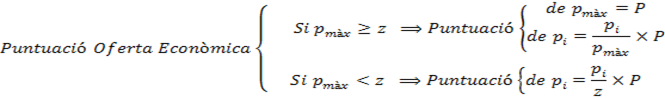 , onP = Puntuació màximaz = Factor de ponderació, calculat com l’oferta mínima/”x” vegades l’oferta màximaPi = % de baixa d’una proposta qualsevolPmàx = % de baixa més elevat de totes les propostesS’atorgarà la puntuació més alta  a l’empresa licitadora que formuli el preu més baix que sigui admissible, és a dir, que no sigui anormalment baix i que no superi el pressupost net de licitació i a la resta d’empreses licitadores la distribució de la puntuació es farà aplicant la fórmula següent informada per la Comissió d’Avaluació de Fórmules de Preu en data 19 de juliol de 2019, d’acord amb el procediment establert a la Instrucció de la Gerència Municipal i aprovada per Decret d’Alcaldia de 22 de juny de 2017 publicat en la Gaseta Municipal del dia 29 de juny i modificada per Decret d’Alcaldia de 22 de febrer de 2018 publicat en la Gaseta Municipal del dia 5 de març.Paràgraf opcional dins de l’opció 1: quan es vol escollir el criteri d’adjudicació d’accessibilitat universal.MESURA SOCIAL.--Millores en accessibilitat universal. Puntuació màxima....punts.Es valoraran les millores d’accessibilitat universal proposades per les empreses licitadores que superin les obligacions legals establertes en la Llei catalana 13/2014, de 30 d’octubre, d’accessibilitat.La puntuació d’aquesta puntuació es realitzarà seguint el criteri automàtic següent: ....................... (el criteri ha de ser automàtic sense judici de valor de cap tècnic o persona)Paràgrafs opcionals dins de l’opció 1 quan es vol escollir el criteri d’adjudicació de Contractació indefinida en l’execució del contracte. El percentatge de valoració d’aquesta mesura no hauria de ser superior al 10% del total de la ponderacióMESURA SOCIAL.-Contractació indefinida de les persones treballadores ocupades en l’execució del contracte. Puntuació màxima  ... puntsConsiderant el nombre mínim de persones treballadores i les categories professionals corresponents que s’estableix en la clàusula ...... del PPT, es valorarà, com a garantia d’una execució més eficient del contracte que es licita, l’estabilitat laboral al si de l’empresa de les persones treballadores especificades en el PPT que executaran el contracte.L’empresa ha de declarar, respecte de cada persona, el nombre de dies treballats amb l’empresa amb la mateixa modalitat de contracte de treball indefinit en els darrers trenta-sis mesos anteriors a la data de finalització del termini de presentació de proposicions.L’empresa que, segons la informació que faciliti, sumi més dies amb contractació estable de les persones treballadores requerides com a mínim en el PPT rebrà la màxima puntuació. El nombre mínim de dies treballats a partir del qual s’atorgarà la puntuació serà de ...Paràgraf opcional dins d’aquesta mesura socialLa puntuació es distribuirà atenent les diferents categories professionals establertes en el PPT de la següent forma:	- Categoria professional.................:    .....punts	- Categoria professional.................:    .....puntsParàgrafs opcionals dins de l’opció 1 quan es vol escollir el criteri d’adjudicació d’Increment salarial de les persones treballadores que executen el contracte. El percentatge de valoració d’aquesta mesura no hauria de ser superior al 10% del total de la ponderacióMESURA SOCIAL.-Salari de les persones treballadores ocupades en l’execució del contracte. Puntuació màxima......punts.Prenent com a referència les retribucions salarials establertes en el Conveni de ..., publicat a ..., es consideraran les retribucions salarials superiors que l’empresa licitadora proposa aplicar a les persones que executin el contracte públic.Es consideraran els salaris referits a la o les categories professionals següents: ...La màxima puntuació s’atorgarà a la retribució salarial total més alta en la categoria professional corresponent (si escau, es podrà distribuir la puntuació entre diferents categories professionals). Es considerarà la retribució salarial computant el salari base i els complements següents: ...La resta d’ofertes amb propostes salarials superiors a les que estableix el conveni de referència rebran una puntuació  proporcional.L’oferta salarial de l’empresa licitadora té caràcter de condició d’execució contractual i l’incompliment pot ser objecte de penalització com a falta molt greu o d’extinció del contracte.Aquesta mesura no hauria de ser superior al 10% del total de la ponderacióParàgrafs opcionals dins de l’opció 1 quan es vol escollir el criteri d’adjudicació de Foment de la contractació femeninaMESURA SOCIAL.-Foment de la contractació femenina. Puntuació màxima......punts.Per tal de fomentar la contractació femenina es valorarà amb XXX punts aquella oferta en la qual l’entitat licitadora es comprometi a incorporar per a l’execució de l’objecte del contracte, prenent com a referència el nombre mínim de persones i perfils professionals indicat al PPT, un nombre més gran de dones, [en funció de les característiques específiques de la prestació i en cas que es consideri adient,  caldrà indicar aquí aquelles variables necessàries per a la presentació de l’oferta, com poden ser el tipus de jornada, el nombre d’hores, les categories professionals objecte de la mesura, etc...] aplicant la fórmula* següent: P = (NM / MOM) x 10 Resultant: P (Puntuació obtinguda) = NM / MOM (millor oferta en relació al nombre de dones que es compromet a contractar).Obtindrà la màxima puntuació l’oferta que proposi un nombre més gran de dones. La resta d’ofertes obtindran una puntuació decreixent i proporcional.No es podrà incorporar si s’ha incorporat com a condició especial d’execució la mesura de Paritat entre homes i dones en els perfils i categories professionals sobre el conjunt de la plantilla contractada*Nota: Altres fórmules, sempre que distribueixin la puntuació de forma proporcional, són possibles, en funció de les variables que es vulguin invocar per adequar el criteri d’adjudicació a les característiques concretes de la prestació.Paràgrafs opcionals dins de l’opció 1 quan es vol escollir el criteri d’adjudicació de Formació en gènere El percentatge de valoració d’aquesta mesura no hauria de ser superior al 10% del total de la ponderacióAquesta mesura és incompatible amb la Condició Especial d’Execució del mateix nomMESURA SOCIAL.-Formació en gènere. Puntuació màxima......punts.Alternativa 1, sempre que s’hagi inclòs el criteri de solvència tècnica i professional “Formació en gènere” i es vulgui valorar que el personal compti amb una formació superior a l’exigida pel criteri de solvència. Es valorarà amb un màxim del 10% de la puntuació total que el personal tècnic encarregat dins de l’execució del contracte de [...Funcions o perfils definits...] compti amb una formació acreditada en igualtat de gènere superior a l’exigida en la clàusula 7 referent a la solvència tècnica i professional. L’empresa ha de declarar, respecte de cada persona, el nivell de formació superior a l’exigit com a criteri de solvència.La puntuació s’atorgarà d’acord amb la ponderació següent: (caldrà establir un sistema de valoració de l’oferta que concordi amb els paràmetres que reculli el criteri de solvència que s’hagi plantejat).Per a la valoració d'aquest criteri és imprescindible que la formació acreditada estigui certificada per un centre de formació acreditat, Administració pública, Universitat, Col·legi o associació professional. En el cas que no s’aporti l’esmentada certificació no es procedirà a valorar aquest aspecte. L’oferta de l’empresa licitadora esdevindrà obligació essencial i el seu incompliment suposarà la imposició d’una penalitat de 1% del preu del contracte, que s’incrementarà mensualment fins un màxim del 10%, podent esdevenir causa d’extinció contractual.---------------------------------------------------------------------------------------------Alternativa 2, sempre que NO s’hagi inclòs el criteri de solvència tècnica i professional “Formació en gènere” i es vulgui valorar un compromís de l’empresa licitadora per formar en gènere en els primers mesos de l’execució del contracte les persones treballadores d’un determinat perfil:Es valorarà amb un màxim del 10% de la puntuació total l’oferta de l’empresa licitadora que es comprometia proporcionar al personal que dedicarà dins l’execució del contracte a l’atenció de persones usuàries, formació en igualtat de gènere.La puntuació s’atorgarà d’acord amb la ponderació següent*:Formació de 10 hores o més del 100% del personal implicat en l’atenció a persones usuàries: 10% punts Formació de 5 hores o més del 100% del personal implicat en l’atenció a persones usuàries: 7% puntsFormació de 10 hores o més de, com a mínim, el 50% del personal implicat en l’atenció a persones usuàries: 5% puntsFormació de 5 hores o més de, com a mínim, el 50% del personal implicat en l’atenció a persones usuàries: 3% puntsL’empresa que resulti adjudicatària haurà de proporcionar aquesta formació en gènere al personal que hagi destinat a l’atenció directa a les persones usuàries en el transcurs dels 2 primers mesos des de l’inici de la data de formalització del contracte.Per a la valoració d'aquest criteri és imprescindible que la formació estigui certificada per un centre de formació acreditat, Administració pública, Universitat, Col·legi o associació professional. En el cas que no s’aporti l’esmentada certificació no es procedirà a valorar aquest aspecte. L’empresa que resulti adjudicatària  i hagi efectuat oferta sobre aquet particular,  presentarà obligatòriament a l’òrgan de contractació l’acreditació de la realització de la formació en el termini de 15 dies a comptar des de la finalització del termini de 2 mesos esmentat en el paràgraf anterior.L’oferta de l’empresa licitadora esdevindrà obligació essencial i el seu incompliment suposarà la imposició d’una penalitat de 1% del preu del contracte, que s’incrementarà mensualment fins un màxim del 10 %, podent esdevenir causa d’extinció contractual.*Nota: La proposta de ponderació és orientativa i caldrà que s’adapti a les característiques concretes de la prestació, tals com el nombre de persones que executin el contracte. La puntuació màxima aplicable a aquest criteri d’adjudicació serà d’un 10% de la puntuació totalParàgrafs opcionals dins de l’opció 1 quan es vol escollir el criteri d’adjudicació de Retribució per objectius: increment del percentatge obligatori de repartiment de la prima entre les persones treballadores que executen el contracte.Només es podrà incorporar si s’ha incorporat com a condició especial d’execució la mesura de Retribució per objectius amb repartiment obligatori entre les persones treballadores que executen el contracteMESURA SOCIAL.-Retribució per objectius: increment del percentatge obligatori de repartiment de la prima entre les persones treballadores que executen el contracte. Puntuació màxima......punts.El percentatge del 75% indicat a la condició d’execució “Retribució per objectius amb repartiment obligatori entre les persones treballadores que executen el contracte” de la Clàusula 20, pot ser incrementat per part de l’empresa licitadora i per aquest motiu esdevé criteri d’adjudicació, i per tant la distribució final del percentatge de la prima assignat als treballadors/es es realitzarà d’acord amb el percentatge indicat per l'adjudicatari  a la seva oferta, on indicarà  el sistema de distribució d'aquesta prima, la qual tindrà naturalesa de gratificació a distribuir entre totes les persones treballadores adscrites a l’execució del contracte. Fórmula:L’oferta de l’empresa licitadora que proposi atorgar el 100% de la prima d’assoliment d’objectius entre els treballadors vinculats a l’execució de la prestació rebrà la puntuació màxima de XX punts, i a la resta d’ofertes correspondrà la puntuació que resulti de forma proporcional.L’acreditació del compliment d’aquesta oferta consistirà en la presentació per part del contractista d’una declaració responsable indicant el compromís assumit i executat de repercutir la gratificació a les persones treballadores vinculades al servei avaluat, i haurà d’incorporar la signatura del comitè d’empresa que acrediti el repartiment de les gratificacions i la relació anonimitzada del personal que ha rebut aquesta gratificació. No obstant l’anterior i a l’efecte de verificar el compliment de la mesura, es podrà requerir qualsevol document o informe complementari.Paràgrafs opcionals dins de l’opció 1: mesures que fomentin la innovacióMESURA D’INNOVACIÓ:Per mesures que fomentin la innovació, fins a …punts.La unitat promotora té les següents necessitats per la més eficient execució del contracte: .................................Es puntuaran les idees, solucions, plantejaments organitzatius o funcionals, les mesures tècniques, que aportin noves solucions innovadores en el marc de l’objectiu de contractació pública sostenible segons estableix el decret de l’Alcaldia de 24 d’abril de 2017.La distribució d’aquesta puntuació es realitzarà seguint el criteri automàtic següent: .........Paràgrafs opcionals dins de l’opció 1: mesures ambientalsMESURA AMBIENTALPer la proposta de les mesures ambientals, fins a ...punts.....................................................La distribució d’aquesta puntuació es realitzarà seguint el criteri automàtic següent: .........Paràgraf opcional dins de l’opció 1per al cas d’admetre’s la revisió de preus:Per la millora en la fórmula de revisió de preus o actualització, si escau, ... punts.Per l’ampliació del termini per a l’aplicació de revisió de preus o d’actualització, si escau, ... puntsParàgrafs opcionals dins de l’opció 1 d'anàloga naturalesa als anteriors...Text fix dins de l’opció 1Els càlculs o fórmules aplicables per obtenir la puntuació esmentada seran els següents:...Puntuació total d’aquests criteris si hi ha criteris d’adjudicació avaluables mitjançant judici de valor afegir “(B)”: D’acord amb la Instrucció de l’Ajuntament de Barcelona de 15 de març de 2018, d’aplicació de la LCSP, publicada en la Gaseta del dia 16 de març de 2018, la puntuació mínima dels criteris avaluables automàticament és de 60% de la puntuació total.La documentació justificativa d'aquests criteris avaluables de forma automàtica s'ha d'incloure necessària i únicament al sobre electrònic C si hi ha criteris avaluables amb judici de valor. Si no hi ha criteris avaluables amb judici de valor  sobre electrònic B -Paràgraf obligatori quan hi ha criteris d’adjudicació avaluables mitjançant judici de valorPuntuació de la totalitat dels criteris d’adjudicació (avaluables mitjançant judici de valor i avaluables automàticament) (B+ C):Opció 2. Quan excepcionalment només hi hagi el criteri d’adjudicació del preu (art. 145.3 LCSP):D’acord amb la previsió de l’article 145.3 LCSP, tenint en compte justificar l’excepcionalitat d’utilitzar el preu com a únic criteri ............................................ l’únic criteri d’adjudicació per a la selecció de la millor oferta és el preu més baix.L’adjudicació del contracte recaurà sobre l’oferta que proposi el preu més baix que no sigui anormal i que no superi el pressupost net de licitació.Es classificarà a la resta d’empreses licitadores per ordre decreixent.Opció 3: Per quan no sigui possible ponderar justificadament els criteris que serviran de base per a l’adjudicació del contracteEls criteris vinculats a l’objecte del contracte que serviran de base per a la seva adjudicació s’enumeren, per ordre decreixent d’importància, atès que no ha estat possible la seva ponderació d’acord amb l’informe justificatiu que consta en l’expedient són els següents:Criteri ...,	 ... puntsCriteri ...,	 ... puntsParàgraf opcional: Quan s’admet la possibilitat de variants (art. 142 LCSP) D’acord amb la previsió de l’article 142 LCSP, s’admet la possibilitat de variants sobre els elements i les condicions següents:- …- ...Paràgraf opcional: Quan s’estableixin fases de valoracióD’acord amb la previsió de l’article 146.3 LCSP, es defineixen les següents fases de valoració i els criteris d’adjudicació corresponents en cada fase:- …- …Opció 1 Quan hi ha més d’un criteri d’adjudicació. Es defineixen els límits per a la consideració d’ofertes presumptament anormals o desproporcionatsEs defineixen els següents límits per a la consideració d’ofertes presumptament anormals o desproporcionades:Alternativa 1 Quan s’apliquen els criteris de determinació de l’oferta anormal o desproporcionada segons allò establert a la Instrucció de la Gerència Municipal, aprovada per Decret d’Alcaldia de 22 de juny de 2017 publicat en la Gaseta Municipal del dia 29 de junyi modificada per Decret d’Alcaldia de 22 de febrer de 2018 publicat en la Gaseta Municipal del dia 5 de març,-  un diferencial de (cal determinar un percentatge dins una forquilla d’entre 5% i 10%) ... per sota de la mitjana de les ofertes o, en el cas d’un únic licitador, de (cal determinar un percentatge dins una forquilla d’entre 15% i 20%) ...... respecte el pressupost net de licitació.Paràgraf opcional dins de l’alternativa 1Si el nombre de licitadors és superior a 10, per al càlcul de la mitjana de les ofertes es prescindirà...... (cal escollir entre les següents tres opcions): • de l’oferta més baixa, si hi ha un diferencial superior al 5% respecte de l’oferta immediatament consecutiva.• de l’oferta més alta, si hi ha un diferencial superior al 5% respecte de l’oferta immediatament consecutiva.• de l’oferta més baixa i de l’oferta més alta, si hi ha un diferencial superior al 5% respecte de les ofertes immediatament consecutives.Paràgraf opcional dins de l’alternativa 1Si el nombre de licitadors és superior a 20, per al càlcul de la mitjana de les ofertes es prescindirà..... (cal escollir entre les següents sis opcions): • de l’oferta més baixa, si hi ha un diferencial superior al 5% respecte de l’oferta immediatament consecutiva.• de l’oferta més alta, si hi ha un diferencial superior al 5% respecte de l’oferta immediatament consecutiva.• de l’oferta més baixa i de l’oferta més alta, si hi ha un diferencial superior al 5% respecte de les ofertes immediatament consecutives.• de les dues ofertes més baixes, si presenten un diferencial superior al 5% amb la immediatament consecutiva.• de les dues ofertes més altes, si presenten un diferencial superior al 5% amb la immediatament consecutiva.• de les dues ofertes més baixes i les dues ofertes més altes, si presenten un diferencial superior al 5% amb les immediatament consecutives.Alternativa 2 Quan es considera que els referencials proposats en l’alternativa 1a no s’adeqüen amb les característiques del contracte i, seguint el procediment indicat a la Instrucció de la Gerència Municipal, aprovada per Decret d’Alcaldia de 22 de juny de 2017 publicat en la Gaseta Municipal del dia 29 de juny i modificada per Decret d’Alcaldia de 22 de febrer de 2018 publicat en la Gaseta Municipal del dia 5 de març, es disposa d’un informe de la Comissió d’Avaluació de Fórmules de Preu que avala l’aplicació d’altres paràmetres en els criteris de determinació de l’oferta anormal o desproporcionada:- ...- …Opció 2. Quan excepcionalment només hi hagi el criteri d’adjudicació del preu (art. 145.3 LCSP):Els criteris per determinar l’oferta anormalment baixa seran els establerts en l’art. 85 del Reglament General de la Llei de Contractes de les Administracions Públiques aprovat per Reial Decret 1098/2001 del 12 d’octubre (RGLCAP)D’acord amb la previsió de l’article 149.4 LCSP, es rebutjarà l’oferta si es comprova que és anormalment baixa perquè no compleix les obligacions aplicables en matèria de subcontractació, ambiental, social o laboral establertes en el Dret de la Unió, en el Dret Nacional, els convenis  col·lectius sectorials vigents o per les disposicions de Dret internacional enumerades en l’annex V LCSP.MESURA SOCIAL.-Si en l’oferta anormalment baixa s’evidencia que els preus unitaris dels salaris de les persones treballadores considerats en l’oferta són inferiors al que estableix el conveni sectorial d’aplicació, a l’efecte de verificar l’adequació de l’oferta als costos salarials, es podrà requerir informe tècnic complementari de l’òrgan de representació de les persones treballadores o d’una organització representativa del sector.L’oferta serà exclosa si en el tràmit d’audiència de l’empresa licitadora que ha presentat una oferta qualificada d’anormalment baixa s’evidencia que els preus unitaris dels salaris de les persones que executaran el contracte considerats en l’oferta són inferiors al que estableix el conveni sectorial d’aplicació.Paràgraf obligatori si lots (art. 99.5 LCSP)Si una empresa presenta oferta en més d’un lot i una oferta integradora de varis d’aquests lots es seguirà el procediment previst a l’article 99.5 LCSP de forma que es compararà si l’oferta integradora supera en puntuació obtinguda la de les ofertes individuals presentades per tots els empresaris. Si es produeix un empat en la puntuació total entre diverses empreses licitadores  es podrà aplicar el/els següent/s criteri/is de desempat tenint en compte com a data del compliment efectiu del fet de desempat el venciment del termini de presentació d'ofertes:Es pot triar un o diversos d’aquests criteris relacionant-los en l’ordre que correspongui:Criteri:Proposicions presentades per aquelles empreses que, al venciment del termini de presentació d'ofertes, tinguin a la plantilla un percentatge de persones treballadores amb discapacitat superior al que els imposi la normativa.En aquest supòsit, si diverses empreses licitadores de les que haguessin empatat quant a la proposició més avantatjosa acrediten tenir relació laboral amb persones amb discapacitat en un percentatge superior al que els imposi la normativa, tindrà preferència en l'adjudicació del contracte l’empresa licitadora que disposi del major percentatge de treballadors fixos amb discapacitat a la seva plantilla.Criteri:Proposicions d'empreses d'inserció regulades en la Llei 44/2007, de 13 de desembre, per a la regulació del règim de les empreses d'inserció, que compleixin amb els requisits establerts en aquesta normativa per tenir aquesta consideració.Criteri en l'adjudicació dels contractes relatius a prestacions de caràcter social o assistencialProposicions presentades per entitats sense ànim de lucre, amb personalitat jurídica, sempre que la seva finalitat o activitat tingui relació directa amb l'objecte del contracte, segons resulti dels seus respectius estatuts o regles fundacionals i figurin inscrites en el corresponent registre oficial.Criteri:Ofertes d'entitats reconegudes com organitzacions de comerç just per a l'adjudicació dels contractes que tinguin com objecte productes en els quals hi hagi alternativa de comerç just.Criteri:Proposicions presentades per les empreses que, al venciment del termini de presentació d'ofertes, incloguin mesures de caràcter social i laboral que afavoreixin la igualtat d'oportunitats entre dones i homes.En el supòsit que l’òrgan de contractació no hagi triat cap dels criteris de desempat anteriors, el desempat es resoldrà segons  els criteris detallats a continuació, seguint ordre de prelació següent:Criteri 1:Les empreses licitadores amb major percentatge de persones treballadores amb discapacitat o en situació d'exclusió social a la plantilla de cadascuna de les empreses, primant en cas d'igualtat, el major nombre de personal fix amb discapacitat en plantilla, o el major nombre de persones treballadores en inclusió a la plantilla.Criteri 2:Les empreses licitadores amb menor percentatge de contractes temporals a la plantilla de cadascuna de les empreses.Criteri 3i:Les empreses licitadores amb major percentatge de dones ocupades a la plantilla de cadascuna de les empreses.Criteri 4:En cas que l'aplicació d’aquest/s criteri/s no doni lloc a desempat es dirimirà mitjançant sorteig.Clàusula 11. Mesa de contractació, comitè d’experts i organisme tècnic especialitzatD’acord amb l’apartat 2 del punt 11 de la Instrucció municipal d’aplicació de la LCSP publicada en la Gaseta Municipal de 16 de març de 2018, s’identificarà amb detall el lloc de treball i nom de les persones membres de la mesa de contractació, o de qualsevol comitè tècnic o ponència o persona física que s’encarregui de la valoració d’ofertes.1. La mesa de contractació estarà constituïda per:President/a: ..............Vocals: 2. Actuarà com a secretari/a de la Mesa un/a funcionari/a de la Corporació.Opció 1. Si hi ha criteris amb judici de valor i es requereixi la designació d’un comitè d’experts amb un mínim de 3 membres:3. El Comitè d’experts estarà format pels membres següents que compten amb la qualificació apropiada per valorar els criteris:	1.	2.	3.	- ...	- ...Opció  2 Si hi ha criteris amb judici de valor i es requereixi la designació d’un organisme tècnic especialitzat :3. L’organisme tècnic especialitzat que valorarà els criteris que depenen d’un judici de valor és:- .. - ...Opció 3  sense textLes persones que composen la mesa de contractació si els criteris amb judici de valor tenen una ponderació superior als criteris automàtics afegir “i el Comitè d’experts o l’organisme tècnic especialitzat de valoració d’ofertes,” regiran el seu comportament per les pautes i criteris continguts en el Codi ètic de conducta de l’Ajuntament de Barcelona, tot d’acord amb la previsió de la disposició addicional d’aquest Codi, publicat a la Gaseta municipal del dia 13 de desembre de 2017 i declararan expressament en la primera reunió que no concorren cap conflicte d’interessos.Clàusula 12. Obertura de proposicionsD’acord amb l’article 157.3 LCSP, l’obertura de les proposicions s’efectuarà en el termini màxim de 20 dies a partir de la data de finalització del termini de presentació de proposicions.Procediment Urgent: obertura sobre B màxim 10 dies a partir de la finalització termini presentació ofertes.En tot cas, l’obertura del sobre electrònic C si hi ha criteris subjectes a judici de valor , B si tots els criteris son automàtics) es realitzarà en acte públic. La data i lloc s’informarà en l’anunci de licitació en el perfil de contractantClàusula 13. Adjudicació del contracte1. D’acord amb la previsió de l’article 158 LCSP, l'adjudicació del contracte s’acordarà en el termini màximOpció 1. Tramitació ordinària, amb una pluralitat de criteris que hagin de ser objecte de valoració (en general 2 mesos salvo que s’indiqui termini superior): de ......mesos a comptar des del dia següent al de l'obertura de les proposicions rebudes. Aquest termini s’ampliarà en 15 dies si es requereix seguir tramitació per valorar la anormalitat de les ofertes.Opció 2. Tramitació ordinària, quan l’únic criteri que hagi de ser objecte de valoració sigui el preu: de 15 dies naturals a comptar des del dia següent al de l'obertura de les proposicions rebudes. Aquest termini s’ampliarà en 15 dies si es requereix seguir la tramitació especial per valorar la anormalitat de les ofertes.Opció 3. Tramitació urgent, amb una pluralitat de criteris que hagin de ser objecte de valoració (1 mes com a termini ordinari): de ...... a comptar des del dia següent al de l'obertura de les proposicions rebudes. Opció 4. Tramitació urgent, quan l’únic criteri que hagi de ser objecte de valoració sigui el preu: de 8 dies naturals a comptar des del dia següent al de l'obertura de les proposicions rebudes.D’acord amb l’article 158.4 LCSP, transcorregut el termini anterior sense que s’hagi produït l’adjudicació, les empreses licitadores tenen dret a retirar la seva proposta si hi ha garantia provisional afegir “i que se'ls torni la garantia provisional constituïda”.2. Prèviament a l’adjudicació es requerirà a l’empresa licitadora que es proposi com adjudicatària perquè presenti determinada documentació. L’empresa licitadora que estigui inscrita en el RELI, en el ROLECE, en qualsevol Registre Oficial de licitadors autonòmic,  o en una llista oficial d’operadors econòmics d’un Estat membre de la Unió Europea d’accés gratuït, no està obligada a presentar els documents justificatius o altra prova documental si les dades que es requereixen figuren inscrites en aquests registres.La documentació que, en el seu cas, es requerirà és la següent:- Document que acrediti la vàlida constitució de la Societat i que de conformitat amb el seu objecte social pot presentar-se a la licitació.- Document que acrediti la deguda representació per presentar la proposició del signant de la mateixa.- Document que acrediti la deguda representació per presentar la declaració del signant de la mateixa.- Certificats del compliment de les obligacions tributàries i amb la Seguretat Social establertes per les disposicions vigents. Es consultarà l’aplicació informàtica municipal de Recaptació per comprovar que l’empresa licitadora proposada com a adjudicatària es troba al corrent del compliment de les seves obligacions tributàries amb l’Ajuntament de Barcelona, i s’obtindrà una còpia impresa de la consulta i s’incorporarà a l’expedient.si el contracte implica relació habitual amb menors “- La declaració responsable indicant que té en el seu poder la certificació negativa del "Registro Central de Delincuentes Sexuales y de Trata de Seres Humanos” vigent de cadascun de les persones treballadors que executin aquest contracte.”Si s’ha escollit l’opció de compromís d’adscripció de mitjans personals i/o materials “- Documentació acreditativa de disposar dels mitjans personals i/o materials que s’ha compromet a dedicar o adscriure a l’execució del contracte indicats en aquest plec.”Si l’empresa està obligada a disposar d’un pla d’igualtatJustificant d’inscripció obligatòria en el registre corresponent del Pla d’igualtat entre dones i homes.Els documents que, si escau, haurà d’aportar per acreditar el compliment dels requisits d’aptitud i solvència són:Si s’ha escollit la xifra de negocis o volum de negocisEls comptes anuals dels tres darrers exercicis aprovats i dipositats al Registre Mercantil o en el Registre oficial que correspongui. Els empresaris individuals no inscrits al Registre Mercantil han d’acreditar el seu volum anual de negocis mitjançant els llibres d’inventaris i comptes anuals legalitzats pel Registre Mercantil. En el cas de què la data de creació o d’inici de les activitats de l’empresa licitadora sigui inferior a un any haurà d’aportar la documentació acreditativa corresponent.Si s’ha escollit patrimoni netLa declaració sobre el patrimoni net al tancament de l’últim exercici econòmic per al qual estigui vençuda l’obligació d’aprovació de comptes anuals.Si s’ha escollit ràtio entre actius i passius.La declaració de la ràtio entre actius i passius al tancament de l’últim exercici econòmic per al qual estigui vençuda l’obligació d’aprovació de comptes anuals.Si s’ha escollit el criteri de treballs executatsLa relació de les obres executades en el curs dels últimsAlternativa a1 cinc anys Alternativa a2 quan sigui necessari garantir un nivell adequat de competència deu anys avalada per certificats de bona execució. Aquests certificats indicaran l'import, les dates i el lloc d'execució de les obres i es precisarà si es van realitzar segons les regles per les quals es regeix la professió i es van portar normalment a bon terme; en el seu cas, aquests certificats seran comunicats directament a l’òrgan de contractació per l’autoritat competent.Si s’ha escollit el criteri de titulacions i experiència professional del personal tècnic i les característiques i capacitats dels organismes tècnicsLa declaració indicant el personal tècnic o organismes tècnics, estiguin o no integrades en l'empresa, dels quals disposa per a l'execució de les obres opcionalment es pot afegir”, acompanyada amb els documents acreditatius corresponents”.Si s’ha escollit el criteri de titulacions empresari i directius i del/s responsables del contracte i no s’hagin avaluat com a criteri d’adjudicació art. 88Els títols acadèmics i professionals de l'empresari i dels directius de l'empresa i, en particular, del responsable o responsables de les obres així com dels tècnics encarregats directament de la present obra.Si s’ha escollit mesures de gestió ambientalLa indicació de les mesures de gestió ambiental que aplicarà en executar el contracte.Si s’ha escollit el criteri de plantilla mitjana anualLa declaració sobre la plantilla mitjana anual de l'empresa i del nombre de directius durant els tres últims anys opcionalment es pot afegir”, acompanyada amb els documents acreditatius corresponents”..Si s’ha escollit el criteri de maquinària material i equip tècnic que s’ha de disposarLa declaració indicant la maquinària, material i equip tècnic del que es disposarà per a l'execució del contracte, a la qual s'adjuntarà la documentació acreditativa pertinent.Si s’ha escollit l’opció d’exigir certificats de garantia de qualitatEls certificats expedits per organismes independents que acreditin que el licitador compleix    determinades normes de garantia de la qualitat. Els certificats han de fer referència als sistemes d’assegurament de la qualitat basats en la sèrie de normes europees en la matèria, certificats per organismes conformes a les normes europees relatives a la certificació.Es reconeixeran els certificats equivalents expedits per organismes establerts en qualsevol Estat membre de la Unió Europea, i també s’acceptaran altres proves de mesures equivalents de garantia de qualitat.Si s’ha escollit l’opció d’exigir certificats de gestió ambientalEls certificats expedits per organismes independents que acreditin que el licitador compleix determinades normes de gestió ambiental. Es podrà remetre al sistema de gestió i auditoria ambiental (EMAS) o a les normes de gestió ambiental basades en les normes europees o internacionals en la matèria i certificades per organismes conformes a la legislació comunitària o a les normes europees o internacionals relatives a la certificació.Es reconeixeran els certificats equivalents expedits per organismes establerts en qualsevol Estat membre de la Unió Europea, i també s’acceptaran altres proves de mesures equivalents de gestió ambiental .Els corresponents certificats podran ser expedits per mitjans electrònics, informàtics o telemàtics, que seran acceptats en els termes previstos en el plec de clàusules administratives generals.La documentació s’haurà de presentar dins del termini dels 10 dies hàbils a comptar del següent al de la recepció del requeriment.Procediment Urgent: El termini per a acreditar la solvència i constituir la garantia és de 5 dies hàbils i es farà en el mateix requeriment.Paràgraf opcional. Per al cas de subcontractació d’aquelles parts d’obra que hagin de ser realitzades per empreses especialitzadesIgualment, dins d’aquest termini, es requerirà la presentació d’una declaració responsable de què la/es empresa/es especialitzada/es amb qui prevegi subcontractar el licitador proposat com a adjudicatari, en el supòsit previst en aquest plec, no es troba/en incorreguda/es en cap causa de prohibició de contractar amb l’Administració. La declaració haurà d’estar signada pel legal representant de l’empresa especialitzada, i quan s’actuï en nom d’un altre o es tracti d’una persona jurídica caldrà presentar també el document públic d’apoderament.3. D’acord amb l’article 150.3 LCSP, un cop presentada la documentació requerida i constituïda, en el seu cas, la garantia definitiva, s'adjudicarà el contracte dins dels 5 dies hàbils següents al de la seva recepció. D’acord amb l’article 150.2 LCSP, si l’empresa licitadora no presenta la documentació requerida o no constitueix la garantia definitiva dins del termini assenyalat s'entendrà que retira la seva oferta i es procedirà a requerir la mateixa documentació a la següent empresa licitadora segons l'ordre en què hagin quedat classificades les ofertes. En cas de falsedat tant en el DEUC com en les declaracions responsables annexes presentades per  la l’empresa o entitat proposada com a adjudicatària, aquesta quedarà automàticament exclosa de la licitació i l’òrgan competent incoarà i tramitarà el corresponent expedient de prohibició de contractar. Així mateix la Mesa podrà optar per tornar a valorar les ofertes.Paràgraf obligatori si hi hagi garantia provisional.4. D’acord amb l’article 106.4 LCSP, un cop formalitzat el contracte es tornarà immediatament la garantia provisional a les empreses licitadores excepte la corresponent a l’adjudicatària, que no li serà tornada fins que no hagi dipositat la garantia definitiva, sense perjudici que pugui aplicar el seu import a la constitució d’aquesta última. Clàusula 14. GarantiesParàgraf obligatori quan de forma excepcional es requereixi constituir garantia provisional (art. 106.1 LCSP)D’acord amb la previsió de l’article 106 LCSP, atenent les raons d’interès públic que son justificades en l’expedient, les empreses licitadores hauran de constituir una garantia provisional per import del ...% (màxim del 3%), del pressupost net de licitació.En el supòsit que l’objecte estigui dividit en lots la garantia provisional que l’empresa licitadora haurà de constituir es calcularà computant el percentatge referit sobre el pressupost net dels lots als que liciti.Opció 1 quan no és contracte reservat o quan és contracte reservat que per motius excepcionals, es consideri necessari exigir garantia definitiva i així es justifica motivadament en l’expedientD’acord amb l’article 107.1 LCSP, l’empresa seleccionada amb la millor oferta haurà de constituir una garantia definitiva consistent en el 5 per 100 del preu ofertat, l’IVA exclòs, dins del termini de 10 dies hàbils a comptar del següent al de la recepció del requeriment, segons preveu l’article 150 LCSP.Si l’empresa licitadora seleccionada per a l’adjudicació s’ha acollit a la modalitat de constitució de la garantia definitiva mitjançant retenció del preu, l’import total d’aquesta serà retingut del primer o únic abonament del contracte. Si el primer abonament no és suficient per cobrir la totalitat de la garantia definitiva el que resti pendent de la garantia es retindrà del preu en el següent abonament i així successivament fins cobrir la totalitat de la garantia definitiva.En el cas que es fixin en el contracte preus provisionals la quantia de la garantia definitiva es fixarà a partir del preu màxim fixat.Opció 2 Quan és un contracte reservat (disp. addicional 4a)D’acord amb la previsió de la disposició addicional quarta LCSP, no es requereix constituir garantia definitiva atenent que es tracta d’un contracte reservat.Paràgraf obligatori si hi ha garantia definitiva i és necessari ampliar-la amb la garantia complementàriaGarantia complementària D’acord amb la previsió de l’article 107.2 LCSP, ateses les característiques especials del present contracte i les especials responsabilitats en què pot incórrer l’empresa contractista, s’estableix, a més de la garantia definitiva, una garantia complementària del … per 100 de l’import de l’adjudicació, IVA exclòs. L’import total d’ambdues garanties no podrà superar el 10% del preu d’adjudicació.Paràgraf obligatori si hi ha garantia definitiva La/es garantia/es que no es constitueixin mitjançant la modalitat de retenció en preu, ha/n de dipositar-se a la Tresoreria de la Corporació, plaça de Sant Miquel, núm. 1, planta 1, Edifici Novíssim en metàl·lic, en valors públics o privats legalment admissibles, mitjançant aval bancari o per contracte d'assegurança de caució. L’acreditació de la seva constitució podrà fer-se per mitjans electrònics, informàtics o telemàtics.Paràgraf opcional si hi ha garantia definitiva i es permet la seva cancel·lació parcial si hi ha recepció parcialD’acord amb la previsió de l’art. 111 LCSP, l’empresa contractista podrà sol·licitar la devolució parcial de la garantia definitiva per import proporcional a l’import executat.Clàusula 15. Notificació de l’adjudicació i formalització del contracte1. D’acord amb la previsió de l’article 151 LCSP i la disposició addicional quinzena de la LCSP, l'acte d’adjudicació serà notificat per mitjans electrònics a les empreses licitadores i en el termini màxim de 15 dies es publicarà en el perfil de contractant.Opció 1 Si contracte susceptible de recurs especial (VEC superior a 3.000.000.- €). 2. El contracte no es podrà formalitzar fins que hagin transcorregut 15 dies hàbils des de la tramesa de la notificació de l'adjudicació als licitadors. Si un cop finalitzat aquest termini no s'ha interposat recurs especial previst a l’article 44 LCSP que impliqui la suspensió del procediment, o s'hagués acordat l'aixecament de la suspensió, es requerirà a l’empresa adjudicatària perquè en un termini no superior a 5 dies a partir de la data següent a la de recepció del requeriment es procedeixi a la formalització. En cas que s’hagi notificat com a adjudicatària una UTE, aquesta s’ha de constituir formalment en unió temporal abans de la formalització del contracte.Opció 2 si contracte no és susceptible de recurs especial (VEC igual o inferior a 3.000.000.- €).2. En la notificació a l’empresa adjudicatària, la persona interessada serà convocada perquè, en el termini màxim deAlternativa 1. si l’expedient és de tramitació ordinària: 15 Alternativa 2. si l’expedient és de tramitació urgent: 8 dies hàbils següents a la seva recepció, formalitzi el contracte.En cas que s’hagi notificat com a adjudicatària una UTE, aquesta s’ha de constituir formalment en unió temporal abans de la formalització del contracte.D’acord amb l’article 153.4 LCSP, si per causes imputables a l’empresa adjudicatària no s'hagués formalitzat el contracte dins del termini assenyalat, s’entendrà que retira la seva oferta i l’Ajuntament sol·licitarà la documentació a la següent empresa licitadora per l’ordre en què hagin quedat classificades les ofertes, i penalitzarà a l’empresa que ha retirat l’oferta segons les previsions de l’article referit.3. El contracte es perfeccionarà amb la seva formalització en document administratiu, que serà títol suficient per accedir a qualsevol registre públic. Això no obstant, podrà elevar-se a escriptura pública si ho sol·licita l’empresa adjudicatària, i les despeses derivades del seu atorgament aniran al seu càrrec.En el cas que la data de signatura no sigui coincident, es prendrà com a data de formalització la data de signatura per part del representant de l’òrgan de contractació un cop hagi signat l’adjudicatari/a.4. D’acord amb l’article 154 LCSP, la formalització i el propi document contractual es publicaran en el perfil de contractant en un termini no superior a 15 dies des del perfeccionament del contracte si és un contracte harmonitzat afegir “i en el DOUE” s’anunciarà la formalització en un termini no superior a 10 dies.Clàusula 16. Execució del contracte Opció 1.1. D’acord amb la previsió de l’article 237 LCSP, l’execució del contracte s’iniciarà amb l’acta de comprovació de replanteig.Opció 2. Per a les obres de reparacions menors, de conservació i de manteniment o de meres instal·lacions complementàries en els edificis municipalsAlternativa 1. Tramitació ordinària1. L’execució del contracte s’iniciarà	Alternativa 1.a.: el dia següent al de la seva formalització,	Alternativa 1.b.: el /…/…/… (dd/mm/aaaa) sempre i quan s'hagi formalitzat el contracte, mitjançant acta d’inici d’obres.Alternativa 2. Tramitació urgent1. L’execució del contracte s’iniciarà dins dels quinze dies hàbils següents a la formalització del contracte, mitjançant acta d’inici d’obres.Opció 1. Alternativa 1. Tramitació ordinària (termini màxim d'un mes)2. L’acta de comprovació del replanteig, que forma part integrant del contracte, s’efectuarà dins del termini de ....dies hàbils des de la data de la formalització del contracte.Alternativa 2. Tramitació urgent2. L’acta de comprovació del replanteig, que forma part integrant del contracte, s’efectuarà dins del termini de quinze dies hàbils següents a la data de formalització del contracte.Opció 2. Per a les obres de reparacions menors, de conservació i de manteniment o de meres instal·lacions complementàries en els edificis municipals2. En el present contracte no procedeix comprovació del replanteig.Opció obligatòria quan hi hagi personal municipal i personal de l’empresa contractista treballant en el mateix centre o equipament municipal, o bé, tot i que no hi hagi aquesta concurrència, el personal de l’empresa contractista treballi al centre o equipament municipalLliurar al responsable del contracte, abans de l’acta de comprovació del replanteig o de l’acta d’inici de les obres, en format digital, a través de l’adreça de correu electrònic ................................. el “Document de coordinació empresarial en prevenció de riscos laborals”, degudament complimentat, signat i acompanyat de la documentació que s’hi enumera, per donar compliment al RD 171/2004, que desenvolupa l’article 24 de la Llei 31/1995. Aquest document està disponible al perfil de contractant, on el contractista també trobarà el document “Manual de prevenció de riscos laborals per empreses externes”, amb les disposicions en matèria de seguretat i salut laboral que resta obligat a complir. No es podrà iniciar el contracte si no s’ha lliurat aquesta informació, incorrent el contractista en responsabilitat contractual.Clàusula 17. Abonaments a l’empresa contractistaD’acord amb l’article 102 LCSP, el preu retribueix la prestació realitzada i inclou l’IVA que s’indicarà com a partida independent.Opció 1. Quan el preu es determina en la seva totalitat en euros (art. 102.2 LCSP)El preu s’abonarà en euros.Opció 2. Quan el preu es determina parcialment o totalment en altre moneda que l’euro (art. 102.2 LCSP)El preu s’abonarà en la divisa....., per quantia de...., el que representa aproximadament en euros la quantitat de.....Paràgraf obligatori quan part del preu es paga en funció del compliment o incompliment de determinats objectius de terminis o de rendiment (art. 102.6 LCSP)Alternativa 1Una part del preu es retribuirà en funció del compliment dels objectius següents, segons es concreta en el PPT:.........El criteri de retribució serà el següent:..........Alternativa 2  :Paràgraf obligatori si s’escull la condició d’execució Retribució per objectius amb repartiment obligatori entre les persones treballadores  que executen el contracte.1. S’ atorgarà una prima o retribució extraordinària a l'empresa contractista amb un import màxim anual de XXX € (IVA exclòs) en funció de l'assoliment dels objectius vinculats als indicadors de qualitat (IQ)  en el PPT. L'import d’aquesta retribució extra no és objecte d’actualització anual en cap supòsit i en tot cas resta condicionada a l’assoliment d’uns nivells  qualitatius i/o quantitatius de satisfacció per part dels usuaris del servei.2. Aquest import només serà abonat en el cas que l’empresa contractista hagi assolit*, l’objectiu d’obtenir una puntuació de 8,5 sobre 10 en el 70% de les preguntes de cadascuna de les àrees rellevants per la satisfacció de la persona usuària que contingui l’enquesta de satisfacció definida en el PPT, que es realitzarà anualment, i que són:.......*Nota: A criteri de l’òrgan de contractació, poden modificar-se les condicions indicades en el punt 2 en l’atorgament de l’import de la primaEl pagament d’aquest import variable s’abonarà durant el primer quadrimestre de l’anualitat immediatament posterior a la que s’hagi assolit [...l’objectiu/els objectius...], mitjançant la tramitació de l’expedient administratiu corresponent d’acord amb la dotació prevista en el pressupost de licitació.Es configura a la Clàusula 20, com a condició especial d’execució per a l’empresa contractista, un repartiment obligatori d’un percentatge determinat de la prima atorgada entre les persones treballadores que executen el contracte.El sistema de determinació del preu del contracte es fixa a partir deOpció 1. la suma dels costos de les prestacions següents.......Opció 2.la determinació de les unitats executades i l’import unitari de cadascuna d’elles.Opció 3. Quan el preu es fixi totalment o parcialment per una quantia alçadaun import a tant alçat corresponent a la totalitat de la prestació (en el seu defecte indicar la prestació corresponent) atenent la impossibilitat de desglossar els costos.Opció 4. Quan s’apliquen varies de les modalitats anteriors. Indicar quines es consideren......Les relacions valorades dels treballs, juntament amb les certificacions, seran trameses ........indicar periodicitat, per defecte mensual, a l’empresa contractista  per a la seva conformitat o observacions en un termini màxim de deu dies hàbils a comptar des de l’endemà de la  seva emissió. Transcorregut aquest termini, els documents es consideraran acceptats pel contractista, als efectes de la seva tramitació.Un cop s'hagi acceptat per l’empresa contractista, s’emetrà la corresponent factura per l’import indicat a la certificació. L’empresa contractista haurà de presentar de forma telemàtica la factura corresponent a les prestacions executades. si genera factures periòdiques indicar període mensual o el que correspongui. La factura, serà revisada i conformada en el termini màxim 30 dies a comptar des de l’endemà de la seva presentació. En cas de disconformitat, la factura serà retornada a l’empresa contractista, atorgant-li un termini màxim de deu dies a comptar des de l'endemà al de la recepció per efectuar observacions o presentar nova factura amb les rectificacions escaients.L’empresa contractista ha d’incloure, en la/es factura/es que presenti, les dades següents especificades en la capçalera del present plec:Codi de contracte.Òrgan de contractació.Departament econòmic.Departament destinatari.El codi DIR3 és XXXXXParàgraf obligatori si VEC és superior a 5 milions d’euros i l’import de la subcontractació és igual o superior al 30% del preu del contracte.La contractista té l’obligació de presentar conjuntament amb cada factura, certificat de pagament als subcontractistes.Paràgrafs obligatoris quan hi hagi  operacions preparatòries, com ara instal·lacions, adquisicions d’equips o mitjans auxiliarsD’acord amb les previsions de l’article 198.2 LCSP, l’empresa contractista tindrà dret a percebre abonaments a compte per les operacions preparatòries realitzades, amb l’abast que s’assenyala en el projecte, fins al 75 per 100 del valor real de les esmentades operacions, assegurant els pagaments mitjançant la prestació de les corresponents garanties, pel seu import, en metàl·lic o aval, pel 100% dels abonaments autoritzats.Aquesta garantia serà tornada o cancel·lada a mesura que es vagin efectuant les deduccions pel reintegrament dels abonaments a compte percebuts.Les operacions preparatòries i els criteris i forma de valoració són els següents:-...-...El responsable del contracte, prèvia audiència del contractista, proposarà a l’òrgan de contractació l’abonament concret que procedeixiClàusula 18. Revisió de preusObligatori quan no es preveu la revisió de preusD’acord amb la previsió de l’article 103 LCSP, en aquest contracte no es podrà revisar el preu durant la seva durada incloent les pròrrogues.Paràgraf opcional quan el període de recuperació de la inversió sigui igual o superior a 5 anys (art. 103 LCSP)D’acord amb la previsió de l’article 103 LCSP, procedirà la revisió de preus periòdica i predeterminada quan hagin transcorregut un any des de la formalització del contracte i s’hagi executat almenys el 20 % del seu import.No es consideren revisables els conceptes establerts en article 103.2 apartat 2 LCSP.Amb fórmula:La fórmula de revisió que serà invariable durant l’execució del contracte és la següent:Clàusula 19. Direcció i inspecció de l’execució del contracteL'Ajuntament designarà una persona directora facultativa de l'obra, amb titulació adequada i suficient, entre el personal tècnic de la Corporació o aliè que d’acord amb les indicacions de l’article 62.2 LCSP exercirà les facultats de responsable del contracte.Al responsable del contracte li correspon, amb caràcter general, supervisar l’execució del mateix, adoptar les decisions i dictar les instruccions necessàries amb la finalitat d’assegurar la correcta realització de la prestació del servei públic pactada, així com reforçar el control del compliment del mateix i agilitzar la solució d’incidències que pugin aparèixer durant la seva execució, i en particular:Promoure i convocar les reunions que resultin necessàries amb l’objecte de solucionar qualsevol incident en l’execució del contracte en el sentit que millor convingui als interessos públics. De totes les reunions aixecarà acta que hauran de ser signades pel contractista.Resoldre les incidències que pugin sorgir en l’execució del contracte, seguint el procediment establert a l’article 97 del Reglament general de contractes de les Administracions públiques.Informar els expedients de reclamació de danys i perjudicis i de confiscació de garantia definitiva.Proposar la imposició de penalitats, assenyalant la seva graduació o proporció.Informar la devolució o cancel•lació de garanties.Informar sobre el compliment de les condicions especials i essencials assenyalades per a l’execució del contracte, com també del correcte compliment de les millores que van ser proposades pel contractista i que van ser valorades per a la seva adjudicació.Establir les directrius oportunes en cada cas, amb la possibilitat de requerir l’adjudicatari  en qualsevol moment o situació, la informació que sigui necessària sobre l’estat d’execució del contracte, de les obligacions de l’adjudicatari, i del compliment de terminis i actuacions.Ordenar, en cas d’urgent necessitat, les mesures precises per tal d’aconseguir o restablir el bon ordre en l’execució del contracte pactat, o quan el contractista, o persones que depenguin d’aquest, incorrin en actes o omissions que comprometin o pertorbin la bona marxa del contracte, sens perjudici de l’obligació de donar compte a l’òrgan de contractació.Dirigir les instruccions al contractista sempre que no suposin una modificació de l’objecte del contracte ni siguin contràries al que preveuen els plecs i altres documents contractuals.Inspeccionar la part de la prestació subcontractada informant a l’òrgan de contractació, si s’escau.Qualsevol altre funció prevista en els plecs o indicada per l’òrgan de contractació.La persona directora facultativa és la responsable de la direcció de l'obra, amb independència que compti amb persones col·laboradores, i assumeix davant la Corporació la responsabilitat final de l'execució del projecte, sense perjudici del previst a la clàusula següent.Si escau, l’Ajuntament designarà una persona tècnica competent, que s’integrarà dins la direcció facultativa i que assumirà les funcions previstes a l’article 9 del Reial Decret 1627/1997, de 24 d’octubre, corresponents al coordinador en matèria de seguretat i salut durant l’execució de les obres.Serà obligatori portar un llibre d’ordres, en el qual la persona directora facultativa o la persona col·laboradora han de registrar les assistències, les ordres que es dictin i les incidències que es produeixin en el desenvolupament de les obres. S’obrirà amb la data de l’acta de comprovació del replanteig o d’inici d’obres i es tancarà amb la de l’acta formal de recepció positiva de les obres.Serà obligatori portar un llibre d’incidències, que restarà en mans de la direcció facultativa, o de la persona coordinadora si escau, i que haurà de mantenir-se sempre a l’obra, amb la finalitat de control i seguiment del pla de seguretat i salut en les obres. Les anotacions s’efectuaran per les persones a què es refereix l’article 13 del Reial Decret 1627/1997, de 24 d’octubre, en el model oficial aprovat per Ordre del Departament de Treball de la Generalitat de Catalunya de 12 de gener de 1998.L’empresa contractista haurà d’obtenir un Llibre de Subcontractació habilitat conforme allò disposat en l’article 14 del Reial Decret 1109/2007, de 24 d’agost, al qual hi tindran accés l'Ajuntament, la direcció facultativa, la persona responsable del contracte, la persona coordinadora de seguretat i salut en fase d'execució de l'obra, les empreses i les persones treballadores autònoms intervinents a l'obra, el personal tècnic i  delegats de prevenció, l'Autoritat laboral i els representants dels treballadors de les diferents empreses que intervinguin en l'execució de l'obra. El llibre haurà de mantenir-se sempre a l’obra.L’administració contractant també tindrà la facultat de supervisar, durant tota l’execució del contracte, que el contracte s’executi amb el màxim respecte al medi ambient afectat, d’acord amb les obligacions i exigències contingudes al present plec.Clàusula 20. Condicions especials d’execució i obligacions de l’empresa contractista1. Condicions especials d’execució D’acord amb l’article 202 LCSP, com a mínim s’ha d’establir una condició especial d’execució de tipus social, ambiental i d’innovació.Les empreses subcontractistes també hauran de garantir el compliment d’aquestes obligacions.S’estableixen les següents condicions especials d’execució:1.1 De caràcter social:Paràgrafs opcionals si es vol escollir la mesura de Subcontractació amb empreses d’economia social (fins a un 35 % del preu contractual):1.1.1. Subcontractació amb empreses d’economia socialA l’efecte de garantir una millor eficiència del contracte i incorporar els valors tècnics, socials i ètics de l’economia social, s’estableix com a condició d’execució contractual, la subcontractació de l’objecte contractual, segons la descripció tècnica i justificació que es realitza en el PPT, amb empreses d’economia social, segons es defineixen en els articles 2 i 4 de la Llei 5/2011, de 29 de març, d’economia social. La/les empresa/es subcontractada/es no pot/den tenir dependència amb l’empresa contractista i ha/n d’acreditar la solvència econòmica i tècnica i la capacitat d’obrar requerides per executar les parts específiques de l’objecte contractual.La subcontractació ha de representar un ...% del preu del contracte (no pot ser superior al 35%).L’empresa contractista ha de comunicar immediatament a l’òrgan de contractació, una vegada formalitzat el contracte, l’empresa o les empreses subcontractades. L’empresa contractista podrà requerir l’assessorament i l’ajut de l’empresa municipal Barcelona Activa, SA per seleccionar l’empresa d’economia social que col·labori en l’execució del contracte.A tal efecte, s’annexa el Protocol elaborat per Barcelona Activa SA, que inclou el procediment d’aplicació de la Clàusula Social de Subcontractació amb empreses d’economia social.Paràgraf opcional quan es vol que aquesta mesura de Subcontractació d’Empreses d’Economia Social sigui obligació essencial del contracte:L’incompliment injustificat d’aquesta condició d’execució, que es qualifica d’obligació essencial contractual, comportarà l’extinció del contracte. Paràgrafs obligatoris relatius a la subcontractació:1.1.X El pagament directe del preu a les empreses subcontractadesQuan una empresa subcontractista al·legui morositat de l’empresa contractista en el pagament del preu que li correspongui per la prestació realitzada, segons les obligacions de pagament del preu establertes a la Llei 3/2004, de 29 de desembre, de lluita contra la morositat en les operacions comercials, s’estableix com a obligació contractual entre les parts, que l’òrgan de contractació pagui directament a l’empresa subcontractista.Davant el requeriment d’una empresa subcontractista, l’òrgan de contractació donarà audiència a l’empresa contractista perquè en el termini màxim de deu dies al·legui el que cregui convenient. Si no justifica l’impagament del preu, l’òrgan de contractació farà el pagament directament a l’empresa subcontractista amb detracció del preu al contractista principal i amb efectes alliberadors.1.1.X L’acreditació de pagament en termini a les empreses subcontractadesD’acord amb la previsió de la clàusula 23, l’empresa contractista ha de presentar la documentació que justifiqui el compliment efectiu dels terminis d'abonament a les empreses subcontractistes, quan sigui requerida per la persona responsable del contracte i, en tot cas, una vegada finalitzada la prestació.No s'admetran pactes entre contractista i subcontractista que superin el termini de pagament establert per l'ajuntament per al contractista.Aquesta condició es considerarà essencial i el seu incompliment comportarà la imposició d'una penalitat de com a màxim el 10% de l'import d’adjudicació.Paràgrafs opcionals si es vol escollir la mesura de manteniment de les condicions laborals durant la vigència del contracte: 1.1.X Manteniment de les condicions laborals de les persones que executen el contracte durant tot el període contractualL’empresa contractista ha de mantenir, durant la vigència del contracte, les condicions laborals i socials de les persones treballadores ocupades en l’execució del contracte, fixades en el moment de presentar l’oferta, segons el conveni que sigui d’aplicació.Aquesta condició té el caràcter d’obligació essencial del contracte i el seu incompliment podrà ser objecte de penalització com a penalitat molt greu o causa d’extinció contractual.La persona responsable del contracte podrà requerir a l’empresa contractista que declari formalment que ha complert l’obligació. Així mateix, la persona responsable del contracte o l’òrgan de contractació podran requerir als òrgans de representació de les persones treballadores que informin al respecte.Paràgrafs opcionals si es vol escollir la mesura Contractació de persones en situació d’atur amb dificultats especials d’inserció laboral o d’exclusió social:1.1.X Contractació de persones en situació d’atur amb dificultats especials d’inserció laboral o d’exclusió socialOpció 1. Quan NO HI HA subrogació del personal:L’empresa adjudicatària ha de contractar per a l’execució del contracte .... persones (o el ....... % de la plantilla dedicada a l’execució del contracte) que es trobin en situació d’atur amb dificultats especials d’inserció laboral o d’exclusió social i que pertanyin, preferentment, als col·lectius indicats en algun dels col·lectius següents:Persones perceptores de salaris socials.Persones amb discapacitat reconeguda igual o superior al 33%.Dones víctimes de violència de gènere (física o psicològica) i persones en situació de violència domèstica.Joves més grans de setze anys i de menys de trenta provinents d’institucions de protecció de menors.Persones internes de centres penitenciaris la situació de les quals els permeti accedir a una ocupació, persones en llibertat condicional i persones exrecluses.Persones que han patit problemes de drogoaddicció o alcoholisme que es trobin en procés de rehabilitació i reinserció social.Persones refugiades o demandants d’asil.Persones trans.Persones integrants d’ètnies minoritàries.Persones participants en programes municipals d’inserció sociolaboral per a col·lectius en risc d’exclusió o amb dificultats especials.Persones que es trobin, segons informe dels serveis públics competents, en situació o en risc d’exclusió social (Per exemple: mare o pare de família monoparental, persones de famílies desnonades i persones sense sostre, persones en situació d’atur de llarga durada en sentit ampli, més grans de 45 anys, persones en situació d’atur que han exhaurit la prestació o el subsidi per desocupació , joves de menys de 25 anys amb dificultats particulars d’inserció, persones immigrants extracomunitàries , persones en situació d’atur amb tots els membres de la unitat familiar en situació de desocupació, persones que hagin exercit la prostitució, persones que hagin patit problemes de salut mental o d’altres en situació o risc d’exclusió).El nombre d’hores que s’haurà de garantir que executaran la totalitat de les persones serà de .... hores, o l’equivalent al .....% del total d’hores del contracte. Si per qualsevol motiu les persones empleades no arribessin a aquesta quantia d’hores caldrà ampliar el nombre de persones contractades.L’empresa adjudicatària ha de facilitar a la unitat promotora les dades acreditatives del compliment d’aquesta condició.Barcelona Activa SAU SPM, podrà facilitar a l’empresa adjudicatària el servei d’assessorament i gestió per a la preselecció de les persones que compleixin amb els requeriments del lloc de treball i alhora, que formen part d’algun dels col·lectius vàlids per donar compliment a la clàusula.A tal efecte, s’annexa el Protocol amb el procediment d’aplicació de la clàusula social de contractació de persones en situació d’atur amb dificultats especials d’inserció laboral o en risc d’exclusió social de Barcelona Activa SAU, SPM.Opció 2. Quan HI HA subrogació del personal:Tenint en compte que en el present contracte inclou la subrogació de personal, si durant el temps d’execució del contracte es requereixen contractacions de més de 3 mesos (per substitucions per IT o baixes de maternitat, o bé per noves contractacions de personal), l’empresa adjudicatària ha de contractar almenys X persones (o el X% de la plantilla dedicada a l’execució del contracte) que es trobin en situació d’atur amb dificultats especials d’inserció laboral o d’exclusió social i que pertanyin a algun dels col·lectius següents:Persones perceptores de salaris socials.Persones amb discapacitat reconeguda igual o superior al 33%.Dones víctimes de violència de gènere (física o psicològica) i persones en situació de violència domèstica.Joves més grans de setze anys i de menys de trenta provinents d’institucions de protecció de menors.Persones internes de centres penitenciaris la situació de les quals els permeti accedir a una ocupació, persones en llibertat condicional i persones exrecluses.Persones que han patit problemes de drogoaddicció o alcoholisme que es trobin en procés de rehabilitació i reinserció social.Persones refugiades o demandants d’asil.Persones trans.Persones integrants d’ètnies minoritàries.Persones participants en programes municipals d’inserció sociolaboral per a col·lectius en risc d’exclusió o amb dificultats especials.Persones que es trobin, segons informe dels serveis públics competents, en situació o en risc d’exclusió social (Per exemple: mare o pare de família monoparental, persones de famílies desnonades i persones sense sostre, persones en situació d’atur de llarga durada en sentit ampli, més grans de 45 anys, persones en situació d’atur que han exhaurit la prestació o el subsidi per desocupació , joves de menys de 25 anys amb dificultats particulars d’inserció, persones immigrants extracomunitàries , persones en situació d’atur amb tots els membres de la unitat familiar en situació de desocupació, persones que hagin exercit la prostitució, persones que hagin patit problemes de salut mental o d’altres en situació o risc d’exclusió).El nombre d’hores que s’haurà de garantir que executaran la totalitat de les persones serà de ..... hores, o l’equivalent al ......% del total d’hores del contracte.Es tindrà en compte que quant als perfils de difícil cobertura o bé d’alta especialització no sigui necessari cobrir-los mitjançant la clàusula. Cal consultar amb Barcelona Activa la idoneïtat segons el perfil.L’empresa adjudicatària ha de facilitar a la unitat promotora les dades acreditatives del compliment d’aquesta condició. Barcelona Activa, SAU SPM podrà facilitar a l’empresa adjudicatària el servei d’assessorament i gestió per a la preselecció de les persones que compleixin amb els requeriments del lloc de treball i a l’hora que formen part d’algun dels col·lectius vàlids per donar compliment a la clàusula.Paràgrafs obligatoris quan hi ha la mesura del Pla o mesura d’igualtat:Mesura social. Pla o mesures d’igualtatEn tots els casos, l’empresa contractista obligada a disposar d’un pla d’igualtat haurà hagut de presentar abans de l’adjudicació el justificant d’inscripció obligatòria en el registre corresponent del Pla d’igualtat entre dones i homes que serà d’aplicació a les persones que executin el contracte, per tal d’acreditar els requisits previs de participació en la licitació. Quan l’empresa contractista no estigui legalment obligada a disposar d’un Pla d’Igualtat presentarà, en el termini de deu dies posteriors a la data de formalització del contracte, una declaració responsable (model inclòs en el Protocol d’aplicació annex) on hi farà constar aquesta exempció, i l’acompanyarà d’un document que detalli, com a mínim, una mesura de foment de la igualtat aplicable a les persones treballadores que participin en l’execució del contracte. Si malgrat estar-ne exempta, ha elaborat i registrat un Pla d’Igualtat, acompanyarà la declaració del justificant d’inscripció voluntària en el registre corresponent del Pla d’igualtat entre dones i homes que serà d’aplicació a les persones que executin el contracte.Si la contractista motiva les raons per no poder aportar aquesta documentació en el termini atorgat, rebrà les indicacions i l’assessorament municipal i se li podrà concedir un nou termini perquè aporti la informació de les pràctiques requerides.L’incompliment d’aportació del document de les mesures d’igualtat, després de rebre assessorament, suposarà la imposició d’una penalitat econòmica d’un 1% del preu del contracte, que s’incrementarà mensualment fins a un màxim del 10% del preu.Aproximadament un mes abans de finalitzar el contracte, l’empresa contractista presentarà un informe amb la concreció de quines han estat les mesures aplicades.S’annexa el Protocol elaborat per la Direcció de Serveis de Gènere i Polítiques del Temps que inclou el procediment d’aplicació d’aquesta condició especial d’execució.Paràgraf obligatori quan es vol que aquesta mesura sigui obligació essencial del contracte:Aquesta condició té el caràcter d’obligació essencial del contracte i el seu incompliment podrà ser objecte de penalització molt greu o causa d’extinció contractual.Paràgrafs opcionals si es vol escollir la mesura de la Paritat entre dones i homes en els perfils i llocs de treball o grups professionals:1.1.X Paritat entre dones i homes en els perfils i llocs de treball o grups professionalsL’empresa contractista ha de garantir la paritat entre dones i homes:Alternativa 1a. Quan només es vol exigir la paritat en el desenvolupament de llocs de responsabilitat directiva: en el desenvolupament dels llocs de responsabilitat directiva dintre de l’execució del contracte.Alternativa 1b. Quan es vol especificar els diferents perfils i/o categories professionals d’entre les persones que executen el contracte on s’exigirà el compliment de la paritat:en els perfils i/o llocs de treball o grups professionals d’entre les persones que executin el contracte següents:................................................................................................Alternativa 1c. Quan es vol exigir la paritat en tots els perfils i categories professionals, incloent-hi càrrecs directius:en tots els perfils i llocs de treball o grups professionals, incloent-hi el desenvolupament de responsabilitats directives, dintre del personal dedicat a l’execució del contracte.La precisió dels diferents perfils i llocs de treball o grups professionals que es consideren necessaris per a l’execució del contracte es troba indicada en el PPT.En el termini de 10 dies posteriors a la formalització del contracte aportarà a la persona responsable del mateix una declaració amb la relació de persones que l’executaran amb el perfil, lloc o grup professional laboral que tenen reconegut en el contracte amb l’empresa. Si s’escau, aportarà els contractes per acreditar la declaració.S’annexa el Protocol elaborat per la Direcció de Serveis de Gènere i Polítiques del Temps que inclou el procediment d’aplicació d’aquesta condició especial d’execució. i el model de declaració per a l’empresa contractista.Paràgraf opcional quan es vol que aquesta mesura de Paritat entre dones i homes en els perfils i llocs de treball o grups professionals sigui obligació essencial del contracte:Aquesta condició té el caràcter d’obligació essencial del contracte i el seu incompliment podrà ser objecte de penalització com a falta molt greu o causa d’extinció contractual.Paràgrafs opcionals si es vol escollir la mesura de la Comunicació inclusiva:1.1.X Comunicació inclusivaL’empresa contractista ha de garantir,que en les activitats derivades de l’execució del contracte no s’utilitzen llenguatge o imatges sexistes, que no atemptin contra la igualtat de les persones amb diversitat funcional de qualsevol tipus, els drets de la infantesa, o que no siguin respectuoses amb la cura pel medi ambient, la sostenibilitat i els drets dels animals.l'ús d'una comunicació que no incorri en qualsevol tipus de discriminació per raó d’orientació i/o identitat sexual, origen, edat, creences, o altres condicions o circumstàncies personals o socials.en les seves comunicacions derivades de l'execució del contracte, evitar l’exaltació de la violència i fomentar la diversitat cultural, fugint dels estereotips negatius perpetuadors de prejudicis.En cas que es produeixi una circumstància que recomani la revisió tant del llenguatge oral com de materials de comunicació implicats en l’execució del contracte, i es determini que s’ha incomplert algun dels principis citats anteriorment, la contractista haurà de dur-ne a terme la corresponent correcció seguint les recomanacions per part de la unitat promotora, havent de presentar els materials corregits o el compromís de retirada, així com un informe de les mesures dutes a terme.S’annexa el Protocol elaborat per la Direcció de Serveis de Gènere i Polítiques del Temps que inclou el procediment d’aplicació i compliment d’aquesta condició especial d’execució, així com el model de declaració per a l’empresa contractista.Paràgraf opcional si es vol que aquesta mesura de Comunicació Inclusiva sigui obligació essencial del contracte:Aquesta condició té el caràcter d’obligació essencial del contracte i el seu incompliment podrà ser objecte de penalització molt greu o causa d’extinció contractual. Paràgrafs opcionals si es vol escollir la mesura de Mesures contra l’assetjament sexual i per raó de sexe:1.1.X Mesures contra l’assetjament sexual i per raó de sexeL’empresa contractista, en el termini de 10 dies posteriors a la data de formalització del contracte, ha de presentar a la persona responsable del contracte bé el Pla d’igualtat, bé un Protocol o bé un document que detalli les mesures per prevenir i abordar l’assetjament sexual i l’assetjament per raó de sexe, en relació amb el personal adscrit a l’execució del contracte. Aquestes mesures han de garantir com a mínim, la formació del personal i la designació de persones de referència que vetllin per un espai de treball lliure de violències masclistes. L’acompanyarà d’una declaració on indicarà el tipus de document presentat, així com el compromís que inclou les mesures mínimes abans citades.Paràgraf opcional dins d’aquesta mesura contra l’assetjament sexual i per raó de sexe per als contractes de serveis en què la prestació estigui destinada a persones físiques:L’empresa contractista ha d’aplicar mesures de protecció especifica de les persones professionals contra l’assetjament sexual i per raó de sexe que aquestes puguin patir per part de les persones usuàries, així com garantir la capacitació del personal en la detecció i l’abordatge de les situacions d’assetjament que puguin patir les persones usuàries finals.Si l’empresa contractista motiva les raons per no poder aportar aquesta documentació en el termini atorgat, rebrà les indicacions i assessorament municipal i se li podrà concedir un nou termini perquè aporti la informació de les pràctiques requerides. L’incompliment d’aportació del pla, el protocol o el document que detalli les mesures per prevenir i abordar l’assetjament sexual i l’assetjament per raó de sexe, després de rebre aquest assessorament, suposarà la imposició i d’una penalitat d’un 1% del preu del contracte, que s’incrementarà mensualment fins a un màxim del 10% del preu.L’empresa contractista, abans de la recepció del contracte, ha de lliurar a la persona responsable del contracte un informe final sobre l’aplicació de les mesures.S’annexa el Protocol elaborat per la Direcció de Serveis de Gènere i Polítiques del Temps que inclou el procediment d’aplicació d’aquesta condició especial d’execució, així com el model de declaració per a l’empresa contractista.Paràgrafs opcionals si es vol escollir la mesura de Formació en gènere:Aquesta mesura es incompatible amb la inclusió del criteri de solvència tècnica i professional o el criteri d’adjudicació del mateix nom.1.1.X Formació en gènereA l’efecte de garantir l’execució d’un servei amb les màximes garanties de respecte a les consideracions de gènere, s’estableix com a condició especial d’execució la Formació en gènere al personal que l’empresa contractista dins l’execució del contracte dedicarà a [...l’atenció directa a les persones usuàries / altres perfils...]. Caldrà que l’empresa contractista proporcioni aquesta Formació, que no serà mai inferior a ...... hores, durant els 2 primers mesos d’ençà de la formalització del contracte.Tot el personal dedicat a cobrir substitucions o baixes del personal d’aquest/s perfil/s professional/s també haurà de rebre la Formació durant els primer mes d’ençà de la seva incorporació, que serà de les mateixes característiques.És imprescindible que la formació estigui certificada per un centre de formació acreditat, Administració pública, Universitat, Col·legi o associació professional. L’empresa contractista presentarà obligatòriament a l’òrgan de contractació l’acreditació de la realització de la formació en gènere en el termini de 15 dies a comptar des de la finalització del termini de 2 mesos esmentat en el paràgraf anterior.Aquesta condició d’execució contractual s’entén obligació essencial i els seu incompliment suposarà la imposició d’una penalitat de 1% del preu del contracte, que s’incrementarà mensualment fins un màxim del 10%, podent esdevenir causa d’extinció contractual.Paràgrafs opcionals si es vol escollir la mesura de Recollida de dades desagregades per sexe:1.1.X Recollida de dades desagregades per sexePer poder fer una anàlisi amb perspectiva de gènere és imprescindible disposar de dades desagregades per sexe de totes les persones que tenen relació amb el servei, ja sigui com a usuàries, proveïdores o personal contractat. La mesura s’aplicarà com una condició especial d’execució en tots aquells contractes en què tingui lloc atenció directa a persones usuàries podent aplicar-se també especialment en aquells amb mà d’obra intensiva.L’entitat adjudicatària aportarà totes les dades relatives a les persones amb relació amb el servei, ja sigui usuaris/àries, proveïdores o personal contractat, que li siguin requerides per l’òrgan de contractació durant l’execució del contracte, desagregades per sexe.Paràgrafs opcionals si es vol escollir la mesura de la Igualtat d’oportunitats i no-discriminació de les persones LGTBQIA+:1.1.X Igualtat d’oportunitats i no-discriminació de les persones LGTBQIA+L’empresa contractista en el termini de deu dies posteriors a la data de formalització del contracte, ha de presentar a la persona responsable del contracte el protocol, pla d’actuació o document que detalli les mesures que aplicarà en l’execució del contracte per garantir la igualtat d’oportunitats i no-discriminació de les persones LGTBIQIA+, tant entre el personal que executa el contracte com entre les persones destinatàries de la prestació. Les mesures consistiran, com a mínim en assegurar la formació del personal en continguts relacionats amb la diversitat i les discriminacions que poden patir les persones per motius d’orientació sexual, la identitat de gènere i/o l’expressió de gènere.Acompanyarà la documentació d’una declaració on indicarà el tipus de document presentat, així com el compromís que inclou les mesures mínimes abans citades.Si l’empresa motiva les raons per no poder aportar aquesta documentació en el termini atorgat, rebrà les indicacions i l’assessorament municipal i se li podrà concedir un nou termini perquè aporti la informació de les pràctiques requerides.L’incompliment d’aportació del protocol, pla d’actuació o document que detalli les mesures per garantir la igualtat d’oportunitats i no-discriminació de les persones LGTBIQIA+, després de rebre aquest assessorament, suposarà la imposició d’una penalitat econòmica d’un 1% del preu del contracte, que s’incrementarà mensualment fina a un màxim del 10% del preu.L’empresa contractista, abans de la recepció del contracte, ha de lliurar a la persona responsable del contracte un informe final sobre l’aplicació de les mesures.S’annexa el Protocol elaborat per la Direcció de Serveis de Gènere i Polítiques del Temps que inclou el procediment d’aplicació d’aquesta condició especial d’execució, així com el model de declaració per a l’empresa contractista.Paràgrafs opcionals si es vol escollir la mesura de la Conciliació corresponsable del temps laboral, familiar i personal: 1.1.X Conciliació corresponsable del temps laboral, familiar i personalL’empresa contractista, en el termini de deu dies posteriors a la data de formalització del contracte, ha de presentar a la persona responsable del contracte una declaració que detalli, com a mínim, una mesura de foment de la conciliació corresponsable del temps laboral, familiar i personal que serà d’aplicació a les persones que executin el contracte.En cas que les mesures descrites estiguin integrades en un Pla d’Igualtat o altre document estratègic, la declaració responsable s’acompanyarà d’aquest document.  Les mesures poden consistir en la flexibilització, adaptació o racionalització dels horaris, el foment del teletreball, la implantació de serveis de cura o assistencials, o la millora dels permisos i excedències que estableix la legislació aplicable per facilitar l’atenció a menors o a persones dependents.Si l’empresa motiva les raons per no poder aportar aquesta documentació en el termini atorgat, rebrà les indicacions, l’ajut i l’assessorament municipal i se li concedirà un nou termini perquè aporti la informació de les pràctiques requerides.L’incompliment d’aportació del document que detalli les mesures de foment de la conciliació corresponsable del temps laboral, familiar i personal després de rebre assessorament suposarà la imposició d’una penalitats econòmica d’un 1% del preu del contracte, que s’incrementarà mensualment fins a un màxim del 10% del preu.L’empresa contractista, abans de la recepció del contracte, ha de lliurar a la persona responsable del contracte un informe final sobre l’aplicació de les mesures.S’annexa el Protocol elaborat per la Direcció de Serveis de Gènere i Polítiques del Temps que inclou el procediment d’aplicació d’aquesta condició especial d’execució, així com el model de declaració per a l’empresa contractista.Paràgrafs opcionals si es vol escollir la mesura de Percentatge d’ocupació de persones amb discapacitat en la plantilla de l’empresa:1.1.X Percentatge mínim d’ocupació de persones amb discapacitat en la plantilla de l’empresaL’article 71.1.d) LCSP estableix que una empresa amb 50 o més persones treballadores a la seva plantilla no pot contractar amb les administracions públiques i el sector públic vinculat si no acredita que compleix amb el requisit que com a mínim el 2% del seu personal contractat són persones amb discapacitat, segons exigeix el Reial decret legislatiu 1/2013, de 29 de novembre.L’empresa contractista que tingui les condicions abans referides ha d’acreditar, en els deu dies posteriors a la data de formalització del contracte, el compliment del requisit legal aportant un certificat en què consti tant el nombre global de les persones treballadores de plantilla com el nombre particular de persones amb discapacitat, o en el cas d’haver-se optat pel compliment de les mesures alternatives previstes legalment, una còpia de la declaració d’excepcionalitat i una declaració de l’empresa licitadora amb les mesures concretes aplicades amb aquesta finalitat.Aquesta condició d’execució contractual s’entén obligació essencial i el seu incompliment suposarà la imposició d’una penalitat del 2% del preu del contracte, que s’incrementarà mensualment fins un màxim del 10% si no s’acredita el compliment.Paràgrafs obligatori quan el contracte tingui com a destinatària la ciutadania o el mateix personal de l’Ajuntament i es vol escollir la mesura d’Accessibilitat universal:1.1.X Accessibilitat universalL’empresa contractista ha de tenir en compte la Convenció de les Nacions Unides sobre el dret de les persones amb diversitat funcional, així com els criteris d’accessibilitat universal i del disseny universal o disseny per a totes les persones, segons definició del Reial decret legislatiu 1/2013, de 29 de novembre, text refós de la Llei general de drets de persones amb diversitat funcional i la seva inclusió social.La persona responsable del contracte podrà requerir una certificació específica en qualsevol moment de l’execució. L’incompliment de les mesures a favor del dret de les persones amb diversitat funcional, així com els criteris d’accessibilitat universal i del disseny universal o disseny per a totes les persones, es tipifiquen com a falta molt greu i podran ser causa de penalització econòmica o d’extinció del contracte.Paràgrafs opcionals si es vol escollir la mesura de Compliment de les normes sociolaborals en el procés productiu i en la distribució comercial: 1.1.X Compliment de les normes sociolaborals en el procés productiu i en la distribució comercialL’empresa contractista ha d’acreditar que els béns objecte del contracte s’han fabricat respectant les normes sociolaborals vigents a l’Estat espanyol, la UE i aprovades per l’OIT, especialment la convenció sobre Drets de l’Infant de 1990 o la convenció Internacional sobre la protecció de drets dels Treballadors Migratoris i dels seus familiars, els Convenis i Protocols de l’OIT relacionats amb els drets laborals de les dones i la Convenció sobre l’Eliminació de totes les formes de Discriminació contra les Dones (CEDAW).L’empresa contractista ha de presentar una declaració responsable en el termini de deu dies posteriors a la data de formalització del contracte. El responsable del contracte pot requerir en qualsevol moment documentació o certificacions acreditatives.Paràgrafs obligatoris si l’objecte del contracte inclou un subministrament de béns electrònics (i contracte harmonitzat):1.1.X Compliment dels drets laborals i les normes de seguretat en les cadenes de producció de les fàbriques on es produeixen els béns electrònics, els productes electrònics específics o els components electrònicsL’empresa contractista ha de:Dur a terme la diligència deguda per tal que a les fàbriques de producció de béns electrònics es compleixi l’establert al Codi de Normes Laborals recollit per Electronics Watch, de manera que es realitzi l’aprovisionament dels béns esmentats per mitjà de condicions de comercialització justa.Lliurar al responsable del contracte, en el termini de 10 dies després de la formalització del mateix:el Pla del Compliment del Contractista (Annexos EW). Si s’escau, cada 6 mesos, el contractista ha d’entregar un informe detallat sobre la seva implementació i ha de lliurar el Pla actualitzat. Aquest Pla ha de prendre en consideració quines pràctiques dels seus proveïdors poden contribuir o provocar l’incompliment del Codi de Normes Laborals en la producció dels béns electrònics i ha d’informar sobre com el contractista exercirà la seva influència per gestionar aquestes pràctiques.el Formulari de divulgació (Annexos EW). Si s’escau, cada 6 mesos el contractista ha de confirmar si s’han dut a terme informes d’auditoria industrial de qualsevol de les fàbriques on es produeixen els béns electrònics.Exercir tota la influència possible per aconseguir que l’equip de monitoratge independent d’Electronics Watch pugui accedir a les fàbriques de producció dels béns electrònics per mitjà de visites no anunciades als llocs de treball que incloguin: visites a totes les plantes de treball, residències i hostals pertinents; entrevistes amb els/les treballadors/res sense la presència de supervisors/ores o gerents; i anàlisi de registres importants de la fàbrica (convenis de col·lecció col·lectiva, registres de personal, registres d’hores de feina i sous, etc.). En ocasions, aquestes visites es podran dur a terme després d’haver enviat una notificació a la fàbrica de producció dels béns electrònics tot informant que es realitzarà durant un període específic de quatre setmanes.  Paràgrafs obligatoris si s’escull la mesura de Retribució per objectius amb repartiment obligatori entre les persones treballadores que executen el contracte: 1.1.X. Retribució per objectius amb repartiment obligatori entre les persones treballadores que executen el contracteL’empresa contractista haurà de distribuir i atorgar obligatòriament un mínim del 75,00% de la prima per objectius atorgada sota les condicions indicades en la clàusula 17 com a gratificacions a satisfer entre la totalitat de les persones treballadores adscrites a l’execució del contracte, i el 25% restant serà a benefici exclusiu de l’empresa contractista.Paràgrafs opcionals si es vol escollir la mesura de Prevenció de conductes addictives en la plantilla de l’empresa:1.1.X. Prevenció de conductes addictives en la plantilla de l’empresaPer tal d’assegurar una correcta execució i qualitat de les prestacions que rep l’Ajuntament, i considerant les externalitats negatives que produeixen les baixes laborals ja que comporta la destinació de recursos per atendre patologies greus, captació i formació de nous professionals, s’exigeix com a condició especial d’execució que les empreses adjudicatàries disposin de plans o mesures de prevenció per tal de combatre les addicions que poden comportar riscos per a la salut i/o pèrdua de professionalització qualitativa o quantitativa dels treballadors i treballadores. Entre les mesures s’inclouran: la inhibició de la connexió a pàgines de cases de joc on-line i mesures o plans de sensibilització per la prevenció a les addiccions contra l’alcoholisme i el tabac entre d’altres.Aquest pla o mesura s’ha de presentar abans de la formalització del contracte i serà condició inexcusable per a la signatura del contracte.Per a l’assessorament de l’aplicació d’aquests plans i mesures poden consultar els següents links:“Guia per a la prevenció del consum d’alcohol i altres drogues i dels problemes relacionats en l’àmbit laboral” en la qual podrà ampliar la informació sobre la implantació de plans de prevenció: https://drogues.gencat.cat/web/.content/minisite/drogues/contingutsadministratius/Calculadora/pdf/triptic_alcohol_treball.pdfEnllaç de la pàgina web de la Secretaria de Salut Pública de Catalunya. Subdirecció General de Drogodependències per a obtenir informació sobre el Programa "A la feina, alcohol i drogues 0,0":http://canalsalut.gencat.cat/ca/vida-saludable/empresa-promotora-salut/els-programes/consum-de-toxics/programa-a-la-feina-alcohol-i-drogues-00/PIMEC Assessoria Jurídica:https://www.pimec.org/ca/pimes-autonoms/serveis/assessoria-juridicaEl servei d’assessorament tècnic en matèria de PRL desenvolupat per l’Oficina de Prevenció de Riscos Laborals de Foment del Treball, que compta amb el finançament de la Fundación Estatal para la Prevención de Riesgos Laborales F.S.P:https://www.foment.com/prevencio-de-riscos-laborals-prl/assessorament-tecnic-en-prl/Alternativa 1. Si l’objecte és dels relacionats com a clàusules ambientals o si es volen establir condicions especials d’execució de caràcter ambiental 1.X De caràcter ambiental (en cas que  s’estigui contractant algun producte o servei dels considerats prioritaris per les 14 Instruccions tècniques d’ambientalització vigents, (https://www.ajsosteniblebcn.cat/ca/instruccions-de-contractacio_87901)caldrà  consultar la Instrucció tècnica  corresponent  per poder incorporar aquelles obligacions o condicions especials d’execució que es derivin de la seva aplicació. També es poden incorporar altres, al marge de les establertes en les Instruccions ambientals abans citades.1.X.1.....1.X.2 ....Alternativa 2. Si l’objecte no és dels relacionats com a clàusules ambientals i no s’estableixin condicions especials d’execució de caràcter ambiental sense textObligatori quan l’import anual d’adjudicació sigui igual o superior a 3 milions d’eurosCOMPLIANCE PENALEs persegueix com objectiu donar compliment a allò que estableix l’article 64 de la Llei 9/2017, de 8 de novembre de Contractes del Sector Públic en sintonia: a) per una part, amb el que disposa la Directiva (ue) 2019/1937 del Parlament Europeu i del Consejo de 23 d’octubre de 2019 relativa a la protecció de les persones que informen sobre infraccions del Dret de la Unió el termini de transposició de la qual a l’ordenament jurídic espanyol ja ha finalitzat; b) per l’altra, amb el que estableix la Llei 11/2018, de 28 de desembre, per la que es modifica el Codi de Comerç, el text refós de la Llei de Societats de Capital aprovat pel Real Decret Legislatiu 1/2010, de 2 de juliol, i la Llei 22/2015, de 20 de juliol, d’Auditoria de Comptes, en matèria de informació no financera i diversitat així com la Llei Orgànica 10/1995, de 23 de novembre, del Codi Penal i també pel que fa a l’Agenda 2030 per al  Desenvolupament Sostenible de Nacions Unides (sobre tot, en relació a les Metes 16-5 i 16-6 de l’ODS 16, en quan a la reducció  de la corrupció i el suborn així com al retiment de comptes). I a tal efecte l’entitat adjudicatària del contracte haurà de presentar, en el moment de formalitzar el contracte o a l’inici de la execució, una declaració responsable respecte de l’existència i l’aplicació efectiva d’un Model d’Organització i Gestió que inclogui les mesures de vigilància i control idònies per a prevenir delictes en el si de l’Entitat Adjudicatària. La dita declaració responsable serà emesa, conjuntament, pel seu Òrgan d’Administració (mitjançant la persona que, legalment, tingui atribuïes les funcions de representació i signatura) i per l’òrgan intern de la persona jurídica amb poders autònoms d’ iniciativa i control que tingui encomanda l’operació i gestió del Model.En els casos en que a l’Entitat Adjudicatària li sigui d’aplicació el que disposa l’article 31bis apartat 3 del Codi Penal, la referida declaració responsable podrà ser presentada, exclusivament, pel seu Òrgan d’Administració en la mesura en que hagi assumit directament les funcions de supervisió a que es refereix la condició 2ª de l’apartat 2 de l’article 31bis del Codi Penal.Mitjançant la dita declaració es garantirà, sota la responsabilitat de les persones signants, la veracitat i exactitud del seu contingut, assumint d’aquesta manera les conseqüències legals que puguin derivar-se respecte de la falsedat o inexactitud dels aspectes certificats.Certificació: En el supòsit en que l’adjudicatària del contracte, al temps de la seva formalització, s’hagi dotat d’un Sistema de Gestió de Compliance Penal alineat amb la Norma UNE 19601 sobre "Sistemes de gestió de Compliance penal”, o d’un Sistema de Gestió de Compliance alineat amb la Norma UNE-ISO 37301:2021 “los sistemas de gestión de compliance” podrà suplir l’emissió de la declaració responsable per part del seu Òrgan d’Administració i l’Òrgan intern encarregat de l’operació del Model, presentant una certificació de conformitat respecte del seu Sistema per part d’una entitat externa de certificació acreditada por ENAC o un equivalent europeu. Seguiment:. 1.- Amb caràcter semestral, la persona responsable designada per l’òrgan de contractació per a la supervisió de l’execució del contracte i garantia de la correcta realització de la prestació pactada haurà de ser informada de les revisions periòdiques del model de "compliance penal" i de les seves eventuals modificacions, així com dels canvis en l’Organització, en la estructura de control o en l’activitat desenvolupada2.- la persona responsable designada per l’òrgan de contractació per a la supervisió de l’execució del contracte i garantia de la correcta realització de la prestació pactada es reserva el dret a auditar, per si o  per mitjà de tercer, la veracitat de les manifestacions efectuada per l’adjudicatària i comprovar l’existència i aplicació del Model en els termes així certificats o declarats per l’adjudicatària. 3.- La  persona  responsable  del  contracte  informarà  a l’òrgan  de  contractació  sobre  els possibles incompliments de les obligacions previstes en el contracte, i, en el seu cas, proposarà l’ inici del procediment d’imposició de penalitats o de resolució del contracte. 4.- L’incompliment d’aquesta condició suposarà un incompliment greu, establert en la clàusula 26 d’aquest plec.5.- Quan el responsable del contracte no sigui personal al servei de l’entitat contractant, els plecs hauran de preveure expressament l’autorització al responsable per a fer el seguiment de conformitat amb allò que es preveu en els apartats 1 i 2 en relació al seguiment del contracte i la seva obligació de portar-lo a terme en els esmentats termes.1X D’innovació1XX1XX1.X Altres condicions especials d’execució1.X.X.....1.X.X....1.X.X.........El  contractista resta obligat a sotmetre’s a la normativa nacional i de la Unió Europea en matèria de protecció de dades. Aquesta obligació té el caràcter d'obligació contractual essencial de conformitat amb el que disposa la lletra f) de l'apartat 1 de l'article 211. 2. Condicions d’execució generalsEl contractista quedarà vinculat per l’oferta que hagi presentat.3. Obligacions del contractista:3.1 A més de les obligacions establertes en LCSP, el contractista està obligat a:a) Presentar, per a la seva aprovació, el Pla de seguretat i salut en el treball al Registre General d’aquest Ajuntament amb anterioritat a l'acta de comprovació del replanteig o a l'acta d'inici de les obres.b) Complir amb la normativa general sobre prevenció de riscos laboralsc) Especificar les persones concretes que executaran l'obra i acreditar la seva afiliació i situació d'alta a la Seguretat Social, prèviament a l'inici de l'execució del contracte. Durant la vigència del contracte, cal comunicar prèviament a l'Ajuntament qualsevol substitució o modificació d'aquelles persones i acreditar que la seva situació laboral s'ajusta a dret.Opció 1. Per al cas que la durada de les obres superi l’any o, en cas de no superar-lo, que es consideri necessari:d) Presentar per a la seva aprovació, en el Registre General d'aquest Ajuntament, dins del termini de quinze dies naturals des de la formalització del contracte, un programa de treball amb planificació detallada de l'execució de cadascuna de les diverses fases i la seva quantia, en què es realitzaran els treballs, els quals comprenen les obres esmentades.Opció 2. Per al cas que la durada de les obres no superi l’any:d) En el present contracte no s’exigeix presentació de programa de treball.e) Facilitar la informació que s’estableix a la Llei 19/2014, del 29 de desembre, de transparència, accés a la informació pública i bon govern.f) Designar un delegat d’obra, tècnic competent, responsable per a la bona marxa dels treballs i el comportament del personal; també ha de fer d'enllaç amb els corresponents serveis municipals, el responsable del contracte i el director facultatiu.g) Complir la normativa municipal sobre medi ambient, comunicació i senyalització d'obres, d'acord amb les directrius municipals, i aniran al seu compte i càrrec les despeses derivades de la seva aplicació. En cas d'incompliment, l'Ajuntament executarà les prescripcions de l'esmentada normativa i descomptarà el seu import de la primera certificació que s'expedeixi o de les següents, si fos necessari.h) Fer una correcta gestió ambiental del seu servei, prenent les mesures necessàries per minimitzar els impactes que aquest pugui ocasionar (com ara els impactes acústics, sobre l’entorn, fer una correcta gestió dels residus i els embalatges i altres mesures que siguin adients a l'objecte del contracte) d’acord amb la legislació vigent.i) Guardar reserva respecte de les dades o antecedents que no siguin públics o notoris dels que hagi tingut coneixement amb ocasió de l’execució del contracte, complint durant el termini mínim de cinc anys les obligacions de confidencialitat exigides a l’article 133.2 LCSP. L’empresa adjudicatària i el seu personal hauran de respectar, en tot cas, les prescripcions establertes en la normativa sobre protecció de dades  i especialment en l’establerta en la Llei Orgànica 3/2018, de 6 de desembre, de Protecció de Dades de Caràcter Personal i Garanties dels Drets Digitals  i normes que la desenvolupin. L’empresa contractista tindrà la consideració d’encarregada del tractament i se sotmetrà en cada moment a les instruccions municipals en matèria de mesures de seguretat.Paràgrafs obligatoris quan l’empresa contractista hagi de tractar dades de caràcter personal en l’execució del contracte:A aquests efectes, a banda de les prescripcions establertes, en el seu cas, en el Plec de prescripcions tècniques particulars, l’empresa adjudicatària també haurà de: Mantenir la confidencialitat de les dades de caràcter personal a què tingui accés o hagi elaborat per raó de l’execució del contracte i, a tal efecte, l'adjudicatari/ària manifesta que té implantades i/o adoptarà abans de l’inici del contracte les mesures de tipus tècnic i organitzatiu necessàries per tal de garantir la seguretat i evitar l’alteració, pèrdua, tractament o accés no autoritzat, en atenció a l’estat de la tecnologia, la naturalesa de les dades emmagatzemades i els riscos a què estiguin exposades, i en estricte compliment de la normativa vigent en matèria de protecció de dades de caràcter personal.Aquestes mesures de seguretat implantades per l’adjudicatari són les corresponents al nivell requerit opció 1: alt opció 2: mig opció 3: bàsic, i són d'aplicació als fitxers, centres de tractament, locals, equips, sistemes, programes i persones que intervinguin en el tractament de les dades en els termes que estableix aquell reglament.Tractar les dades de caràcter personal únicament conforme a les instruccions que a l’efecte li trameti l’Ajuntament i de forma confidencial i reservada, no podent ser objecte de cessió, difusió, publicació o utilització per a finalitats diferents de les establertes en aquest plec. Aquesta obligació seguirà vigent un cop el contracte s’hagi extingit, per finalització del seu termini o objecte, per resolució o qualsevol altra causa legalment admesa o establerta en aquest plec.Tornar a l’Ajuntament, en tots el casos d’extinció contractual, les dades de caràcter personal, i també qualsevol suport o document en què consti alguna dada objecte del tractament.També haurà de guardar la deguda confidencialitat respecte a tota la informació obtinguda i documentació elaborada per raó de l’execució del contracte i aquesta documentació no podà ser reproduïda, cedida, difosa, publicada o utilitzada per a finalitats diferents de les establertes en aquest plec, fins i tot un cop extingit el contracte.D’acord amb el que estableix l’article 122.2 LCSP, les obligacions que s’assenyalen a continuació (lletres a a e) tenen caràcter d’essencials als efectes del que preveu l’article 211.1 f) LCSP.La finalitat del tractament serà...........................L'obligació de el futur contractista de sotmetre en tot cas a la normativa nacional i de la Unió Europea en matèria de protecció de dades, sense perjudici del que estableix l'últim paràgraf de l'apartat 1 de l'article 202.L'obligació de l'empresa adjudicatària de presentar abans de la formalització del contracte una declaració en la que posi de manifest on estaran ubicats els servidors i des d'on es prestaran els serveis associats als mateixos.L'obligació de comunicar qualsevol canvi que es produeixi, al llarg de la vida del contracte, de la informació facilitada a la declaració a què es refereix la lletra c) anterior.L’obligació de les licitadores d’indicar en la seva oferta, si tenen previst subcontractar els servidors o els servidors associats als mateixos, el nombre o el perfil empresarial, definit per referència a les condicions de solvència professional o tècnica, de les subcontractistes a les que vagi a encomanar la seva realització.j) Lliurar tota la documentació necessària pel compliment del contracte en català i fer-ne ús en els elements informatius de l’obra.k) Lliurar tota la documentació que en qualsevol moment de la vigència del contracte, i en tot cas anualment, li sigui requerida pel responsable del contracte respecte l’efectiu compliment de les obligacions i compromisos assumits per l'empresa pel que fa a la Legislació d’Integració de persones amb discapacitat, la contractació amb particulars dificultats d'inserció al mercat laboral, i la subcontractació de Centres Especials de Treball d’iniciativa Social i/o Empreses d'Inserció, i els requisits i obligacions contractuals ambientals que s’estableixin als plecsParàgraf opcional...) Acreditar la contractació d’una pòlissa d'assegurança de responsabilitat civil per un import de ..... euros, que haurà d’aportar simultàniament amb la formalització del contracte o amb anterioritat....) Comunicar per escrit a l’Ajuntament el/s subcontracte/s que pretengui celebrar, amb indicació de les prestacions a subcontractar, la identitat del/s subcontractista/es i la justificació de la seva aptitud , o en el seu cas classificació, per dur-ne a terme l’execució. Un cop signat/s, haurà d’aportar-lo/s dins dels 15 dies naturals següents a la seva subscripció. L’incompliment d’aquesta obligació pot comportar una penalitat econòmica de fins al 5% del preu del contracte.Si s’ha establert el criteri d’adjudicació de l’increment salarial de les persones que executin el contracte o es vol verificar la retribució salarial de les persones que executen el contracte...) Presentar els documents acreditatius de la retribució del personal quan li sigui requerit pel responsable del contracte....) Complir les condicions salarials dels treballadors de conformitat amb el Conveni Col·lectiu sectorial aplicable....)  Complir amb la normativa general sobre prevenció de riscos laborals....) No contravenir, en l’execució d’aquest contracte,  les resolucions de l’ONU relatives al compliment de les disposicions de dret internacional mediambiental, social i laboral que vinculin a l’Estat., d’acord amb el que estableix l’art. 201 LCSP ....) Totes aquelles obligacions que s’hagin establert en aquest plec.Paràgraf opcional: altres obligacionsTambé seran obligacions de l’empresa adjudicatària:…...3.2 L'adjudicatari ha de complir, a més, les següents obligacions de tipus tècnic:a) Dur a terme la vigilància i el respecte de les condicions de seguretat, medi ambient i protecció de l'obra, i la resta d’obligacions en matèria de seguretat i salut en el treball, d'acord amb la legislació vigent, i aniran a càrrec seu les despeses corresponents.b) Realitzar les preses provisionals i les tanques d'obra, i van a càrrec seu les despeses corresponents.c) Responsabilitzar-se de què les instal·lacions d'aigua, gas i electricitat són executades per instal·ladors autoritzats. A tal fi, cal que acreditin estar en possessió dels corresponents títols expedits per l'Administració competent.d) Col·locar, a càrrec seu, els cartells informatius de l'obra i de desviament de trànsit amb el text i característiques que li indiquin els serveis tècnics municipals.e) Realitzar, amb independència dels assaigs i estudis geotècnics, hidràulics, etc., que puguin aportar-se al projecte, tots els estudis, assaigs i informes que siguin necessaris per a la correcta execució de les obres, que seran de la seva total responsabilitat i al seu càrrec.f) Responsabilitzar-se de què tots els elements metàl·lics de la instal·lació que estiguin a l'abast tant dels transeünts com del personal que els hagi de manipular es connectin amb presa de terra segons la Instrucció tècnica complementària ITC-BT-018 del Reial Decret 842/2002, de 2 d’agost, pel que s’aprova el Reglament Electrotècnic de baixa tensió, i modificacions posteriors.g) Fer-se càrrec de la redacció de tots els documents (projecte, certificació i butlletins) i tràmits necessaris per a la legalització de les instal·lacions davant els Serveis d'Indústria de la Generalitat de Catalunya, i gestionar amb els Serveis d'Enllumenat de l'Ajuntament de Barcelona les instàncies de sol·licitud d'aprovació i posada en marxa necessàries. La instal·lació no es considerarà conclosa fins que els esmentats tràmits no estiguin totalment realitzats.Opció 1 Pels contractes de valor estimat igual o superior a 450.000 -€h) Fer una correcta gestió ambiental del seu servei, prenent les mesures necessàries per minimitzar els impactes que aquest pugui ocasionar (com ara els impactes acústics, sobre l’entorn, fer una correcta gestió dels residus i els embalatges i altres mesures que siguin adients a l'objecte del contracte) d’acord amb la legislació vigent.Opció 2: Pels contractes de valor estimat inferior a 450.000 -€h) Fer una identificació dels aspectes ambientals rellevants a l'obra i una correcta gestió ambiental del seu servei, prenent les mesures necessàries per minimitzar els impactes que aquest pugui ocasionar (com ara els impactes acústics, sobre l’entorn, fer una correcta gestió dels residus i els embalatges i altres mesures que siguin adients a l'objecte del contracte) d’acord amb la legislació vigent.i) Elaborar el projecte fi d'obra o "as built", d'acord amb les condicions establertes al plec de condicions tècniques aprovat pel Consell Plenari d'aquest Ajuntament el 10 de març de 1995 (Gaseta Municipal de 20-X-1995).J) Sens perjudici del que estableixi el conveni aplicat per l’Adjudicatari, no podrà satisfer salaris per un import inferior a l’establert al conveni sectorial de referència indicat a la clàusula segona del present plec.Paràgraf opcional: altres obligacions...) …3.3 El contractista és responsable de tots els objectes que es trobin o descobreixin durant l'execució de les obres, ha de donar immediatament compte de les troballes a la direcció de l'obra i col·locar-los sota la seva custòdia. Els materials rescatats de l'obra es consideraran propietat de l'Ajuntament i seran traslladats pel contractista al lloc que determini la Corporació.Clàusula 21. Modificació del contracte.Opció 1 Modificacions previstesD’acord amb les previsions dels articles 203 i següents LCSP, perfeccionat el contracte, l’òrgan de contractació el podrà modificar per les causes que seguidament s’indiquen. En cap cas l’import total de les modificacions pot incrementar més del 20 % del preu inicial del contracte ni incorporar nous preus contradictoris, tot d’acord amb les previsions de l’article 204 LCSP. La modificació requerirà informe previ de la persona responsable del contracte.Causes previstes de modificació:descripció detallada i precisa de la causa, les condicions i l’abast de la modificació (% sobre el preu del contracte):.........................................................; ............%.........................................................; ............%n.  .........................................................; ............%Opció obligatòria si preus unitarisTal i com estableix l’article 204.1 lletra b) de la LCSP la modificació no pot suposar l’establiment de nous preus unitaris no previstos en el contracte.Tal i com estableix la disposició addicional trenta-tresena de la LCSP, en cas que, dins de la vigència del contracte, les necessitats reals siguin superiors a les estimades inicialment, es podrà modificar el contracte en els termes que estableix l’article 204 de la LCSP. La modificació es tramitarà abans que s’esgoti el pressupost màxim aprovat inicialment.Es pot modificar el contracte per les causes imprevistes establertes en l’article 205.2 i 206 LCSP en les condicions i requisits establerts legalment.El procediment per aquesta modificació requerirà l’audiència a l’empresa contractista i, si escau, del redactor del projecte o de les especificacions tècniques, i la seva formalització en document administratiu.Opció 2 Modificacions no previstesEn aquest contracte no es preveuen modificacionsEs pot modificar el contracte per les causes imprevistes establertes en l’article 205.2 i 206 LCSP en les condicions i requisits establerts legalment.El procediment per aquesta modificació requerirà l’audiència a l’empresa contractista i, si escau, del redactor del projecte o de les especificacions tècniques, i la seva formalització en document administratiu.Clàusula 22. SubcontractacióL’empresa adjudicatària pot subcontractar amb tercers la realització parcial de la prestació amb el compliment dels requisits i obligacions establerts als article 215 i 216 LCSP. L’incompliment d’aquestes estipulacions legals comportarà les conseqüències establertes a l’apartat 3 de l’article 215 LCSP.Paràgraf obligatori quan no s’autoritzi la subcontractació en determinades tasques concretesD’acord amb la previsió de l’article 215.2.e) LCSP, el contractista haurà de realitzar directament, sense possibilitat de subcontractar-les, les següents activitats que es consideren d’especial rellevància o característiques critiques, segons es motiva en l’expedient:...............Per tal d'assegurar el compliment d’obligació del pagament en termini a les empreses subcontractades, l’empresa adjudicatària ha de presentar la relació detallada i els justificants de pagament establerts a l’article 217.1 LCSP. L’incompliment d’aquestes obligacions es considera greu amb imposició de les penalitats que corresponguin.Per tal d'assegurar el compliment de l’obligació del pagament en termini a les empreses subcontractades, l’empresa adjudicatària ha de presentar la relació detallada i els justificants de pagament establerts a l’article 217.1 LCSP.Paràgraf si el contracte implica relació habitual amb menors d’edatAtenent que aquesta prestació implica relació habitual amb menors d’edat, és requisit que les persones que executin el contracte no hagin estat condemnades per sentència ferma per algun delicte contra la llibertat i indemnitat sexual, que inclou l’agressió i l’abús sexual, l’assetjament sexual, l’exhibicionisme i la provocació sexual, la prostitució i l’explotació sexual i corrupció de menors, així com per tràfic d’éssers humans, s’haurà de presentar al responsable del contracte, una declaració responsable de l’empresa adjudicatària indicant que té en el seu poder la certificació negativa del "Registro Central de Delincuentes Sexuales y de Trata de Seres Humanos” vigent de cadascun dels treballadors de l’empresa subcontractada que executen aquest contracte. Aquesta declaració s’haurà de presentar anualment si l’empresa subcontractada continua executant el contracte.Els tercers subcontractats no han de realitzar operacions financeres en paradisos fiscals considerades delictives, -segons la llista de països elaborada per les Institucions Europees o avalada per aquestes o, en el seu defecte, per l'Estat espanyol-, o fora d'ells i que siguin considerades delictives, en els termes legalment establerts com ara delictes de blanqueig de capitals, frau fiscal o contra la Hisenda Pública.En cas que els tercers subcontractats tinguin relacions legals amb paradisos fiscals l’adjudicatari ha d’informar d’aquestes relacions a l’òrgan de contractació (que en donarà publicitat en el perfil de contractant) i presentar-li la documentació descriptiva dels moviments financers i tota la informació relativa a aquestes actuacions de les empreses subcontractistes.L’empresa contractista està obligat a abonar als subcontractistes el preu pactat en un termini que no pot ser més desfavorable que el previst en la llei 3/2004, de 29 de desembre, que estableix les mesures de lluita contra la morositat.El responsable del contracte podrà requerir durant l’execució del contracte la verificació del pagament del preu als subcontractistes.Així mateix, acabat el termini d'execució i abans de la liquidació, ha de presentar un document que justifiqui el compliment efectiu dels terminis d'abonament als subcontractistes.Clàusula obligatòria  en contractes amb un valor estimat superior a 5 milions d’euros i en aquells en què l’import de subcontractació sigui igual o superior al 30% del preu.Procedirà la imposició de les penalitats que estableixi la clàusula 25  d’aquest plec,  quan  la  subcontractista o subministradora aporti a l’òrgan de contractació  resolució judicial o arbitral ferma que acrediti l’ impagament del contractista principal, i sempre que aquesta demora en el pagament no estigui motivada per l'incompliment d'alguna de les obligacions contractuals assumides per la subcontractista o per la subministradora en l’execució de la prestació.La garantia definitiva respondrà de les penalitats que s’imposin per aquest motiu.Clàusula obligatòria en  contractes subjectes a regulació harmonitzada i, en aquells amb un valor estimat que sigui igual o superior a 2 milions d'euros Quan la subcontractista o subministradora exerceixi davant la contractista principal, en seu judicial o arbitral, accions dirigides a l'abonament de les factures una vegada excedit el termini fixat segons el que preveu l’article 216.2, l'òrgan de contractació, ha de retenir provisionalment la garantia definitiva, que no es pot tornar fins que la contractista acrediti la satisfacció íntegra dels drets declarats en la resolució judicial o arbitral ferma que posi terme al litigi. A aquests efectes, la contractista principal ha de posar en coneixement de l’òrgan de contractació l’exercici de qualsevol tipus d’acció dirigida a l’abonament de les factures per les  subcontractistes o subministradores.Clàusula 23. Cessió del contracteOpció 1.Els drets i obligacions de l’empresa contractista, derivats del contracte, poden ser cedits a un tercer sempre que les qualitats tècniques o personals del cedent no hagin estat raó determinant de l'adjudicació del contracte i que la cessió no comporti una restricció de la competència en el mercat i es compleixin els requisits establerts a l’apartat 2 de l’article 214 LCSP.Opció2.En el present contracte resta prohibida la cessió.Clàusula 24. Demora en les prestacions1. D’acord amb la previsió de l’article 192, 193 i 238 LCSP, l’empresa contractista està obligada a complir el contracte dins el termini total fixat per a la seva realització, com també dels terminis parcials assenyalats.Opció 1.2. Quan l’empresa contractista, per causes a ella imputables, hagués incorregut en demora respecte al compliment del termini total, l'Administració podrà optar per la resolució del contracte o per la imposició de les penalitats diàries en la proporció de 0,60 euros per cada 1.000 euros del preu del contracte (IVA exclòs).Opció 2. Per al cas de voler-se establir altres penalitzacions.3. Quan el contractista, per causes a ell imputables, hagués incorregut en demora respecte al compliment del termini total, l’Administració podrà optar per la resolució del contracte o per la imposició de les següents penalitats (justificades a l’expedient), en relació al preu del contracte:- …- …4. En la tramitació de l’expedient es donarà audiència al contractista perquè pugui formular al·legacions en el termini de cinc dies hàbils i l’òrgan de contractació resoldrà, prèvia emissió dels informes pertinents.5. Cada vegada que les penalitzacions per demora respecte al compliment del termini total arribin a un múltiple del 5 per 100 del preu del contracte, IVA exclòs, l’òrgan de contractació podrà resoldre el contracte o acordar-ne la continuïtat amb imposició de noves penalitzacions.Paràgraf opcional: incompliment terminis parcials6. D’acord amb la previsió de l’article 193.5 LCSP, quan l’empresa contractista, per causes a ella imputables, hagués incorregut en demora respecte al compliment dels terminis parcials i/o quan la demora en l’incompliment d’aquests faci presumir raonablement la impossibilitat d’incomplir el termini total, l’Administració podrà optar per la resolució del contracte o per la imposició de les penalitzacions següents:- …- …Clàusula 25. Responsabilitat en l’execució del contracteL’empresa contractista està subjecta a les responsabilitats i penalitats establertes amb caràcter general en la LCSP i, especialment, les prescrites en article 201 quan a les obligacions socials, ambiental i laborals.A més es tipifiquen els incompliments següents:a) Incompliments molt greus:l'incompliment del termini d'inici de l'execució de les prestacionsl'incompliment de l'execució parcial de les prestacions definides en el contracte quan produeixi un perjudici substancial en l’execució del contractela paralització en l'execució de les prestacions per causes imputables a l’empresa contractistala resistència als requeriments efectuats per l'Ajuntament, o la seva inobservança, quan produeixi un perjudici que perjudiqui substancialment l’execució del contracte;la utilització de sistemes de treball, elements, materials, màquines o personal diferents als previstos en el projecte, en aquest plec i en l’oferta de l’empresa contractista, si escau, quan produeixi un perjudici a l'execució del contracte;el falsejament de la informació facilitada per l’empresa contractista als efectes de l'elaboració de la relació valorada o de la valoració i de les certificacions o el falsejament de les prestacions consignades pel contractista en el document cobrador;l'incompliment de les prescripcions relatives a la subcontractació;l'incompliment de les obligacions de tipus fiscal, laboral i de seguretat social que es derivin per l'execució del contracte quan produeixi un perjudici substancial en l’execució del contracte i especialment en les seves condicions de seguretat;l'incompliment de les obligacions contractuals essencials qualificades com a tals en aquest plec.l'incompliment de les condicions d'execució de caràcter social i ambiental;la reiteració en la comissió de dos o més incompliments greus.l’incompliment de les prescripcions sobre senyalització i seguretat de tercers en les obres públiques.l’incompliment de les obligacions derivades de la normativa general sobre prevenció de riscos laborals i del Reial decret 1627/1997, de 24 d’octubre, i, en especial, de les del pla de seguretat i salut en les obres.l’incompliment de les prescripcions del Manual de qualitat de les obres les actuacions que, per acció o omissió, generen riscos greus sobre el medi ambient d’acord amb la legislació vigent.la no presentació dels documents acreditatius de la retribució del personal en el termini indicat pel responsable del contracte.Paràgraf obligatori quan s’ha escollit la mesura d’accessibilitat universalL’incompliment de les mesures a favor del dret de les persones amb diversitat funcional, així com els criteris d’accessibilitat universal i del disseny universal o disseny per a totes les personesParàgraf quan s’ha escollit com a condició especial d’execució fomentar la conciliació corresponsable del temps laboral, familiar i personalL’incompliment d’allò establert per a la conciliació corresponsable del temps laboral, familiar i personal.Paràgraf opcional. Per quan s’hagi incorporat la Memòria Ambiental i s’hagi exigit l’aportació del Pla d’AmbientalitzacióL’incompliment molt greu de les mesures establertes en la Memòria ambiental i/o en el Pla d’ambientalització de les obresParàgraf opcional. Per quan s’hagi incorporat el Pla d’auscultació.L’ incompliment molt greu de les mesures establertes en el Pla d’auscultació.Paràgraf opcional. Per al cas en què s’hagi establert l’obligació de reserva.L’incompliment de l’obligació de reserva en la nova contractació de personal, establerta en el present plec.Paràgraf obligatori si s’autoritza la subcontractacióL’establiment de pactes entre contractista i subcontractista que superin el termini de pagament establert per l’ajuntament per al contractistaL’ incompliment de les resolucions de l’ONU relatives al compliment de les disposicions  de dret internacional mediambiental, social i laboral que vinculin a l’Estat.Paràgraf opcional. Altres incompliments……Totes aquelles que s’hagin qualificat com a tal en el clausulat d’aquest plec.b) Incompliments greus:la falsedat de la declaració de l’empresa contractista o subcontractista de no tenir cap relació financera o econòmica en un paradís fiscal o falsedat en què aquesta relació és legal, segons estableix el Decret d’Alcaldia de 19 de maig de 2016.la resistència als requeriments efectuats per l'Administració, o la seva inobservança. que perjudiqui l’execució del contractel'incompliment de l'execució parcial de les prestacions definides en el contracte que no constitueixi incompliment molt greula utilització de sistemes de treball, elements, materials, màquines o personal diferents als previstos en el projecte, en els plecs i en l’oferta del contractista, si escaul'incompliment greu de les obligacions de tipus fiscal, laboral i de seguretat social que es derivin per l'execució del contractela reiteració en la comissió de dos o més incompliments lleus.L’incompliment o compliment defectuós de les obligacions i/o condicions d’execució del contracte establertes en aquest plec i en el plec de condicions tècniques, quan no constitueixi incompliment molt greu.l’incompliment de les prescripcions municipals sobre comunicació de les obres.l’incompliment, que no constitueixi incompliment molt greu, de les obligacions derivades de la normativa general sobre prevenció de riscos laborals i del Reial decret 1627/1997, de 24 d’octubre, i, en especial, de les del pla de seguretat i salut en les obres.l’incompliment, que no constitueixi incompliment molt greu, de les prescripcions del Manual de qualitat de les obres (https://seuelectronica.ajuntament.barcelona.cat/ca/perfil-de-contractant).L’incompliment, que no constitueixi incompliment molt greu, de les obligacions derivades de la normativa general sobre prevenció de riscos laborals.Paràgraf opcional. Per quan s’hagi incorporat la Memòria Ambiental i s’hagi exigit l’aportació del Pla d’AmbientalitzacióL’incompliment, que no constitueixi incompliment molt greu, de les mesures establertes en la Memòria ambiental i/o en el Pla d’ambientalització de les obresParàgraf opcional. Per quan s’hagi incorporat el Pla d’auscultació.L’ incompliment que no constitueixi incompliment molt greu de les mesures establertes en el Pla d’auscultació.Paràgraf obligatori quan legalment o per conveni laboral és obligatòria la subrogació del personal-Incomplir la obligació de facilitar la informació relativa a les condicions dels contractes de les persones treballadors als que afecti la subrogació.Obligatori quan l’import anual d’adjudicació sigui igual o superior a 3 milions d’euros.L’incompliment del Compliance Penal d’acord a les condicions descrites en la clàusula 20 d’aquests Plecs.Obligatori si hi ha impagament en termini a l’empresa subcontractista o subministradoraL’aportació per part de la  subcontractista o subministrador a l’òrgan de contractació  de la resolució judicial o arbitral ferma que acrediti la manca de  pagament en termini del contractista principal, sempre que aquesta demora en el pagament no estigui motivada per l’incompliment de les obligacions contractuals assumides per la  subcontractista o subministrador en l’execució de la prestació. (La penalitat podrà assolir 5% del preu del contracte i podrà reiterar-se cada mes  si persisteix l’impagament, fins un màxim del 50% del preu del contracte).La garantia definitiva respondrà de les penalitats que s’imposin per aquest motiu.Paràgraf opcional. Altres Incompliments……Totes aquelles que s’hagin qualificat com a tal en el clausulat d’aquest plec.c) Incompliments lleus:l'incompliment de l'execució parcial de les prestacions definides en el contracte que no constitueixi incompliment greu;l'ocupació indeguda d'espais de domini públic.l’incompliment o compliment defectuós de les obligacions i/o condicions d’execució del contracte establertes en aquest plec i en el plec de condicions tècniques, quan no constitueixi incompliment molt greu o greu.l’incompliment de les prescripcions del Manual de qualitat de les obres () que no comporti riscos per a les persones i/o els béns.l’incompliment de les obligacions de caràcter formal o documental exigides en la normativa de prevenció de riscos laborals.l’ocupació temporal d’espais de domini públic amb material d’obra que estigui fora de l’àmbit del projecte i del Pla de seguretat i salut.Paràgraf opcional. Per quan s’hagi incorporat el Pla d’auscultació.L’ incompliment que no constitueixi incompliment greu o molt greu de les mesures establertes en el Pla d’auscultació.Paràgraf opcional. Altres incompliments……Totes aquelles que s’hagin qualificat com a tal en el clausulat d’aquest plec.Al efectes dels paràgrafs anteriors, s’entén per reiteració la comissió d'un incompliment del mateix caràcter sancionat per resolució administrativa ferma.Penalitats contractuals.Independentment del rescabalament per danys i perjudicis, en cas d'incompliment que no produeixi resolució del contracte, l'Ajuntament pot aplicar les penalitats següents, graduades en atenció al grau de perjudici, perillositat i/o reiteració:a) Incompliments molt greus: multa de fins a un 10 per 100 del preu del contracte, entès com a import d'adjudicació o del pressupost base de licitació, quan el preu es determini en funció de preus unitarisb) Incompliments greus: multa de fins a un 6 per 100 del preu del contracte.c) Incompliments lleus: multa de fins a un 3 per 100 del preu del contracte.En cas que l’empresa adjudicatària subcontracti part de l’execució del contracte sense donar compliment a l’obligació legal de la seva comunicació a l’Ajuntament s’imposarà al contractista una penalitat de fins a un 50 % de l’import del subcontracte o es podrà resoldre el contracte si comporta incompliment de l’obligació principal del contracteEn cas que s’estableixin pactes entre contractista i subcontractista que superin el termini de pagament establert per l’Ajuntament per al contractista, comportarà la imposició ´d’una penalitat de com a màxim el 10% de l’import d’adjudicacióEl/la responsable del contracte, en el cas que consideri que la contractista ha incorregut en alguna de les causes enumerades anteriorment d’incompliment susceptibles de penalitats, ha d’elaborar un informe indicant els incompliments detectats així com les seves corresponents penalitats, i el comunicarà a la contractista per tal que pugui fer les al•legacions que consideri oportunes en el termini màxim de 15 dies hàbils a comptar des del seu lliurament degudament acreditat. Finalitzat aquest termini el/la responsable del contracte estudiarà les al•legacions si ni ha i elevarà la proposta definitiva d’imposició a l’òrgan de contractació per a l’aprovació de la corresponent resolució d’imposició.  Aquesta resolució serà immediatament executiva. De conformitat amb la Sentència del Tribunal suprem de data 21 de maig de 2019, la imposició de penalitats no està subjecte a cap termini de caducitat.Cobrament de les penalitzacionsL'import de les penalitzacions pot fer-se efectiu deduint-lo en el/s document/s comptable/s de reconeixement de l'obligació, sense perjudici que la garantia respongui de l'efectivitat d'aquelles en els termes legalment previstos.L’Ajuntament podrà aplicar l’import de les penalitzacions, total o parcialment, en compensació de deutes del contractista, per raó del contracte i amb independència dels danys i perjudicis que pugui reclamar.- En virtut de les prerrogatives establertes als articles 190 i 196 de la LCSP, l’òrgan de contractació pot –un cop escoltada l’empresa contractista- declarar la responsabilitat causada a tercers o al propi Ajuntament que li sigui imputable arran de l’execució del contracte, determinar l’import a què ha de fer front en concepte d’indemnització de danys i perjudicis i procedircamp opcional si s’ha constituït garantia definitivaa l’execució total o parcial de la garantia definitiva constituïda camp opcional si hi hagués garantia complementària i, si s’escau, de la garantia complementària, si l’import de la definitiva no fos suficientcamp opcional si s’ha exigit assegurança de responsabilitat civili, si s’escau, a fer efectiu l’import restant à càrrec de l’assegurança de responsabilitat civil exigida en aquest  plec i a iniciar, si escau, el corresponent procediment de rescabalament camp opcional si s’ha establert penalitat per aquest conceptea més a més, d’aplicar la penalitat corresponent.Clàusula 26. Recepció i termini de garantiaLa recepció del contracte es realitzarà seguint els tràmits previstos a l’article 243 LCSP.Opció 1.1. Dins del termini d'un mes següent al lliurament o realització de les obres, s'estendrà acta de recepció formal i positiva si es troben en estat de ser rebudes i a satisfacció de l'Ajuntament.Opció 2. Ateses les característiques de l’objecte del contracte.1. Dins el termini dels … següents al lliurament o realització de les obres, s’estendrà acta de recepció formal i positiva si es troben en estat de ser rebudes i a satisfacció de l’Ajuntament.Opció 1. Termini de garantia ordinariEl termini de garantia, és d’un any. Opció 2. Termini de garantia en casos especialsAtenent la naturalesa i complexitat de l’obra el termini de garantia és de ...(indicar mesos, anys...).Opció 3. En obres en que no procedeixi el termini de garantia com a sondejos i prospeccions o que per la seva naturalesa exigeixi treballs que excedeixin el concepte de mera conservació com els de dragatges  (art. 243.4 LCSP)Sense textDurant aquest termini, el contractista està obligat a responsabilitzar-se al seu càrrec de la conservació i manteniment de les obres, fins i tot del reg de totes les espècies vegetals i els arbres inclosos a l'obra, sota les instruccions del director facultatiu.2. El director facultatiu de l’obra redactarà un informe sobre l’estat de les obres dins el termini dels quinze dies naturals anteriors a la finalització del termini de garantia.Opció 1. Quan no sigui un contracte reservat.3. Es procedirà a la cancel·lació o devolució de la garantia definitiva quan s’aprovi la liquidació del contracte, si no resulten responsabilitats que s’hagin d’exigir al contractista, i hagi transcorregut el termini de garantia. Opció 2. Quan sigui un contracte reservat. Sense textParàgraf opcional per al cas de recepcions parcialsX. D’acord amb la previsió de l’article 243.5 LCSP, podran ser rebudes parcialment aquelles parts d’obra susceptibles d’ésser executades per fases que puguin ser lliurades a l’ús públic, d’acord amb allò establert al contracte.Paràgraf opcional. Si el VEC és superior a 12 milions d’eurosDins del termini de ....(indicar el nombre de mesos que ha de ser superior a 3 i inferior a 5 mesos) es procedirà a l’aprovació de la certificació final d’obres.La imposició de penalitats per incompliment contractual no està subjecta a un termini de caducitat.Clàusula 27. Resolució del contracte1. El present contracte podrà ser resolt per qualsevol de les causes previstes a l’article 211 i 245 LCSP.2. Altres causes específiques de resolució a més de les establertes en el clausulat d’aquest PCAP son:a) La no presentació del Pla de seguretat i salut en les obres dins del termini establert.c) L’ incompliment de les condicions ambientals establertes en aquest plec i en el PPT.d) L’incompliment de les clàusules essencials del contracte incloent les condicions essencials d'execució quan aquest incompliment hagi estat qualificat de molt greu i concorre dol, culpa o negligència de l'empresa i sempre que hagi donat lloc a la imposició de penalitats o a la indemnització de danys i perjudicis.e) L’incompliment amb dol i mala fe de les previsions del Decret d’Alcaldia de 19 de maig de 2016 de paradisos Fiscals.f) La situació de l’empresa contractista durant l’execució del contracte en causa legal  de prohibició de contractarParàgraf opcional. Per quan s’hagi exigit l’aportació del Pla d’Ambientalització...) La manca de presentació del Pla d'ambientalització de les obresParàgraf opcional:...) No haver aportat el programa de treball en el termini que exigeix el present plec.Paràgraf opcional: Quan s’hagin establert condicions especials d’execució que no tinguin caràcter d’obligació contractual essencial....) L’incompliment reiterat de les condicions especials d’execució establertes en aquest plec que no tinguin caràcter d’obligació contractual essencial.Paràgraf opcional...) L’incompliment de l’execució parcial de les prestacions definides en el contracte quan produeixi un perjudici molt greu.Paràgraf obligatori quan la quantia del contracte es determini en funció de preus unitarisEsgotament del crèdit pressupostari establert per finançar les obligacions derivades d’aquest contracte.....) L’incompliment de les resolucions de l’ONU relatives al compliment de les disposicions  de dret internacional mediambiental, social i laboral que vinculin a l’Estat......) Satisfer salaris per imports inferiors als establerts al conveni sectorial de referència indicat a la clàusula segona d’aquest plec.Paràgraf opcional. Altres causes...) ...Clàusula 28. Recursos legals Opció 1 Si VEC igual o inferior a 3.000.000 euros (44.1 LCSP)Els anuncis de licitació, els plecs i els documents contractuals que estableixin les condicions que han de regir la contractació; els actes de tràmit que decideixin directament o indirectament sobre l’adjudicació, determinin la impossibilitat de continuar el procediment o produeixin indefensió o perjudici irreparable a drets o interessos legítims; els acords d’adjudicació d’aquest contracte són susceptibles de recurs potestatiu de reposició davant l'òrgan que l'ha adoptat, en el termini d'un mes comptat a partir del dia següent al de la recepció de la notificació, o es pot interposar directament recurs contenciós administratiu davant el Jutjat Contenciós Administratiu de Barcelona, en el termini de dos mesos comptats des del dia següent al de la recepció d'aquesta notificació.Contra la desestimació tàcita del recurs potestatiu de reposició, que s'entendrà produïda un cop transcorregut un mes comptat des del dia següent al de la seva interposició sense que s'hagi notificat resolució expressa, es pot interposar recurs contenciós administratiu davant el Jutjat Contenciós Administratiu de Barcelona.També es pot interposar qualsevol altre recurs que es consideri convenient.Opció 2 Si VEC superior a 3.000.000 euros (art. 44.1 LCSP)1.- Són susceptibles de recurs especial en matèria de contractació, les actuacions previstes a l’article 44.1 LCSP. Aquest recurs té caràcter potestatiu, i s’interposarà davant el Tribunal Català de Contractes del Sector Públic. Alternativament, es podrà interposar recurs contenciós administratiu, de conformitat amb la Llei 29/1998, de 13 de juliol, reguladora de la jurisdicció contenciosa administrativa.Contra els actes susceptibles de recurs especial no procedeix la interposició de recursos administratius ordinaris2. Contra els actes que adopti l’òrgan de contractació en relació amb els efectes, compliment i extinció d’aquest contracte que no siguin susceptibles de recurs especial en matèria de contractació, procedirà la interposició del recurs administratiu ordinari que correspongui d’acord amb el que estableix la Llei 26/2010, del 3 d’agost, del règim jurídic i de procediment de les administracions públiques de Catalunya, i la legislació bàsica del procediment administratiu comú; o del recurs contenciós administratiu, de conformitat amb el que disposa la Llei 29/1998, de 13 de juliol, reguladora de la jurisdicció contenciosa administrativa. Clàusula 29. Transparència, integritat i conflicte d’interessosObligacions en matèria de transparència i accés a la informació pública.Lliurament d’informació per a publicitat activaL’empresa adjudicatària resta obligada a facilitar la informació referent a les activitats directament relacionades amb l’exercici de funcions públiques, la gestió de serveis públics i la percepció de fons públics establerta en el Títol II de la Llei 19/2014, de 29 de desembre, de transparència, accés a la informació pública i bon govern.Retribucions de les persones directivesSi el volum de negoci de l’empresa vinculat a activitats dutes a terme per compte de les administracions públiques supera el vint-i-cinc per cent del volum general de l’empresa adjudicatària, aquesta resta obligada a informar de les retribucions percebudes pels seus càrrecs directius, o bé, en cas contrari, presentar una declaració responsable informant del percentatge estimat que han suposat en el volum de negoci de l’empresa les activitats directament relacionades amb les administracions públiques durant el darrer exercici tancat.Personal adscritL’empresa adjudicatària haurà de lliurar, a l’inici del contracte i, si s’escau, anualment fins a la seva finalització, la relació dels llocs ocupats per personal adscrit al contracte que comportin dur a terme una activitat, un servei o una obra amb caràcter permanent en una dependència o un establiment públic, així com el règim de dedicació i el règim retributiu d’aquest personal i les tasques que duu a terme.Dret d’accés a la informació públicaEn compliment de les obligacions de transparència a les quals resta sotmesa, l’empresa contractista es compromet a facilitar, en el termini i en les condicions que s’estableixi en cada requeriment, aquella informació que li sigui requerida per tal de fer efectiu el dret d’accés exercit pels ciutadans, en relació a la prestació contractada.Qualitat dels serveis públicsEls licitadors hauran de lliurar un compromís explicitant les condicions i obligacions que assumeixen en relació a la qualitat, l’accés al servei i els requisits de prestació del servei, els drets i els deures dels usuaris, les facultats.L’incompliment d’aquestes obligacions es regira d'acord amb el règim sancionador de la Llei 19/2014, de 29 de desembre.Obligacions en matèria d’integritat i els conflictes d’interèsPrincipis ètics i codi de conductaEn els processos de contractació pública municipal, les empreses licitadores i contractistes, les empreses subcontractistes i els proveïdors i mitjans externs, regiran la seva activitat d’acord amb els principis ètics i els valors generals d’actuació continguts en el Codi ètic i de conducta de l’Ajuntament de Barcelona, en aplicació de l'article 3.2 d'aquest codi, aprovat per acord del Plenari del Consell Municipal, el 30 de juny de 2017 i publicat a la Gaseta municipal del dia 13 de desembre de 2017.De conformitat amb allò establert als articles 1.1 i 64 de la LCSP, les empreses licitadores i contractistes assumeixen les obligacions següents.Respectar els principis d’igualtat, lliure concurrència, transparència i integritat.No sol·licitar, directament o indirectament, que un càrrec o empleat públic influeixi en l’adjudicació del contracte.Respectar els principis de lliure mercat i de concurrència competitiva, i abstenir-se de realitzar conductes que tinguin per objecte o puguin produir l’efecte d’impedir, restringir o falsejar la competència, com per exemple els comportaments col·lusoris o de competència fraudulenta (ofertes de resguard, eliminació d’ofertes, assignació de mercats, rotació d’ofertes, etc.).Denunciar a l'òrgan de contractació o a la Direcció de Serveis d’Anàlisi, com a Òrgan Gestor de la Bústia Ètica i de Bon Govern de l’Ajuntament de Barcelona, qualsevol acte, conducta o situació irregular dels quals es tingui coneixement i que es puguin presentar en els processos de contractació pública o durant l’execució dels contractes, especialment aquells dirigits a les finalitats esmentades en els apartats anteriors.Comunicar immediatament a l’òrgan de contractació o a la Direcció de Serveis d’Anàlisi, com a Òrgan Gestor de la Bústia Ètica i òrgan de suport tècnic-jurídic del Comitè d’Ètica de l’Ajuntament de Barcelona, les possibles situacions de conflicte d’interès, aparent o real i, en general, qualsevol situació d’incompliment de les pautes de conducta en matèria contractual del Codi ètic i de conducta de l’Ajuntament de Barcelona de la qual tinguessin coneixement en l’àmbit del procés de contractació.No oferir ni facilitar a càrrecs o empleats públics avantatges personals o materials, ni per a ells mateixos ni per a persones vinculades amb el seu entorn familiar o social, incloent els del cònjuge o persona amb qui convisqui en anàloga relació d’afectivitat, els familiars dins del quart grau de consanguinitat o segon grau d’afinitat.Observar els principis, les normes i els cànons ètics propis de les activitats, els oficis i/o les professions corresponents a les prestacions objecte dels contractes.No realitzar accions que posin en risc l’interès públic. Respectar els acords i les normes de confidencialitat. Col·laborar amb l’òrgan de contractació en les actuacions que aquest realitzi per al seguiment i/o l’avaluació del compliment del contracte, particularment facilitant la informació que li sigui sol·licitada per a aquestes finalitats i que la legislació de transparència i els contractes del sector públic imposen als adjudicataris en relació amb l’Administració o administracions de referència, sens perjudici del compliment de les obligacions de transparència que els pertoquin de forma directa per previsió legal.Aplicar la màxima diligència en el coneixement, foment i compliment de la legalitat vigentGarantir el principi d’indemnitat als denunciants d’irregularitats, d’acord amb el que disposen les Normes Reguladores de la Bústia Ètica i de Bon Govern de l’Ajuntament de Barcelona aprovades el 6 d’octubre de 2017 i publicades al Bolletí Oficial de la Província de 16 de gener  de 2017 i en sintonia amb la Directiva 2019/1937 del Parlament Europeu i del Consell, de 23 d’octubre de 2019, relativa a la protecció de les persones que informen sobre infraccions del Dret de la Unió (Diari Oficial de la Unió Europea de 26-11-2019).Sotmetre’s a l’àmbit d’aplicació objectiu de la Bústia Ètica i de Bon Govern  de l’ajuntament de Barcelona en les seves relacions amb l’Ajuntament de Barcelona i amb les persones,  en el marc de l’execució del contracte i en especial, en la prestació de serveis públics municipals de conformitat amb el que disposa l’apartat d) de l’article 4 de les seves Normes Reguladores.  Conseqüències de l’incomplimentL’incompliment per les empreses licitadores de les regles de conducta definides en aquesta clàusula pot derivar en causa de prohibició de contractar si concorren els requisits de l’article 71 LCSP.En relació amb l’empresa contractista i les empreses subcontractistes i proveïdores i mitjans auxiliars, les regles de conducta definides en aquesta clàusula són obligacions contractuals essencials i la seva infracció es qualifica com a molt greu si concorre dolo, culpa o negligència de l’empresa, amb imposició de penalitats, segons la previsió de l’article 192.1 de la LCSP  o la resolució del contracte, d’acord amb el que preveu l’article 211.1.f) de la LCSP i eventual determinació de causa de prohibició de contractar segons la previsió de l’article 71.2.c).Barcelona, ... de ... de ... .L’Administrador/aSignat:PLEC DE CLÀUSULES ADMINISTRATIVES PARTICULARSCONTRACTE D'OBRES ......Opció 1 quan s’inclou alguna mesura del decret de l’Alcaldia de 24 d’abril  de 2017, de contractació pública sostenible (social, ambiental o d’innovació).amb mesures de contractació pública sostenible Paràgraf obligatori quan es tracta d’un Contracte ReservatContractació reservada (si només és en algun lot afegir) “en algun dels seus lots” a Centres Especials de Treball d’Iniciativa Social (CETIS) i Empreses d’Inserció (EI) per a la inserció de col·lectius amb discapacitat o en situació o greu risc d’exclusió social de la DA 4a LCSP.Opció 2 quan no s’aplica cap mesura  de contractació pública sostenible. Sense textTRAMITACIÓ Opció 1. ORDINÀRIAOpció 2. URGENTPROCEDIMENT D'ADJUDICACIÓ: OBERT (art. 156 LCSP)Codi de contracteDescripciócontracteImportpressupostTipificació contracteCodi CPV *Òrgan de contractació*Departament econòmic*Òrgan destinatariParàgraf opcional si es vol limitar el nombre de lots o uns lots determinats que es poden adjudicar a una única empresa licitadora (art. 99.4.b LCSP) Alternativa 1 quan es vol limitar el nombre de lots que es poden adjudicar a una única empresa licitadoraD’acord amb l’article 99.4.b) LCSP, el nombre de lots que es poden adjudicar a una única empresa licitadora és .........Aquestes  limitacions  també s’hauran de tenir en compte en el supòsit que l’empresa licitadora o contractista  presenti oferta com a integrant  d’una UTE.Els criteris per determinar quins lots es poden adjudicar a una mateixa empresa licitadora en cas que presenti l’oferta més avantatjosa en varis lots són .............................L’empresa licitadora haurà d’indicar Opció 1, si tots els criteris son automàtics en el sobre BOpció 2, si es combinen criteris automàtics i de judici de valor en el sobre Cl’ordre de preferència d’adjudicació si la seva oferta resulta la de millor qualitat/preu en varis lots.Alternativa 2 si es vol limitar uns lots determinats que es poden adjudicar a una única empresa licitadoraD’acord amb l’article 99.4.b) LCSP, els lots que es poden adjudicar a un única empresa licitadora són .......Els criteris per determinar quins lots es poden adjudicar a una mateixa empresa licitadora en cas que presenti l’oferta més avantatjosa en varis lots són .............................L’empresa licitadora haurà d’indicar Opció 1, si tots els criteris son automàtics  en el sobre electrònic BOpció 2, si es combinen criteris automàtics i de judici de valor en el sobre electrònic Cl’ordre de preferència d’adjudicació si la seva oferta resulta la de millor qualitat/preu en varis lots.AnyEconòmicProgramaOrgànicImport net% IVAImport IVAImport totalImport totalCostos directesImport €.......... €.......... €Costos salarials (si els costos salarials formen part del cost)...... €TOTALSuma costos directes:...... €Costos indirectesImport €Despeses generals d’estructura...... €....................€................. €TOTALSuma costos indirectes:...... €Benefici industrial...... €TOTAL DE COSTOS (directes + indirectes + Benefici industrial):...... €LOTExecució obresSubministrament posats a disposicióAltres conceptesModificacions amb increment del cost econòmicSUMATOTALVECOpció 2 contracte reservat Paràgraf obligatori quan tot l’objecte o algun dels lots del contracte es declari contracte reservat de la DA 4a Mesura social.-D’acord amb allò indicat en la Clàusula 1 d’aquest Plec, aquest/s  contracte/ lot/lots....  te/tenen caràcter reservat segons la Disposició Addicional 4a LCSP i, per tant, tan sols hi poden concórrer Centres Especials de Treball d'Iniciativa Social (CETIS) inscrits en el Registre de Centres Especials de Treball que correspongui, o bé i Empreses d'Inserció (EI) regulades en la Llei 44/2007, de 13 de desembre. Per acreditar la condició de CETIS o EI les licitadores hauran de presentar la declaració responsable que s’acompanya a l’annex ...... tal i com preveu la Instrucció municipal de regulació de la contractació reservada (publicada a la Gaseta municipal de 13 de maig de 2019 de 23 de novembre de 2022) i s’haurà d’incloure en el sobre A d’acord amb el previst en l’article 140 de la LCSP. Abans de dictar l’acta d’adjudicació del contracte reservat, el departament gestor corresponent de cada òrgan de contractació, haurà d’emetre una diligència on indiqui que l’adjudicatària ha acreditat i aportat dins del termini de 10 dies a comptar des de l’endemà de la notificació del requeriment previst a l’art. 150.2 LCSP, la solvència tècnica, econòmica i financera, així com els requisits per a ser considerada o bé Centre Especial de Treball d’Iniciativa Social1.  La documentació per tal d’acreditar que efectivament es tracta d’un CETIS és la següent:1.a. Certificat del Registre de CET corresponent.1.b. Acta fundacional o escriptura de constitució on s’acrediti que es tracta d’una entitat sense ànim de lucre i en cas de ser una entitat mercantil, el Llibre de socis que acrediti que la majoria del capital social pertany a una entitat sense ànim de lucre.1.c. Estatuts en vigor registrats, on consti que l’objecte social és la inserció social i laboral en el cas de les societats mercantils que els socis (SL/SLL/cooperativa) o els accionistes (SA/SAL) no rebran distribució de dividends per les seves participacions o accions perquè es reinvertiran en l’activitat, per al compliment de la funció descrita a l’objecte social.2.  La documentació per tal d’acreditar que efectivament es tracta d’una EI és la següent:2.a. Certificat del Registre d’Empreses d’Inserció (EI) corresponent.GRUPSUBGRUPCATEGORIAReial Decret 1098/2001CATEGORIA ActualGRUPSUBGRUPCATEGORIAReial Decret 1098/2001CATEGORIA ActualGRUPSUBGRUPCATEGORIAReial Decret 1098/2001CATEGORIA ActualGRUPSUBGRUPCATEGORIAReial Decret 1098/2001CATEGORIA ActualTitularsSubstituts1. El/la secretari/ària general...2. L’/la interventor/a general...3. El cap del departament d’Administració...............